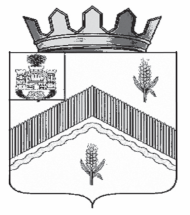 РОССИЙСКАЯ  ФЕДЕРАЦИЯОРЛОВСКАЯ    ОБЛАСТЬ АДМИНИСТРАЦИЯ ЗАЛЕГОЩЕНСКОГО РАЙОНА				         РАСПОРЯЖЕНИЕ        4 декабря 2023 г.				№  343-р                 пгт. Залегощь О проведении публичных слушаний по вопросу «О проекте бюджета Залегощенского района Орловской области на 2024 год и на плановый период 2025 и 2026 годов»                      В соответствии со статьей 28 Федерального закона от 06.10.2003 года № 131-ФЗ «Об общих принципах организации местного самоуправления в Российской Федерации», Уставом  Залегощенского района Орловской области, Постановлением районного Совета народных депутатов от 18.07.2005 года № 182 «О публичных слушаниях в Залегощенском районе Орловской области»:       1. Провести публичные слушания по вопросу «О проекте бюджета Залегощенского  района Орловской области на 2024 год и на плановый период 2025 и 2026 годов» 18 декабря 2023 года в 18 часов 00 минут.       2. Опубликовать проект Решения «О проекте бюджета Залегощенского  района Орловской области на 2024 год и на плановый период 2025 и 2026 годов» в Информационном вестнике Залегощенского района 8 декабря 2023 года.       3. Разместить проект Решения «О проекте бюджета Залегощенского  района Орловской области на 2024 год и на плановый период 2025 и 2026 годов» на официальном сайте администрации Залегощенского района в сети Интернет.       4. Опубликовать Сообщение о проведении публичных слушаний по вопросу «О проекте бюджета Залегощенского  района Орловской области на 2024 год и на плановый период 2025 и 2026 годов» в газете «Маяк» от 8 декабря 2023 года.       5. Возложить на финансовый отдел администрации Залегощенского района (Анцыферова О. Ф.) ответственность за подготовку и организацию проведения публичных слушаний по указанному вопросу.       6. Утвердить состав рабочей группы по подготовке информационных материалов, проектов рекомендаций и иных документов по результатам слушаний:            - Анцыферова О. Ф. -  начальник финансового отдела администрации Залегощенского района Орловской области, руководитель группы;            - Никитина Е. Б. – главный специалист районного Совета народных депутатов;            - Грачева Е. Е. – главный специалист финансового отдела.       7. Руководителю группы Анцыферовой О. Ф.:            - организовать прием и регистрацию поступивших предложений в установленном порядке;            - опубликовать итоги публичных слушаний в газете «Маяк» в установленные законом сроки.       8. Контроль за выполнением настоящего распоряжения возложить на начальника финансового отдела администрации О. Ф. Анцыферову.             Глава района                                                   В. Н. ЗамуруевСООБЩЕНИЕ о проведении публичных слушаний по вопросу «О проекте бюджета Залегощенского района Орловской области на 2024 год и на плановый период 2025 и 2026 годов»        Администрация Залегощенского района Орловской области доводит до сведения населения Залегощенского района Орловской области, что 18 декабря 2023 года в 18 часов 00 минут в здании администрации Залегощенского района Орловской области, расположенном по адресу: п. Залегощь, ул. М. Горького, д. 20 в актовом зале (2этаж) проводятся публичные слушания  по вопросу «О проекте бюджета Залегощенского района Орловской области на 2024 год и на плановый период 2025 и 2026 годов».         Порядок проведения публичных слушаний определен в соответствии с федеральным законодательством, уставом Залегощенского района Орловской области, Постановлением районного Совета народных депутатов от 18.07.2005 года № 182 «О публичных слушаниях в Залегощенском районе Орловской области».        Предложения к проекту Решения «О проекте бюджета Залегощенского района Орловской области на 2024 год и на плановый период 2025 и 2026 годов»  должны носить конкретный характер и соответствовать законодательству.        Контактные телефоны: 2-22-58 –  финансовый отдел администрации Залегощенского района.         Контактное лицо: Анцыферова Ольга Федоровна – начальник финансового отдела администрации.         С проектом Решения «О проекте бюджета Залегощенского района Орловской области на 2024 год и на плановый период 2025 и 2026 годов» и информационными материалами к нему можно ознакомиться в  Информационном вестнике Залегощенского района и на официальном сайте администрации Залегощенского района в сети Интернет.Глава района                                  В. Н. Замуруев  ПроектРОССИЙСКАЯ ФЕДЕРАЦИЯ ОРЛОВСКАЯ ОБЛАСТЬЗАЛЕГОЩЕНСКИЙ РАЙОННЫЙ СОВЕТ НАРОДНЫХ ДЕПУТАТОВР Е Ш Е Н И Е      _______________  2023  года                           № ____              п. Залегощь О проекте бюджета Залегощенского района Орловской области на 2024  год и на плановый период 2025 и 2026 годов                  Рассмотрев представленный Администрацией района проект бюджета Залегощенского района Орловской области на 2024  год и на плановый период 2025 и 2026 годов Залегощенский районный Совет народных депутатов     Залегощенский  районный Совет народных депутатов  р е ш и л:         1. Принять к сведению:1) прогноз социально-экономического развития Залегощенского района на 2024 год и на плановый период 2025 и 2026 годов;2) основные направления бюджетной и налоговой политики Залегощенского района на 2024-2026 годы;3) оценку ожидаемого исполнения районного бюджета за текущий финансовый год.         2. Принять проект районного бюджета на 2024 и на плановый период 2025 и 2026  годов в первом чтении.3. Утвердить основные характеристики районного бюджета на 2024 год:1) прогнозируемый общий объем доходов районного бюджета - в сумме 379784,7 тыс. рублей;2) общий объем расходов районного бюджета  - в сумме 392371,7 тыс. рублей;3) предельный объем муниципального долга Залегощенского района на 2024 год  в сумме 6000,0 тыс. рублей, верхний предел внутреннего муниципального долга Залегощенского района на 1 января 2025 года - в сумме 0,0 тыс. рублей, в том числе верхний предел муниципального долга по муниципальным гарантиям Залегощенского района – в сумме 0,0 тыс. рублей;4) дефицит районного бюджета в сумме 12587,0 тыс. рублей.   4.Утвердить основные характеристики районного бюджета на плановый период 2025 и 2026 годов:1) прогнозируемый общий объем доходов районного бюджета на 2025 год - в сумме 379463,0 тыс. рублей и на 2026 год – в сумме 213262,1 тыс. рублей;2) общий объем расходов районного бюджета  на 2025 год - в сумме 383688,1  тыс. рублей, в том числе условно утвержденные расходы – в сумме 4995,0 тыс. рублей и на 2026 год – в сумме 213262,1 тыс. рублей, в том числе условно утвержденные расходы – в сумме 10365,0 тыс. рублей;3) предельный объем муниципального долга Залегощенского района на 2025 год -  в сумме 6000,0 тыс. рублей и на 2026 год – в сумме 6000,0 тыс. рублей, верхний предел внутреннего муниципального долга Залегощенского района на 1 января 2026 года - в сумме 0,0 тыс. рублей, в том числе верхний предел муниципального долга по муниципальным гарантиям Залегощенского района – в сумме 0,0 тыс. рублей и на 1 января 2027 года - в сумме 0,0 тыс. рублей, в том числе верхний предел муниципального долга по муниципальным гарантиям Залегощенского района – в сумме 0,0 тыс. рублей;4) дефицит районного бюджета на 2025 год - в сумме 4225,1 тыс. руб. и на 2026 год – 0,0 тыс. руб.Председатель Залегощенского районногоСовета народных депутатов                                                 О. В. ЩукинаПояснительная запискапо основным параметрам прогноза социально-экономического развития Залегощенского района Орловской области на 2024–2026 годыОбщая оценка социально-экономической ситуациив Залегощенском районе за отчетный период     Залегощенский район расположен в центре Орловской области и граничит с Орловским, Мценским, Верховским,  Свердловским, Новосильским  и Покровским районами.     Территория района в настоящее время составляет 1138 квадратных километров.     Районный центр – посёлок городского типа Залегощь находится на расстоянии  от областного центра – города Орла. В административном отношении район разделен на 11 муниципальных образований, на территории которых расположено 128 населенных пунктов.В районе  активно   реализуются   программы, направленные на обеспечение жильем нуждающихся категорий граждан.- Приобретаются квартиры в специализированный муниципальный фонд для обеспечения жильем детей-сирот и детей, оставшихся без попечения родителей.Промышленное производствоНа территории района работает ООО «Залегощенский сахарный завод», который и составляет основную часть общего объема отгруженных товаров собственного производства, выполненных работ и услуг собственными силами за 2022 год по району, который в целом составил 1,4 млрд. руб., в т.ч. по сахарному заводу 1,1 млрд. руб.Сельское хозяйствоВ аграрном комплексе района осуществляют производственную деятельность 12 сельскохозяйственных предприятий, 11 крестьянских (фермерских) хозяйств, 10 индивидуальных предпринимателей, 3,9 тысяч личных подсобных хозяйств граждан.В районе сформированы современные предприятия, использующие передовые инновационные технологии на уровне мировых стандартов – ООО «Авангард Агро Орел», ОАО «Орловские Черноземы», ООО «Мироторг», ООО «Орелагропром», ООО «Залегощь-Агро». Агрохолдинги на постоянной основе проводят мероприятия по закупке новой технике, строительству складских помещений для хранения зерна.Вся посевная площадь в 2022 году составила 63,8 тыс. га. В 2022 году в районе всеми категориям собрано 190,7 тыс. тонн зерна, что на 6,6% меньше уровня 2021 года, выращено 232 тыс. тонн сахарной свеклы, что также незначительно ниже уровня 2021 года. На 18,8% вырос сбор урожая по масленичным культурам. Сельскохозяйственными товаропроизводителями района на 2023 год засеяно 62,2 тыс. га. В структуре посевных площадей основную часть занимают посевы зерновых. В 2023 году их посевы составляют 40,3 тыс. га. Посевы сахарной свеклы в 2023 году составили 6,1 тыс. га. Снижение стоимости продукции сельского хозяйства за отчетный год связано с уменьшением сбора зерновых культур и снижением выпуска продукции животноводства, которое сконцентрировано в личных подсобных хозяйствах и незначительно в КФХ. Изменения посевных площадей по годам в ту или иную сторону зависят от севооборота хозяйств по годам.Существенных изменений размера посевных площадей на среднюю перспективу не планируется. Тенденция к уменьшению поголовья КРС в хозяйствах населения сохранится.Жилищно-коммунальное хозяйствоОдним из главных приоритетов деятельности органов местного самоуправления является создание максимально комфортных условий для проживания населения. В обращениях граждан, поступающих в администрацию района, чаще всего звучат вопросы, связанные с ремонтом дорог, сбором и вывозом мусора, а также благоустройством и освещением улиц в сельских населенных пунктах, водоснабжением, очисткой колодцев, опиловкой деревьев.Деятельность по оказанию водоснабжения населению, объектам социальной сферы и прочим потребителям осуществляют 2 предприятия ЖКХ - МУП «ЖКХ п.Залегощь», МКП «ЭкоСтандарт». В рамках муниципальной программы «Улучшение водоснабжения в сельских населенных пунктах Залегощенского района» реализуются мероприятия, направленные на обеспечение надежного и качественного водоснабжения населения. Приобретены глубинные насосы для водонапорных башен и артезианских скважин, ведется ремонт водопроводных сетей. Теплоснабжающим предприятием проведены работы по текущему ремонту оборудования котельных и другие работы, предусмотренные планом подготовки к отопительному сезону. В 2022 году были закуплены материалы для ремонта сетей теплоснабжения на сумму  693 тыс. рублей.Услуги по управлению многоквартирными домами осуществляет ООО «Жилсервис п.Залегощь». Всего на обслуживании у предприятия находится 59 МКД. Размер тарифов на водоснабжение, водоотведение и теплоснабжение утверждается Приказами Управления по тарифам Орловской области для коммунальных предприятий.ИнвестицииОбъем инвестиций в основной капитал на территории Залегощенского района за 2022 год составил 984 млн. руб. что на 37% выше показателя 2021 года. Денежные средства расходуются в процессе производственной деятельности предприятий на ремонт и приобретение основных средств.Объем инвестиций в основной капитал в 2022 году по сельскому хозяйству составил 468 млн. руб. (ООО Залегощь-Агро , ООО АвангардАгроОрел, ООО Орелагропром, АО Орловские черноземы). Как и в прошлые годы в первую очередь это вложение в приобретение техники и замена старого оборудования (комбайны, трактора, транспортный и прицепной инвентарь), строительство складов хранения зерна, приобретение производственной базы для хранения техники. По итогам 2023 года объем инвестиций ожидается в размере 486 млн. руб. Поступление инвестиций по ООО Залегощенский сахарный завод составило 257 млн. руб. Это приобретение необходимого оборудования для производства. ООО «Залегощенский сахарный завод» продолжит вкладывать инвестиции в расширение производственных мощностей, обустройство жомосушильного оборудования. В 2023 году уровень инвестиций ожидается на уровне 112 млн.руб.В 2022 году инвестиции по энергоснабжающим организациям района (ФЛ Залегощенский АО "ОРЕЛОБЛЭНЕРГО", Залегощенский РЭС, МУП ЖКХ поселка Залегощь, АО "ГАЗПРОМ ГАЗОРАСПРЕДЕЛЕНИЕ ОРЕЛ") составили 15,9 млн. руб. (рост 68,7% в сравнении с 2021 годом) которые были направлены на реконструкцию и строительство газовых сетей, линий электропередач и другого электро и газового хозяйства, а также сетей теплоснабжения.АО "ТРАНСНЕФТЬ - ДРУЖБА",  АО "ГАЗПРОМ ГАЗОРАСПРЕДЕЛЕНИЕ", ГУП ОО Дорожная служба продолжают освоение инвестиций по Залегощенскому району, в 2022 году сумма составила 91 млн. руб.По отделу образования инвестиции направляются на капитальный ремонт образовательных учреждений и приобретение основных средств (5,9 млн. руб.).В общем объеме инвестиций объем собственных средств предприятий и организаций в первые за последние годы почти сравнялся с остальными привлечёнными источниками финансирования – 52 %, заемные средства и кредиты банков составляют 29,2%. (рост доли заемных средств вырос на 88,5%)В 2023 году объем инвестиций ожидается на уровне 729,9 млн. руб. Больший объем будет осуществлен по предприятиям сельского хозяйства.Снижение  объема инвестиций на последующие годы обусловлен тем, что основные капитальные вложения предприятия уже осуществили и в дальнейшем таких средств не требуется.Основные фондыУвеличение полной учетной стоимости основных фондов в 2022 году по сельскому хозяйству составил 277,8 млн. руб. (ООО Залегощь-Агро, ОАО Орловские Черноземы) В первую очередь это вложение в приобретение техники (комбайны, трактора, транспортные средства и прицепной инвентарь), строительство складов хранения зерна, приобретение производственной базы для хранения техники.Поступление основных фондов по обрабатывающим производствам осуществлено ООО Залегощенский сахарный завод (43 млн. руб.)– приобретение необходимого оборудования для производства, строительства складов.Выбытие основных фондов на сумму 221,1 млн. руб. осуществлено в основном в ООО Залегощь-Агро и ОАО Орловские Черноземы ООО Залегощенский сахарный завод(производственная необходимость в связи с обновлением оборудования и техники).Полная балансовая стоимость неуклонно растет в течении последних лет. Данная тенденция сохранится и на последующие годы.Финансовые результаты деятельности предприятий и организацийЗа 2022 год по крупным и средним предприятиям и организациям Залегощенского района уровень прибыли составил 1057 млн. руб. Подавляющая часть прибыли получено в сельском хозяйстве в размере 803 млн. руб. Все сельскохозяйственные предприятия сработали без убытков.В обрабатывающем производстве прибыль составила 255,6 млн. руб., что в 1,7 раза выше уровня прошлого года.На среднесрочную перспективу по каждому прибыльному предприятию прогнозируется дальнейший рост прибыли. По убыточным предприятия ожидается также выход на нулевой результат и дальнейшая работа на безубыточной основе.Потребительский рынокСтабильно развивающейся отраслью в экономике района является торговля.Торговая сеть района представлена 82 стационарными торговыми объектами и 16 объектов нестационарных торговли. Основными предприятиями торговли на территории Залегощенского района являются: ПО Залегощь, ПО Моховое, ООО Феникс, ООО Юникс, ТД Залегощенский хлеб, ООО «Водолеи», ЗАО «Тендер» (магазин «Магнит»), два магазина сети «Пятерочка», Цех по производству безалкогольных напитков ООО «Залегощь».Оборот розничной торговли по крупным и средним предприятиям в 2022 году составил 700 млн. руб. Это на 5 % выше уровня 2021 года. Рост оборота розничной торговли планируется на последующие годы в размере 8-9% ежегодно.Оборот общественного питания по крупным и средним предприятиям в 2022 году составил 12,1 млн. руб., что выше уровня 2021 года на 25 %. Объем платных услуг населению, оказанных крупными и средними предприятиями в 2022 году вырос на 2,9% и составил 110,7 млн. руб.Уровень жизни населенияЧисленность работников предприятий и организаций района составляет 2,6 тыс. человек. Подавляющее большинство рабочих мест (более 65%) сосредоточено в отраслях сельского хозяйства и социальной сферы. В связи с этим и рост фонда оплаты труда по Залегощенскому району напрямую зависит от указанных сфер деятельности. Средняя заработная плата одного работника в 2022 году составила 31,4 тыс. руб. На последующие годы рост заработной платы составит в среднем 7% к уровню предыдущего года.Труд и занятостьЗалегощенский район является в основном аграрным районом, что в свою очередь сказывается на сезонности выполняемых работ. Расположенный на территории района ООО Залегощенский сахарный завод также являются предприятием - «сезонником».Все это сказывается на динамике безработицы в ту или иную сторону.ДемографияС 2010 года среднегодовая численность населения Залегощенского района неукоснительно снижается. Данному фактору способствует ряд причин – это и естественная убыль населения  и миграционный отток населения за пределы Залегощенского района. Так в 2022 году среднегодовая численность населения с учетом проведенной переписи населения составляет 11757 человек. Пояснительная записка к проекту бюджета Залегощенского района Орловской области на 2024 год и на плановый период 2025 и 2026 годовФормирование проекта районного бюджета на 2024 год и  на плановый период 2025 и 2026 годов осуществлялось при приоритетном сохранении социальной направленности бюджета.При составлении проекта районного бюджета на 2024 год и на плановый период 2025 и 2026 годов были учтены сценарные условия прогноза социально-экономического развития Залегощенского района на 2024 год и на плановый период 2025 и 2026 годов, основные направления бюджетной и налоговой политики Залегощенского района на 2024–2026 годы, утвержденные постановлением Администрации Залегощенского района от 2 ноября 2023 года № 869.Основные параметры районного бюджета на 2024 год Общий объем доходов – 379784,7 тыс. рублей, общий объем расходов – 
392371,7 тыс. рублей. Районный бюджет на 2024 год прогнозируется с дефицитом в размере 12587,0 тыс. руб. Источником погашения дефицита будет изменение остатков средств на счетах по учету средств бюджета. Основные параметры районного бюджета на 2025 и 2026 годы Общий объем доходов на 2025 год – 379463,0 тыс. рублей, 2026 год – 213262,1 тыс. рублей, общий объем расходов на 2025 год – 383688,1 тыс. рублей., 2026 год – 213262,1  тыс. рублей. Районный бюджет прогнозируется на 2025 с дефицитом в сумме 4225,1 тыс. рублей, на 2026 год без дефицита.  Муниципальный  долг Залегощенского района Предельный объем муниципального долга:- на 2024 год – 6000,0 тыс. рублей;- на 2025 год – 6000,0 тыс. рублей;- на 2026 год – 6000,0 тыс. рублей.Доходы районного бюджета планируются на 2024 год в объеме 379784,7 тыс. рублей. При этом налоговые и неналоговые доходы в объеме 134890,8 тыс. рублей, или 35,5 процента от общего объема доходов, безвозмездные поступления – в объеме 244893,0 тыс. рублей, или 64,5 процента.Формирование прогноза налоговых и неналоговых доходов районного бюджета  и консолидированного бюджета Залегощенского района осуществлялось на основе оценки социально–экономического развития Залегощенского района за 2023 год и прогноза социально–экономического развития Залегощенского района на 2024 год и на плановый период 2025 и 2026 годов. Учтены налоговое законодательство, действующее на момент составления прогноза бюджета, федеральные и региональные законы о налогах и сборах, вступающие в действие с 1 января 2024 года. Расчет доходов консолидированного бюджета района согласован с Департаментом Финансов Орловской области, расчеты доходов местных бюджетов согласованы с представителями администраций городского и сельских поселений.           В структуре собственных доходов бюджета 73,2 % занимают налоговые доходы, 26,8 % - неналоговые.          Налоговые поступления прогнозируются в размере 98711,8 тыс. руб. с ростом к ожидаемому исполнению текущего года на 8,2 %.          Наибольший удельный вес в налоговых доходах приходится на налог на доходы физических лиц – 76,0 %. Расчет поступлений данного налога в районный бюджет на 2024 год в объеме 75012,5 тыс. рублей произведен с ростом к ожидаемому исполнению 2023 года  на 7,9 %. Дополнительный норматив отчислений от налога на доходы физических лиц в районный бюджет взамен части дотации на выравнивание бюджетной обеспеченности из областного бюджета утвержден в размере 30 %, как и в 2023 году.          Доходы от уплаты акцизов на нефтепродукты прогнозируются на 20243 год в сумме 15108,3 тыс. рублей. Данный доходный источник в соответствии с положениями пункта 31 статьи 58 Бюджетного кодекса Российской Федерации зачисляется в местные бюджеты в процентном отношении,  исходя из протяженности автомобильных дорог местного значения, находящихся в собственности муниципальных образований.        Налог, взимаемый в связи с применением упрощенной системы налогообложения планируется в размере 4473,0 тыс. руб. с ростом 5,0 % к ожидаемому исполнению текущего года. Его поступление в 2023 году ожидается в объеме 4256,4 тыс. руб. Единый сельскохозяйственный налог планируется получить в размере 787,0 тыс. руб., что ниже ожидаемых поступлений  2023 года на 1014,0 тыс. руб. Данная ситуация обусловлена тем  что, такой крупный налогоплательщик как АОЗТ «Победа» с 1 января 2024 года уходит с данной системы налогообложения.         Налог, взимаемый в связи с применение патентной системы налогообложения предусматривается в сумме 1721,0 тыс. руб. с ростом к 2023 году на 6,1 %.                            Поступление государственной пошлины прогнозируется в сумме 1610,0 тыс. руб. что на 8,0 % выше ожидаемых показателей 2022 года.          Неналоговые доходы на 2024 год планируются в сумме 36179,0 тыс. руб. с сокращением к уровню 2023 года на 5829,6 тыс. руб., которое обусловлено поступлением в 2023 году доходов от продажи земельных участков в размере 10078,4 тыс. руб. Без учета данных поступлений рост неналоговых доходов составит 19,5%.           Арендная плата и поступления от продажи права на заключение договоров аренды земельных участков предусматриваются в сумме 32480,0 тыс. руб., в соответствии с заключенными договорами. Ожидаемое поступление 2023 года прогнозируется в размере 29860,0 тыс. руб.          Плата за негативное воздействие на окружающую среду рассчитана в сумме 11,0 тыс. руб.          Штрафные санкции предусматриваются в сумме 434,0 тыс. руб., что выше  ожидаемых поступлений  2023 года на 184,0 тыс. руб.        Прочие неналоговые доходы запланированы в размере 154,0 тыс. руб.         Безвозмездные поступления из областного бюджета предусматриваются  на уровне средств, утвержденных в решении «О бюджете Залегощенского района Орловской области на 2023 год и на плановый  период 2024 и 2025 годов» на 2024 год в сумме 244893,0 тыс. руб., так как на текущую дату областным бюджетом данные средства еще не доведены.           На 2025 и 2026 годы собственные доходные источники планируются в объеме 157435,4  тыс. рублей и 206261,5 тыс. рублей соответственно. В 2025 году с ростом к  2024 году на 3,1 %, в 2026 году с ростом к 2025 году на 5,0 %. Данный рост рассчитан без учета дополнительного норматива отчислений от налога на доходы физических лиц, так как он утвержден областным бюджетом  на 2024 год в размере 30%, 2024 – 40 %, 2025- 60 %.                                                               Безвозмездные поступления из других  бюджетов предусматриваются в 2025 году в сумме 22027,6 тыс. рублей, в 2026 году – 7000,6 тыс. рублей.При проектировании расходной части бюджета на 2024 год сохраняется преемственность курса бюджетной политики, направленной на обеспечение макроэкономической стабильности, сбалансированности, устойчивости бюджетной системы, социальной направленности расходов районного бюджета, а также соблюдения ограничений, установленных бюджетным законодательством.Расходы районного бюджета, планируются к принятию на 2024 год в объеме 392371,7  тыс.  рублей.  В структуре расходов объем бюджетных ассигнований, планируемых программно-целевым методом составляет 310668,2 тыс. рублей, или 79,2 процента от общего объема расходов районного бюджета. За счет данных средств финансируются 23 муниципальных программы.         На социально-культурную сферу приходится 295936,7 тыс. рублей, или 75,4 %.        При планировании бюджетных ассигнований на 2024 год:       - учтен рост тарифов на коммунальные услуги;  - расходы на питание запланированы  в образовании: в детских садах  - 100 руб., в том числе за счет районного бюджета – 50,0 руб., родительской платы- 50 руб., в школах -  60 руб. на 1 учащегося, в том числе 30 руб. за счет районного бюджета и 30 рублей за счет областного бюджета.   Согласно расчетов, произведенных бюджетополучателями минимальная плановая потребность в бюджетных ассигнованиях на исполнение собственных полномочий района на 2024 год составляет 214796,2 тыс. руб., в то время как доходная база на исполнение данных полномочий сформирована в сумме 196168,2 тыс. руб. Таким образом, возникает дефицит бюджета в размере 18628,0  тыс. руб.  В связи с этим исходя из сложившейся доходной базы бюджета, проект районного бюджета по расходам сформирован в среднем из расчета 11 месячной потребности, в том числе:- оплата труда с начислениями– 11,5 мес.,- оплата коммунальных услуг – 95% от годовой потребности,- приобретение продуктов питания для школ и детских садов на 100 % от годовой потребности,- другие расходы будут обеспечены в размере 80 % от минимальной годовой потребности. Раздел 01 «Общегосударственные вопросы»        Расходы  по данному разделу предусматриваются в сумме 44927,8 тыс. руб., в том числе за счет средств областного бюджета по переданным полномочиям – 1084,9 тыс. руб. Рост к ожидаемому исполнению 2023 года составляет 7,9 %.При определении объема расходов на муниципальное управление денежное содержание муниципальных служащих и работников, занимающих должности, не отнесенные к муниципальным должностям, и осуществляющих техническое обеспечение деятельности законодательной и исполнительной власти исчислено на основе штатных расписаний, в соответствии с положениями по оплате труда и проиндексировано в соответствии с нормами Трудового Кодекса РФ на уровень прогнозируемой инфляции на 5,0%. Расходы на оплату труда с начислениями в целом по разделу составят 36107,2 тыс. руб. или 80,4 % от общих расходов.Расчет коммунальных услуг произведен с учетом соответствующего роста тарифов, исходя из 10 процентной экономии в сумме 1678,0 тыс. руб.Остальные расходы запланированы исходя из минимальной потребности.По данному разделу предусмотрены расходы на исполнение мероприятий по 6 муниципальным программам в размере 126,5 тыс. руб. Раздел 02 «Национальная оборона»По данному разделу предусмотрена субвенция сельским поселениям на осуществление первичного воинского учета на территориях, где отсутствуют военные комиссариаты в сумме 1509,4 тыс. руб.      Раздел 03 «Национальная безопасность и правоохранительная деятельность»По данному разделу осуществляется финансирование муниципальной программы «Развитие системы комплексной безопасности в Залегощенском районе» - 270,0 тыс. руб.Раздел 04 «Национальная экономика»       Общие расходы по данному разделу составят 33688,2 тыс. руб.        По подразделу 05 «Сельское хозяйство и рыболовство» планируется осуществить расходы в сумме 318,5 тыс. руб., в том числе за счет средств областного бюджета по преданным полномочиям по обеспечению эпизоотического и ветеринарно-санитарного благополучия на территории Орловской области – 317,5 тыс. руб.         По подразделу 08 «Транспорт»  предусмотрены расходы в сумме 2301,0 тыс. руб. в рамках муниципальной программы "Обеспечение внутри муниципальных пассажирских перевозок на территории Залегощенского района".          По подразделу 09 «Дорожное хозяйство (Дорожные фонды)» предусматриваются бюджетные ассигнования в сумме 31018,7 тыс. руб., в том числе доходы от зачисления акцизов – 15108,3 тыс. руб., субсидии областного бюджета – 15910,4 тыс. руб.          Межбюджетные трансферты бюджетам сельских поселений на выполнение переданных полномочий по дорожной деятельности в первом чтении проекта бюджета не предусматриваются, их распределение будет произведено ко второму чтению, после принятия соответствующих нормативно правовых актов.        По подразделу 12 «Другие вопросы в области национальной экономики» предусмотрены расходы в сумме 50,0 тыс. руб. на реализацию мероприятий муниципальной программы «Развитие и поддержка малого бизнеса и среднего предпринимательства в Залегощенском районе».
      Раздел 05 «Жилищно-коммунальное хозяйство»      Планируются бюджетные ассигнования в сумме 7720,0 тыс. руб.     по подразделу 01 «Жилищное хозяйство» - 470,0 тыс. руб. в том числе:     - уплата взносов на капитальный ремонт общего имущества многоквартирных домов муниципального жилищного фонда  - 350,0 тыс. руб.     - мероприятия в области жилищного хозяйства – 120,0 тыс. руб.     по подразделу 02 «Коммунальное  хозяйство» - 6500,0 тыс. руб., в том числе: - реализация мероприятий муниципальной программы «Улучшение водоснабжения в сельских поселениях Залегощенского района» - 5500,0 тыс. руб.- обеспечение системой коммунальной инфраструктуры земельных участков, предоставляемых гражданам, имеющим трех и более детей для жилищного строительства в соответствии с решением Залегощенского районного суда от 10.07.2020 г. № 2-65/2020  – 1000,0 тыс. руб.     по подразделу 03 «Благоустройство» - 750,0 тыс. руб. на реализацию мероприятий муниципальной программы "Устройство контейнерных площадок для сбора твердых коммунальных отходов на территории населенных пунктов сельских поселений Залегощенского района Орловской области в 2022-2026 годах".Раздел 07 «Образование» Объем расходов районного бюджета 2024 года на образование предусматривается в размере 263925,2 тыс. руб., а том числе за счет средств областного бюджета – 137824,0 тыс. руб., собственных доходных источников – 126101,2 тыс. руб.Основная доля расходов на образование будет осуществляться в рамках муниципальной программы «Образование в Залегощенском районе» - 255314,5 тыс. руб. или 96,7 % от общей суммы расходов на образование. Данная программа предусматривает три подпрограммы со следующими объемами финансирования:- подпрограмма «Развитие системы дошкольного образования в Залегощенском районе» - 40259,4 тыс. руб., в том числе расходы на оплату труда с начислениями – 30064,3 тыс. руб.- подпрограмма «Развитие системы общего и дополнительного образования в Залегощенском районе» - 213682,1 тыс. руб., в том числе расходы на оплату труда с начислениями – 169483,4 тыс. руб.- подпрограмма «Формирование здорового образа жизни и организация отдыха, оздоровления и занятости детей и подростков» - 1373,0 тыс. руб. В состав расходов по данной подпрограмме входят расходы на организацию летнего отдыха в пришкольных лагерях– 1135,0 тыс. руб., приобретение путевок в летние оздоровительные лагеря – 100,0 тыс. руб., расходы на оплату труда подросткам, занятым на общественных работах – 138,0 тыс. руб. Кроме этого по данному разделу предусматриваются расходы на финансирование следующих муниципальных программ:- «Молодежь Залегощенского района» - 110,0 тыс. руб.- «Комплексные меры противодействия злоупотреблению наркотиков» - 20,0 тыс. руб.- «Обеспечение безопасности дорожного движения» - 10,0 тыс. руб.По подразделу 0709 предусмотрены расходы на финансирование аппарата, централизованной бухгалтерии и хозяйственной группы отдела образования в сумме 8470,7 тыс. руб.Раздел 08 «Культура, кинематография»По данному разделу планируемые расходы составят 9932,9 тыс. руб.В рамках реализации муниципальной программы «Развитие культуры и архивного дела в Залегощенском районе Орловской области» расходы планируются в объеме 7007,9 тыс. руб.Данной программой предусмотрено финансирование двух подпрограмм, в том числе:- подпрограмма «Библиотечное обслуживание населения в Залегощенском районе» - 6373,1 тыс. руб., в том числе оплата труда с начислениями – 5343,1 тыс. руб. (83,8 % от общей суммы расходов).- подпрограмма «Развитие архивного дела в Залегощенском районе» - 634,8 тыс. руб.      В рамках исполнения муниципальной программы "Сохранение и реконструкция военно-мемориальных объектов в Залегощенском районе" запланированы бюджетные ассигнования в сумме 319,0 тыс. руб.По подразделу 0804 предусмотрены расходы на  содержание аппарата отдела культуры и архивного дела в сумме 1637,7 тыс. руб. Раздел 10 «Социальная политика» Расходы на социальную политику в проекте районного бюджета на 2024 год определены в сумме 21628,6 тыс. руб., в том числе за счет районного бюджета – 568,0 тыс. руб., субвенций из областного бюджета по переданным полномочиям – 21060,6 тыс. руб.Расходы на 1001"Пенсионное обеспечение" учтены в сумме 228,0 тыс. руб., в их составе доплата к пенсии муниципальным служащим.Расходы по подразделу 1003 «Социальное обеспечение населения» составят 140,0 тыс. руб., в их состав входят расходы на:* выплату льгот по коммунальным услугам медицинскому персоналу детских дошкольных учреждений – 18,0 тыс. руб.* выплаты Почетным гражданам района – 122,0,0 тыс. руб.Расходы по подразделу 1004 «Охрана семьи и детства» предусматриваются в сумме 19885,0 тыс. руб., в том числе средства областного бюджета – 19685,0 тыс. руб.* выплата различных форм пособий на опекаемых детей, детей сирот и выплату заработной платы приемным родителям  - 5630,1 тыс. руб. * социальная поддержка граждан, усыновивших (удочеривших) детей-сирот и детей, оставшихся без попечения родителей – 100,0 тыс. руб.* ремонт жилых помещений детям сиротам – 100,0 тыс. руб.* обеспечение жильем детей сирот и детей, оставшихся без попечения родителей – 12277,5 тыс. руб. * компенсация части родительской платы за содержание детей в детских дошкольных учреждениях – 1577,4 тыс. руб.* муниципальная программа Залегощенского района Орловской области "Обеспечение жильем молодых семей" – 200,0 тыс. руб.По подразделу 1006 «Другие вопросы в области социальной политики» на содержание органа опеки и попечительства предусмотрены денежные средства в сумме 1375,6 тыс. руб. это средства  областного бюджета на выполнение полномочий по опеке и попечительству.  Раздел 11«Физическая культура и спорт»По данному разделу  предусматриваются бюджетные ассигнования в сумме 450,0 тыс. руб., которые будут направляться на проведение спортивных мероприятий в  рамках реализации муниципальной программы «Развитие физической культуры и спорта в Залегощенском районе Орловской области».Раздел 14 «Межбюджетные трансферты»     Проектом районного бюджета на 2024 год бюджетам городского и сельских поселений предусмотрено 8319,6  тыс. руб.,  в том числе:   - дотация на  выравнивание уровня бюджетной обеспеченности поселений за счет субвенций областного бюджета  – 5919,6 тыс. руб.,          - дотация по поддержке мер по обеспечению сбалансированности бюджетов – 1300,0  тыс. руб.       - прочие межбюджетные трансферты на исполнение Программы наказов избирателей депутатам Залегощенского районного Совета народных депутатов – 1100,00 тыс. руб.     Распределение дотации на выравнивание уровня бюджетной обеспеченности произведено в соответствии с Постановлением администрации от 30 октября 2023 года № 550 «Об утверждении Методик расчета нормативов, применяемых при определении расчетных нормативных расходов для расчета и распределения дотации на выравнивание бюджетной обеспеченности сельских (городского) поселений на 2024 год и плановый период 2025 и 2026 годов, и порядка определения расчетных нормативных расходов».В настоящем проекте решения отсутствуют положения, способствующие созданию условий для проявления коррупции.                                                                                                                                  проектРОССИЙСКАЯ ФЕДЕРАЦИЯ ОРЛОВСКАЯ ОБЛАСТЬЗАЛЕГОЩЕНСКИЙ РАЙОННЫЙ СОВЕТ НАРОДНЫХ ДЕПУТАТОВР Е Ш Е Н И Е     _______________   2023  года                           № ______              п. ЗалегощьО бюджете Залегощенского района Орловской области на 2024 год и на плановый период 2025  и 2026 годовСтатья 1. Основные характеристики районного бюджета на 2024 год и на плановый период  2025 и 2026 годов1.Утвердить основные характеристики районного бюджета на 2024 год:1) прогнозируемый общий объем доходов районного бюджета - в сумме 379784,7 тыс. рублей;2) общий объем расходов районного бюджета  - в сумме 392371,7 тыс. рублей;3) предельный объем муниципального долга Залегощенского района на 2024 год  в сумме 6000,0 тыс. рублей, верхний предел внутреннего муниципального долга Залегощенского района на 1 января 2025 года - в сумме 0,0 тыс. рублей, в том числе верхний предел муниципального долга по муниципальным гарантиям Залегощенского района – в сумме 0,0 тыс. рублей;4) дефицит районного бюджета в сумме 12587,0 тыс. рублей; источники финансирования дефицита районного бюджета на 2024 год - согласно приложению 1 к настоящему решению.2.Утвердить основные характеристики районного бюджета на плановый период 2025 и 2026 годов:1) прогнозируемый общий объем доходов районного бюджета на 2025 год - в сумме 379463,0 тыс. рублей и на 2026 год – в сумме 213262,1 тыс. рублей;2) общий объем расходов районного бюджета  на 2025 год - в сумме 383688,1  тыс. рублей, в том числе условно утвержденные расходы – в сумме 4995,0 тыс. рублей и на 2026 год – в сумме 213262,1 тыс. рублей, в том числе условно утвержденные расходы – в сумме 10365,0 тыс. рублей;3) предельный объем муниципального долга Залегощенского района на 2025 год -  в сумме 6000,0 тыс. рублей и на 2026 год – в сумме 6000,0 тыс. рублей, верхний предел внутреннего муниципального долга Залегощенского района на 1 января 2026 года - в сумме 0,0 тыс. рублей, в том числе верхний предел муниципального долга по муниципальным гарантиям Залегощенского района – в сумме 0,0 тыс. рублей и на 1 января 2027 года - в сумме 0,0 тыс. рублей, в том числе верхний предел муниципального долга по муниципальным гарантиям Залегощенского района – в сумме 0,0 тыс. рублей;4) дефицит районного бюджета на 2025 год - в сумме 4225,1 тыс. руб. и на 2026 год – 0,0 тыс. руб.; источники финансирования дефицита районного бюджета на 2025 и 2026 годы - согласно приложению 2 к настоящему решению.Статья 2. Нормативы распределения доходов между районным бюджетом и бюджетами муниципальных образований на 2024 год и на плановый период 2025 и 2026 годов        В соответствии с пунктом 2 статьи 184.1 Бюджетного кодекса Российской Федерации утвердить нормативы распределения доходов между районным и местными бюджетами на 2024 год и на плановый период 2025 и 2026 годов, не установленные бюджетным законодательством Российской Федерации согласно приложениям 3 и 4 к настоящему решению.        Статья 3. Прогнозируемое поступление доходов в районный бюджет на 2024 год  и на плановый период 2025 и 2026 годовУтвердить прогнозируемое поступление доходов в районный бюджет:на 2024 год – согласно приложению  5 к настоящему решению;на плановый период 2025 и 2026 годов - согласно приложению 6 к настоящему решению.     2. Утвердить объем межбюджетных трансфертов, получаемых из других бюджетов бюджетной системы Российской Федерации на 2024 год – в сумме 244893,9  тыс. рублей, на 2025 год – в сумме 220027,6 тыс. рублей, на 2026 год – в сумме 7219,6 тыс. рублей.         Статья 4. Бюджетные ассигнования районного бюджета на 2024 год  и на плановый период 2025 и 2026 годов1. Утвердить общий объем бюджетных ассигнований на исполнение публичных нормативных обязательств на 2024 год - в сумме 4530,1 тыс. рублей, на 2025 год - в сумме 4822,4 тыс. рублей и на 2026 год - в сумме 0,0 тыс. рублей.2. Утвердить в пределах общего объема расходов, установленного статьей 1 настоящего решения, распределение бюджетных ассигнований по разделам и подразделам классификации расходов районного бюджета:1) на 2024 год - согласно приложению 7 к настоящему решению;2) на плановый период 2025 и 2026 годов - согласно приложению 8 к настоящему решению.3. Утвердить в пределах общего объема расходов, установленного статьей 1 настоящего решения, распределение бюджетных ассигнований по разделам, подразделам, целевым статьям (муниципальным программам Залегощенского района и непрограммным направлениям деятельности), группам и подгруппам  видов расходов классификации расходов районного бюджета:1) на 2024 год - согласно приложению 9 к настоящему решению;2) на плановый период 2025 и 2026 годов - согласно приложению 10 к настоящему решению.4. Утвердить в пределах общего объема расходов, установленного статьей 1 настоящего решения, ведомственную структуру расходов районного бюджета:1) на 2024 год - согласно приложению 11 к настоящему решению;2) на плановый период 2025 и 2026 годов - согласно приложению 12 к настоящему решению. 5. Утвердить в пределах общего объема расходов, установленного статьей 1 настоящего решения, распределение бюджетных ассигнований по целевым статьям (муниципальным программам Залегощенского района и непрограммным направлениям деятельности), группам видов расходов, разделам, подразделам классификации расходов районного бюджета:1) на 2024 год - согласно приложению 13 к настоящему решению;2) на плановый период 2025 и 2026 годов - согласно приложению 14 к настоящему решению. 6. Утвердить в пределах общего объема расходов, установленного статьей 1 настоящего решения, объем бюджетных ассигнований Дорожного фонда Залегощенского района  на 2024 год в сумме 31018,7 тыс. рублей, на 2025 год - в сумме 31728,2  тыс. рублей, на 2026 год - в сумме 16036,0 тыс. рублей.                                                  Прогнозируемое поступление доходов и распределение бюджетных ассигнований Дорожного фонда Залегощенского района утвердить:1) на 2024 год - согласно приложению 15 к настоящему решению;2) на плановый период 2025 и 2026 годов - согласно приложению 16 к настоящему решению.7. Субсидии юридическим лицам независимо от организационно-правовой формы, индивидуальным предпринимателям и физическим лицам-производителям товаров (работ, услуг), субвенции, межбюджетные субсидии, иные межбюджетные трансферты, предусмотренные настоящим решением, предоставляются в порядке, установленном Администрацией Залегощенского района.Статья 5. Особенности использования бюджетных ассигнований на обеспечение полномочий  муниципальных органов Залегощенского района и содержание казенных учреждений Залегощенского района1. Администрация Залегощенского района не вправе принимать решения, приводящие к увеличению в 2024 году  численности муниципальных  служащих района и работников, замещающих муниципальные должности, в случае, если это приведет к нарушению ограничений, установленных статьей 136 Бюджетного кодекса Российской Федерации. 2. Заключение и оплата  органами исполнительной муниципальной власти района и казенными учреждениями Залегощенского района договоров (соглашений, контрактов),  исполнение которых осуществляется за счет средств районного бюджета, производятся в пределах доведенных им лимитов бюджетных обязательств в соответствии с кодами классификации расходов районного бюджета и с учетом принятых и неисполненных обязательств.3. Вытекающие из договоров (соглашений, контрактов), исполнение которых осуществляется за счет средств районного бюджета, обязательства, принятые органами исполнительной муниципальной власти района и казенными учреждениями Залегощенского района сверх доведенных им лимитов бюджетных обязательств, не подлежат оплате за счет средств районного бюджета.4. Получатель средств районного бюджета при заключении договоров (муниципальных контрактов) на поставку товаров (работ, услуг) вправе предусматривать авансовые платежи:1) в размере 100 процентов от суммы договора (муниципального контракта) – по договорам (муниципальным контрактам) о предоставлении услуг связи, о подписке на печатные издания и об их приобретении, об обучении на курсах повышения квалификации и профессиональной переподготовки муниципальных служащих, проведении олимпиад школьников, о приобретении авиа- и железнодорожных билетов, билетов для проезда городским и пригородным транспортом, путевок на санаторно-курортное лечение,  по договорам обязательного страхования гражданской ответственности владельцев транспортных средств, на путевки для оздоровления и отдыха детей, на оплату расходов, связанных со служебными командировками лиц, замещающих муниципальные должности Залегощенского района, и муниципальных служащих Залегощенского района, с последующим документальным подтверждением по фактически произведенным расходам;2) по договорам ( муниципальным контрактам) о выполнении работ по строительству, реконструкции и капитальному ремонту объектов капитального строительства муниципальной собственности Залегощенского района – в размере, установленном правовыми актами Администрации Залегощенского района, если иное не предусмотрено законодательством Российской Федерации;3) по договорам (муниципальным контрактам), за исключением договоров (муниципальных контрактов), определенных в пунктах 1 и 2 части 4 настоящей статьи, – в размере, установленном правовыми актами Администрации Залегощенского района, если иное не предусмотрено законодательством Российской Федерации.5. Установить предельный размер представительских расходов в размере 0,5 процента от расходов на функционирование Залегощенского районного Совета народных депутатов, Администрации Залегощенского района на 2024 год и на плановый период 2025 и 2026 годов по целевой классификации расходов районного бюджета 8900090020 «Центральный аппарат». Порядок использования представительских расходов устанавливается Администрацией Залегощенского района.6. Установить, что с 1 января 2024 года размер базового должностного оклада индексируется на 5,0 %.7. Установленные нормативными правовыми актами Российской Федерации, Орловской области, Администрации Залегощенского района нормативы бюджетных расходов по соответствующим мероприятиям и видам деятельности  органов исполнительной муниципальной власти района применяются в пределах бюджетных ассигнований, установленных настоящим решением.Статья 6. Особенности предоставления бюджетных ассигнований в виде субсидий из районного бюджета на 2024 год и на плановый период 2025 и 2026 годов1. В случае утверждения настоящим Решением и (или) сводной бюджетной росписью бюджетных ассигнований на 2024 год и на плановый период 2025 и 2026 годов на предоставление из районного бюджета субсидий в соответствии со статьей 78 Бюджетного кодекса Российской Федерации порядок их предоставления устанавливается постановлением администрации Залегощенского района.2. Установить, что остатки бюджетных инвестиций и остатки субсидий 
(за исключением субсидий муниципальным бюджетным и автономным учреждениям Залегощенского района, предоставленных на финансовое обеспечение выполнения муниципального задания на оказание ими муниципальных услуг, выполнение работ) в валюте Российской Федерации, предоставленных из районного бюджета в целях финансового обеспечения затрат юридических лиц, находящиеся на лицевых счетах, открытых юридическим лицам в территориальных органах Федерального казначейства, 
на счетах в Центральном банке Российской Федерации, в кредитных организациях, не использованные по состоянию на 1 января 2024 года, подлежат использованию этими юридическими лицами в соответствии с решениями, указанными в части 3 настоящей статьи, с внесением соответствующих изменений в договоры (соглашения) о предоставлении субсидий и бюджетных инвестиций указанным юридическим лицам.3. Установить, что главные распорядители средств районного бюджета, предоставившие как получатели бюджетных средств из районного бюджета средства, указанные в части 2 настоящей статьи, принимают до 1 мая 2024 года решение об использовании полностью или частично остатков указанных средств в порядке, установленном администрацией  Залегощенского района.4. Главные распорядители средств районного бюджета в порядке, установленном администрацией Залегощенского района, не позднее тридцатого рабочего дня со дня поступления юридическим лицам средств в качестве возврата дебиторской задолженности, источником финансового обеспечения которых являются средства, указанные в части 2 настоящей статьи, принимают решения об использовании указанных средств для достижения целей, установленных при их предоставлении.5. При отсутствии решений, указанных в частях 3 и 4 настоящей статьи, по состоянию на 1 мая 2024 года или тридцатый рабочий день со дня поступления средств от возврата дебиторской задолженности остатки средств (за исключением остатков средств, источником образования которых являются бюджетные инвестиции, а также по решению администрации Залегощенского района средств, предоставляемых социально ориентированным некоммерческим организациям, осуществляющим деятельность, предусмотренную статьей 31.1Федерального закона от 12 января 1996 года № 7-ФЗ "О некоммерческих организациях") и средства 
от возврата дебиторской задолженности, указанные в частях 3 и 4 настоящей статьи, подлежат перечислению юридическими лицами в доходы районного бюджета в порядке, установленном администрацией Залегощенского района.6. В случае неисполнения юридическими лицами требования, установленного частью 5 настоящей статьи, территориальные органы Федерального казначейства перечисляют в доходы районного бюджета остатки субсидий или средства от возврата дебиторской задолженности, находящиеся на лицевых счетах, открытых юридическим лицам 
в территориальных органах Федерального казначейства, в порядке и сроки, которые установлены администрацией Залегощенского района. Статья 7. Особенности исполнения районного бюджета в 2024 году и в плановом периоде 2025 и 2026 годов          1. Установить в соответствии со статьей 17.1 Положения о бюджетном процессе в Залегощенском районе Орловской области, утвержденного решением Залегощенского районного Совета народных депутатов от 31 марта 2015 года № 630 следующие дополнительные основания для внесения в 2024 году и в плановом периоде 2025 и 2026 годов изменений в показатели сводной бюджетной росписи районного бюджета, связанные с особенностями исполнения районного бюджета и (или) перераспределения бюджетных ассигнований между главными распорядителями средств районного бюджета: 1) перераспределение бюджетных ассигнований Дорожного фонда Залегощенского района между целевыми статьями, группами и подгруппами видов расходов классификации расходов районного бюджета на основании принятых нормативных правовых актов администрации Залегощенского района; 2) перераспределение бюджетных ассигнований в пределах, предусмотренных настоящим решением, на реализацию муниципальных программ Залегощенского района между главными распорядителями, получателями бюджетных средств, разделами, подразделами, целевыми статьями, группами и подгруппами видов расходов классификации расходов районного бюджета, в случае внесения изменений в постановления администрации Залегощенского района об утверждении муниципальных программ Залегощенского района;3) перераспределение бюджетных ассигнований, предусмотренных настоящим решением, в пределах одной целевой статьи по расходам на обеспечение деятельности органов муниципальной власти Залегощенского района между группами и подгруппами видов расходов классификации расходов районного бюджета; 4) перераспределение бюджетных ассигнований, предусмотренных настоящим решением, реализуемых за счет средств безвозмездных поступлений и их софинансирования из районного бюджета;5) перераспределение бюджетных ассигнований, предусмотренных настоящим решением, в пределах средств, предусмотренных главному распорядителю бюджетных средств на исполнение судебных актов, судебных постановлений;6) перераспределение бюджетных ассигнований, предусмотренных настоящим решением, между главными распорядителями, получателями бюджетных средств, разделами, подразделами, целевыми статьями, группами и подгруппами видов расходов классификации расходов районного бюджета для обеспечения выплаты заработной платы и начислений на выплаты по оплате труда;7) перераспределение бюджетных ассигнований, предусмотренных настоящим Решением, между главными распорядителями бюджетных средств, разделами, подразделами, целевыми статьями, группами и подгруппами видов расходов классификации расходов областного бюджета в соответствии с правовыми актами администрации Залегощенского района;         8) увеличение бюджетных ассигнований текущего финансового года за счет остатков целевых безвозмездных поступлений из областного бюджета, 
не использованных по состоянию на начало текущего финансового года;        9) увеличение бюджетных ассигнований резервного фонда Администрации Залегощенского района в объеме, не превышающем сумму нецелевых остатков средств районного бюджета, образовавшихся в связи с неполным использованием бюджетных ассигнований в ходе исполнения районного  бюджета в отчетном финансовом году (с превышением общего объема бюджетных ассигнований, предусмотренного на 2024 год настоящим Решением), а также за счет соответствующего уменьшения бюджетных ассигнований, предусмотренных на 2024 год, которые не могут быть использованы до конца года в связи с отсутствием правовых актов, заключенных контрактов и (или) соглашений с юридическими лицами;2. Установить, что в 2024 году и в плановом периоде 2025 и 2026 годов в сводную бюджетную роспись районного бюджета могут быть внесены изменения без внесения  изменений в решение о бюджете на увеличение (уменьшение) бюджетных ассигнований текущего финансового года:1)  в соответствии с пунктом 5 статьи 179.4 и (или) абзацем десятым пункта 3 статьи 217 Бюджетного кодекса Российской Федерации по расходам Дорожного фонда Залегощенского района в объеме, не превышающем остатка не использованных на начало текущего финансового года бюджетных ассигнований;2) в соответствии с абзацем восьмым пункта 3 статьи 217 Бюджетного кодекса Российской Федерации в случае получения уведомления о предоставлении субсидий, субвенций, иных межбюджетных трансфертов и безвозмездных поступлений от физических и юридических лиц, имеющих целевое назначение, сверх объемов, утвержденных решением о бюджете, а также в случае сокращения (возврата при отсутствии потребности), указанных межбюджетных трансфертов, включая поступления в виде расходных расписаний о доведении главными распорядителями бюджетных средств областного бюджета лимитов по целевым безвозмездным поступлениям, предоставление которых осуществляется в пределах суммы, необходимой для оплаты денежных обязательств по расходам получателей средств районного бюджета, источником финансового обеспечения которых являются данные межбюджетные трансферты;3) в соответствии с правовыми актами Правительства Орловской области и (или) соглашениями (договорами), предусматривающими предоставление межбюджетных трансфертов или безвозмездных поступлений бюджету Залегощенского района.3. Установить, что неиспользованные по состоянию на 1 января 2024 года остатки межбюджетных трансфертов, представленных из районного бюджета бюджетам муниципальных образований Залегощенского района в форме субвенций, субсидий, иных межбюджетных трансфертов, имеющих целевое назначение, подлежат возврату в районный бюджет в порядке, установленном Финансовым отделом администрации Залегощенского района. 4. Установить, что в соответствии со статьей 242.26 Бюджетного кодекса Российской Федерации в 2024 году казначейскому сопровождению подлежат следующие целевые средства: 1) бюджетные инвестиции юридическим лицам, предоставляемые в соответствии со статьей 80 Бюджетного кодекса Российской Федерации; 2) расчеты по договорам о поставке товаров, выполнении работ, оказании услуг, заключаемым получателями бюджетных инвестиций, указанных в пункте 1 настоящей части, с исполнителями по контрактам (договорам), источником финансового обеспечения которых являются бюджетные инвестиции, на сумму более 3 000,0 тыс. рублей; 3) авансы и расчеты по муниципальным контрактам (договорам) о поставке товаров, выполнении работ, оказании услуг, заключаемым на сумму 50000,0 тыс. рублей и более, источником финансового обеспечения которых являются средства, предоставляемые из районного бюджета, а также расчеты по контрактам (договорам), заключаемым в целях исполнения указанных муниципальных  контрактов (договоров), на сумму более 3 000,0 тыс. рублей.Статья 8. Межбюджетные трансферты бюджетам муниципальных образований        1 . Утвердить объем межбюджетных трансфертов, предоставляемых другим бюджетам муниципальных образований Залегощенского района, на 2024 год в сумме 9829,0 тыс. рублей, на 2025 год – в сумме 8783,3 тыс. рублей, на 2026 год – в сумме 7219,6 тыс. рублей.          2.Установить критерий выравнивания расчетной бюджетной обеспеченности поселений  на 2024 год – 1,1065029, на 2025 год – 1,0795647, на 2026 год – 1,0362499.        3. Утвердить объем дотаций на выравнивание бюджетной обеспеченности бюджетам поселений на 2024 год в сумме 5919,6 тыс. рублей, на 2025 год – в сумме 5919,6 тыс. рублей, на 2026 год – в сумме 5919,6 тыс. рублей4. Утвердить распределение дотаций на выравнивание бюджетной обеспеченности бюджетам поселений:1) на 2024 год - согласно приложению 17 к настоящему решению;2) на 2025 и 2026 годы - согласно приложению 18 к настоящему решению.5. Утвердить объем дотаций на поддержку мер по обеспечению сбалансированности бюджетов поселений:1) на 2024 год - согласно приложению 19 к настоящему решению;2) на 2025 и 2026 годы - согласно приложению 20 к настоящему решению.6. Утвердить распределение субвенций бюджетам поселений на осуществление первичного воинского учета на территориях, где отсутствуют военные комиссариаты:1) на 2024 год - согласно приложению 21 к настоящему решению;2) на 2025 и 2026 годы - согласно приложению 22 к настоящему решению.7. Утвердить распределение межбюджетных трансфертов, предоставляемых из районного бюджета  бюджетам сельских поселений на осуществление передаваемых полномочий  района: 1) на 2024 год - согласно приложению 23 к настоящему решению;2) на 2025 и 2026 годы - согласно приложению 24 к настоящему решению.        8. Утвердить распределение прочих межбюджетных трансфертов общего характера, предоставляемых из районного бюджета  бюджетам сельских поселений на исполнение Программы наказов избирателей депутатам Залегощенского районного Совета народных депутатов: 1) на 2024 год - согласно приложению 25 к настоящему решению.Статья 9. Предоставление муниципальных  гарантий Залегощенского района в валюте Российской Федерации1. Утвердить Программу муниципальных гарантий Залегощенского района:1) на 2024 год - согласно приложению 26 к настоящему решению;на плановый период 2025 и 2026 годов - согласно приложению 27  к настоящему решению. Статья 10. Муниципальные  внутренние заимствования Залегощенского района1. Утвердить программу муниципальных  внутренних заимствований Залегощенского района:1) на 2024 год - согласно приложению 28 к настоящему решению;2) на плановый период 2025 и 2026 годов - согласно приложению 29 к настоящему  решению.2. Разрешить Администрации Залегощенского района в пределах утвержденной программы муниципальных  внутренних заимствований  принимать решения о привлечении кредитных ресурсов по результатам торгов.         Статья 11. Предоставление бюджетных кредитов бюджетам муниципальных образований Залегощенского района  в 2024 году1. Установить, что бюджетные кредиты бюджетам муниципальных образований Залегощенского района предоставляются из районного бюджета в пределах общего объема бюджетных ассигнований, предусмотренных по источникам финансирования дефицита районного бюджета на эти цели в 2024 году в сумме 433,0 тыс. рублей, 2025 году 434,0 тыс. руб., 2026 году – 0,0 тыс. руб.:1) для частичного покрытия дефицитов бюджетов муниципальных образований Залегощенского района на срок до трех лет;2) для покрытия временных кассовых разрывов, возникающих при исполнении бюджетов муниципальных образований Залегощенского района, на срок, не выходящий за пределы текущего финансового года;3) для осуществления мероприятий, связанных с ликвидацией последствий стихийных бедствий, на срок до трех лет.2. Бюджетные кредиты предоставляются бюджетам муниципальных образований Залегощенского района на условиях возмездности, если иное не предусмотрено настоящим Решением, и возвратности. Бюджетные кредиты предоставляются только при наличии обеспечения исполнения муниципальным образованием Залегощенского района обязательств по возврату кредита, уплате процентов и иных платежей, предусмотренных соответствующим договором, за исключением случаев, установленных бюджетным законодательством Российской Федерации.3. Установить плату за пользование указанными в части 1 настоящей статьи бюджетными кредитами:1) для частичного покрытия дефицитов бюджетов муниципальных образований Залегощенского района - в размере 0,1 процента годовых;2) для покрытия временных кассовых разрывов, возникающих при исполнении бюджетов муниципальных образований Залегощенского района, - в размере 0,1 процента годовых;3) для осуществления мероприятий, связанных с ликвидацией последствий стихийных бедствий - 0 процентов.4. Использование бюджетных кредитов муниципальными образованиями Залегощенского района осуществляется в соответствии с их целевым назначением, указанным в договоре.5. Возврат в районный бюджет бюджетных кредитов муниципальными образованиями Залегощенского района осуществляется в сроки, установленные в договорах о предоставлении бюджетных кредитов. При невыполнении обязательств по возврату бюджетных кредитов, уплате процентов и иных платежей, предусмотренных заключенным с заемщиком договором, Финансовый отдел администрации Залегощенского района принимает меры по принудительному взысканию с заемщика просроченной задолженности.6. Порядок предоставления, использования и возврата муниципальными образованиями Залегощенского района указанных в части 1 настоящей статьи бюджетных кредитов устанавливается администрацией Залегощенского района.Статья 12. Об особенности действия отдельных нормативных документов Залегощенского района в связи с принятием настоящего решенияУстановить, что нормативные и иные правовые акты, влекущие дополнительные расходы за счет средств районного бюджета в 2024 году, а также сокращающие его доходную базу, реализуются и применяются только с начала очередного финансового года при условии включения соответствующих бюджетных ассигнований в решение о бюджете, либо в текущем финансовом году после внесения соответствующих изменений в настоящее решение при наличии соответствующих источников дополнительных поступлений в районный бюджет и (или) при сокращении бюджетных ассигнований по отдельным статьям районного бюджета на 2024 год и на плановый период 2025 и 2026 годов. Статья 13 . Резервный фонд администрации района на предупреждение  и ликвидацию чрезвычайных последствий стихийных бедствийУстановить размер Резервного фонда администрации района на предупреждение  и ликвидацию чрезвычайных последствий стихийных бедствий:в 2024 году – в сумме 960,0 тыс. руб.;в 2025 году – в сумме 1000,0 тыс. руб.;в 2026 году – в сумме 1000,0 тыс. руб.Статья 14. Вступление в силу настоящего решенияНастоящее решение вступает в силу с 1 января 2024 года.Председатель Залегощенского районногоСовета народных депутатов                                                          О. В. ЩукинаРаспределение бюджетных ассигнований  из  районного бюджета на плановый период 2025 и 2026 годов по разделам и подразделам, целевым статьям и видам расходов   классификации расходов бюджетаПрограмма муниципальных гарантий Залегощенского района на 2024 годОбщий объем бюджетных ассигнований, предусмотренных наисполнение муниципальных гарантий Залегощенского района повозможным гарантийным случаям, в 2024  годутыс. руб.Программа муниципальных гарантий Залегощенского района на плановый период 2025 и 2026 годовОбщий объем бюджетных ассигнований, предусмотренных наисполнение муниципальных гарантий Залегощенского района повозможным гарантийным случаямтыс. руб.Программа муниципальных внутренних заимствований Залегощенского района на 2024 год                                                                                                                                 тыс. руб.Программа муниципальных внутренних заимствований Залегощенского района на плановый период 2025 и 2026 годов                                                                                                         тыс. руб.Сведения о предельном объеме муниципального долга Залегощенского района к проекту районного бюджета на 2024 год и на плановый период 2025 и 2026 годовПредельный объем муниципального долга:- на 2024 год – 6000,0 тыс. рублей;- на 2025 год – 6000,0 тыс. рублей;- на 2026 год – 6000,0 тыс. рублей.Сведения о верхнем пределе муниципального внутреннего долга Залегощенского района к проекту районного бюджета на 2024 год и на плановый период 2025 и 2026 годовВерхний предел муниципального внутреннего долга:- на 1 января 2024 года –0,0 тыс. рублей;- на 1 января 2025 года –0,0 тыс. рублей;- на 1 января 2026 года –0,0 тыс. рублей;- на 1 января 2027 года –0,0 тыс. рублей.Источники финансирования дефицита районного бюджета на 2024 годКодНаименование показателяСуммаИсточники финансирования дефицита бюджета 12587,0Источники внутреннего финансирования  12587,001 02 00 00 00 0000 000Кредиты кредитных организаций в валюте Российской Федерации0,001 02 00 00 00 0000 710Получение кредитов от кредитных организаций в валюте Российской Федерации0,001 02 00 00 05 0000 710Получение кредитов от кредитных организаций бюджетами муниципальных районов в валюте Российской Федерации01 02 00 00 00 0000 800Погашение кредитов, предоставленных кредитными организациями в валюте Российской Федерации0,001 02 00 00 05 0000 810Погашение бюджетами муниципальных районов кредитов от кредитных организаций в валюте Российской Федерации01 05 00 00 00 0000 000Изменение остатков средств на счетах по учету средств бюджета12587,001 05 00 00 00 0000 500УВЕЛИЧЕНИЕ ОСТАТКОВ СРЕДСТВ БЮДЖЕТОВ-380217,701 05 02 00 00 0000 500Увеличение прочих остатков средств бюджетов-380217,701 05 02 01 00 0000 510Увеличение прочих остатков денежных средств бюджетов-380217,701 05 02 01 05 0000 510Увеличение прочих остатков денежных средств бюджета муниципального района-380217,701 05 00 00 00 0000 600УМЕНЬШЕНИЕ ОСТАТКОВ СРЕДСТВ БЮДЖЕТОВ392804,701 05 02 00 00 0000 600Уменьшение прочих остатков средств бюджетов392804,701 05 02 01 00 0000 610Уменьшение прочих остатков денежных средств бюджетов392804,701 05 02 01 05 0000 610Уменьшение прочих остатков денежных средств бюджета муниципального района392804,701 06 00 00 00 0000 000Иные источники внутреннего финансирования дефицита бюджетов0,001 06 05 00 00 0000 000Бюджетные кредиты, предоставляемые внутри страны в валюте Российской Федерации0,001 06 05 00 00 0000 500Предоставление бюджетных кредитов внутри страны в валюте Российской Федерации-433,001 06 05 02 05 0000 540Предоставление бюджетных кредитов другим бюджетам бюджетной системы Российской Федерации из бюджета муниципального района в валюте Российской Федерации-433,001 06 05 00 00 0000 600Возврат бюджетных кредитов, предоставленных  внутри страны в валюте Российской Федерации433,001 06 05 02 05 0000 640Возврат бюджетных кредитов, предоставленных  другим бюджетам бюджетной системы Российской Федерации из бюджета муниципального района в валюте Российской Федерации433,0Источники финансирования дефицита районного бюджета на плановый период 2025 и 2026 годовИсточники финансирования дефицита районного бюджета на плановый период 2025 и 2026 годовИсточники финансирования дефицита районного бюджета на плановый период 2025 и 2026 годовИсточники финансирования дефицита районного бюджета на плановый период 2025 и 2026 годовтыс. рублейтыс. рублейКодНаименование показателя2025 год2026 годИсточники финансирования дефицита бюджета 4225,10,0Источники внутреннего финансирования  4225,10,001 02 00 00 00 0000 000Кредиты кредитных организаций в валюте Российской Федерации0,00,001 02 00 00 00 0000 710Получение кредитов от кредитных организаций в валюте Российской Федерации0,00,001 02 00 00 05 0000 710Получение кредитов от кредитных организаций бюджетами муниципальных районов в валюте Российской Федерации01 02 00 00 00 0000 800Погашение кредитов, предоставленных кредитными организациями в валюте Российской Федерации0,00,001 02 00 00 05 0000 810Погашение бюджетами муниципальных районов кредитов от кредитных организаций в валюте Российской Федерации01 05 00 00 00 0000 000Изменение остатков средств на счетах по учету средств бюджета4225,101 05 00 00 00 0000 500УВЕЛИЧЕНИЕ ОСТАТКОВ СРЕДСТВ БЮДЖЕТОВ-379897,0-21326201 05 02 00 00 0000 500Увеличение прочих остатков средств бюджетов-379897,0-213262,101 05 02 01 00 0000 510Увеличение прочих остатков денежных средств бюджетов-379897,0-213262,101 05 02 01 05 0000 510Увеличение прочих остатков денежных средств бюджета муниципального района-379897,0-213262,101 05 00 00 00 0000 600УМЕНЬШЕНИЕ ОСТАТКОВ СРЕДСТВ БЮДЖЕТОВ384122,1213262,101 05 02 00 00 0000 600Уменьшение прочих остатков средств бюджетов384122,1213262,101 05 02 01 00 0000 610Уменьшение прочих остатков денежных средств бюджетов384122,1213262,101 05 02 01 05 0000 610Уменьшение прочих остатков денежных средств бюджета муниципального района384122,1213262,101 06 00 00 00 0000 000Иные источники внутреннего финансирования дефицита бюджетов0,00,001 06 05 00 00 0000 000Бюджетные кредиты, предоставляемые внутри страны в валюте Российской Федерации0,00,001 06 05 00 00 0000 500Предоставление бюджетных кредитов внутри страны в валюте Российской Федерации-434,00,001 06 05 02 05 0000 540Предоставление бюджетных кредитов другим бюджетам бюджетной системы Российской Федерации из бюджета муниципального района в валюте Российской Федерации-434,001 06 05 00 00 0000 600Возврат бюджетных кредитов, предоставленных  внутри страны в валюте Российской Федерации434,00,001 06 05 02 05 0000 640Возврат бюджетных кредитов, предоставленных  другим бюджетам бюджетной системы Российской Федерации из бюджета муниципального района в валюте Российской Федерации434,0Прогнозируемое поступление доходов в  районный бюджет на 2024 год Прогнозируемое поступление доходов в  районный бюджет на 2024 год Прогнозируемое поступление доходов в  районный бюджет на 2024 год Прогнозируемое поступление доходов в  районный бюджет на 2024 год Прогнозируемое поступление доходов в  районный бюджет на 2024 год Прогнозируемое поступление доходов в  районный бюджет на 2024 год Прогнозируемое поступление доходов в  районный бюджет на 2024 год Прогнозируемое поступление доходов в  районный бюджет на 2024 год Прогнозируемое поступление доходов в  районный бюджет на 2024 год Прогнозируемое поступление доходов в  районный бюджет на 2024 год Прогнозируемое поступление доходов в  районный бюджет на 2024 год Код БКНаименование показателяНаименование показателяНаименование показателяНаименование показателяНаименование показателяНаименование показателяСуммаСуммаСуммаСумма1 00 00000 00 0000 000Налоговые и неналоговые доходыНалоговые и неналоговые доходыНалоговые и неналоговые доходыНалоговые и неналоговые доходыНалоговые и неналоговые доходыНалоговые и неналоговые доходы134890,8134890,8134890,8134890,81 01 00000 00 0000 000Налоги на прибыль, доходНалоги на прибыль, доходНалоги на прибыль, доходНалоги на прибыль, доходНалоги на прибыль, доходНалоги на прибыль, доход75012,575012,575012,575012,51 01 02000 01 0000 000Налог на доходы физических лицНалог на доходы физических лицНалог на доходы физических лицНалог на доходы физических лицНалог на доходы физических лицНалог на доходы физических лиц75012,575012,575012,575012,51 03 00000 00 0000 000Доходы от уплаты акцизов на нефтепродуктыДоходы от уплаты акцизов на нефтепродуктыДоходы от уплаты акцизов на нефтепродуктыДоходы от уплаты акцизов на нефтепродуктыДоходы от уплаты акцизов на нефтепродуктыДоходы от уплаты акцизов на нефтепродукты15108,315108,315108,315108,31 05 00000 00 0000 000Налоги на совокупный доходНалоги на совокупный доходНалоги на совокупный доходНалоги на совокупный доходНалоги на совокупный доходНалоги на совокупный доход6981,06981,06981,06981,01 05 01000 01 0000 000Налог, взимаемый в связи с применением упрощенной системы налогообложенияНалог, взимаемый в связи с применением упрощенной системы налогообложенияНалог, взимаемый в связи с применением упрощенной системы налогообложенияНалог, взимаемый в связи с применением упрощенной системы налогообложенияНалог, взимаемый в связи с применением упрощенной системы налогообложенияНалог, взимаемый в связи с применением упрощенной системы налогообложения4473,04473,04473,04473,01 05 03000 01 0000 000Единый сельскохозяйственный налог Единый сельскохозяйственный налог Единый сельскохозяйственный налог Единый сельскохозяйственный налог Единый сельскохозяйственный налог Единый сельскохозяйственный налог 787,0787,0787,0787,01 05 04000 021 0000 000Налог, взимаемый в связи с применением патентной системы налогообложенияНалог, взимаемый в связи с применением патентной системы налогообложенияНалог, взимаемый в связи с применением патентной системы налогообложенияНалог, взимаемый в связи с применением патентной системы налогообложенияНалог, взимаемый в связи с применением патентной системы налогообложенияНалог, взимаемый в связи с применением патентной системы налогообложения1721,01721,01721,01721,01 08 00000 00 0000 000Государственная пошлинаГосударственная пошлинаГосударственная пошлинаГосударственная пошлинаГосударственная пошлинаГосударственная пошлина1610,01610,01610,01610,01 11 00000 00 0000 000Доходы от использования имущества, находящегося в государственной и муниципальной собственностиДоходы от использования имущества, находящегося в государственной и муниципальной собственностиДоходы от использования имущества, находящегося в государственной и муниципальной собственностиДоходы от использования имущества, находящегося в государственной и муниципальной собственностиДоходы от использования имущества, находящегося в государственной и муниципальной собственностиДоходы от использования имущества, находящегося в государственной и муниципальной собственности32480,032480,032480,032480,01 11 05010 10 0000 000Доходы, получаемые в виде арендной платы за земельные участки, государственная собственность на которые не разграничена и которые расположены в границах поселений, а также средства от продажи  права на заключение договоров аренды указанных участковДоходы, получаемые в виде арендной платы за земельные участки, государственная собственность на которые не разграничена и которые расположены в границах поселений, а также средства от продажи  права на заключение договоров аренды указанных участковДоходы, получаемые в виде арендной платы за земельные участки, государственная собственность на которые не разграничена и которые расположены в границах поселений, а также средства от продажи  права на заключение договоров аренды указанных участковДоходы, получаемые в виде арендной платы за земельные участки, государственная собственность на которые не разграничена и которые расположены в границах поселений, а также средства от продажи  права на заключение договоров аренды указанных участковДоходы, получаемые в виде арендной платы за земельные участки, государственная собственность на которые не разграничена и которые расположены в границах поселений, а также средства от продажи  права на заключение договоров аренды указанных участковДоходы, получаемые в виде арендной платы за земельные участки, государственная собственность на которые не разграничена и которые расположены в границах поселений, а также средства от продажи  права на заключение договоров аренды указанных участков32480,032480,032480,032480,01 12 00000 00 0000 000Платежи при пользовании природными ресурсамиПлатежи при пользовании природными ресурсамиПлатежи при пользовании природными ресурсамиПлатежи при пользовании природными ресурсамиПлатежи при пользовании природными ресурсамиПлатежи при пользовании природными ресурсами11,011,011,011,01 13 00000 00 0000 000Доходы от оказания платных услуг и компенсации затрат государстваДоходы от оказания платных услуг и компенсации затрат государстваДоходы от оказания платных услуг и компенсации затрат государстваДоходы от оказания платных услуг и компенсации затрат государстваДоходы от оказания платных услуг и компенсации затрат государстваДоходы от оказания платных услуг и компенсации затрат государства3100,03100,03100,03100,01 16 00000 00 0000 000Штрафы, санкции, возмещение ущербаШтрафы, санкции, возмещение ущербаШтрафы, санкции, возмещение ущербаШтрафы, санкции, возмещение ущербаШтрафы, санкции, возмещение ущербаШтрафы, санкции, возмещение ущерба434,0434,0434,0434,01 17 00000 00 0000 000Прочие неналоговые доходыПрочие неналоговые доходыПрочие неналоговые доходыПрочие неналоговые доходыПрочие неналоговые доходыПрочие неналоговые доходы154,0154,0154,0154,02 00 00000 00 0000 000Безвозмездные поступленияБезвозмездные поступленияБезвозмездные поступленияБезвозмездные поступленияБезвозмездные поступленияБезвозмездные поступления244893,9244893,9244893,9244893,92 02 00000 00 0000 000Безвозмездные поступления от других бюджетов бюджетной системы Российской ФедерацииБезвозмездные поступления от других бюджетов бюджетной системы Российской ФедерацииБезвозмездные поступления от других бюджетов бюджетной системы Российской ФедерацииБезвозмездные поступления от других бюджетов бюджетной системы Российской ФедерацииБезвозмездные поступления от других бюджетов бюджетной системы Российской ФедерацииБезвозмездные поступления от других бюджетов бюджетной системы Российской Федерации244893,9244893,9244893,9244893,92 02 10000 00 0000 000Дотации бюджетам субъектов Российской Федерации и муниципальных образованийДотации бюджетам субъектов Российской Федерации и муниципальных образованийДотации бюджетам субъектов Российской Федерации и муниципальных образованийДотации бюджетам субъектов Российской Федерации и муниципальных образованийДотации бюджетам субъектов Российской Федерации и муниципальных образованийДотации бюджетам субъектов Российской Федерации и муниципальных образований61223,461223,461223,461223,42 02 15001 05 0000 150Дотации бюджетам муниципальных районов на выравнивание бюджетной обеспеченностиДотации бюджетам муниципальных районов на выравнивание бюджетной обеспеченностиДотации бюджетам муниципальных районов на выравнивание бюджетной обеспеченностиДотации бюджетам муниципальных районов на выравнивание бюджетной обеспеченностиДотации бюджетам муниципальных районов на выравнивание бюджетной обеспеченностиДотации бюджетам муниципальных районов на выравнивание бюджетной обеспеченности61223,461223,461223,461223,42 02 20000 00 0000 000Субсидии бюджетам бюджетной системы Российской Федерации (межбюджетные субсидии)Субсидии бюджетам бюджетной системы Российской Федерации (межбюджетные субсидии)Субсидии бюджетам бюджетной системы Российской Федерации (межбюджетные субсидии)Субсидии бюджетам бюджетной системы Российской Федерации (межбюджетные субсидии)Субсидии бюджетам бюджетной системы Российской Федерации (межбюджетные субсидии)Субсидии бюджетам бюджетной системы Российской Федерации (межбюджетные субсидии)26755,126755,126755,126755,12 02 25304 05 0000 150 Субсидии бюджетам муниципальных районов на организацию бесплатного горячего питания обучающихся, получающих начальное общее образование в государственных и муниципальных образовательных организациях Субсидии бюджетам муниципальных районов на организацию бесплатного горячего питания обучающихся, получающих начальное общее образование в государственных и муниципальных образовательных организациях Субсидии бюджетам муниципальных районов на организацию бесплатного горячего питания обучающихся, получающих начальное общее образование в государственных и муниципальных образовательных организациях Субсидии бюджетам муниципальных районов на организацию бесплатного горячего питания обучающихся, получающих начальное общее образование в государственных и муниципальных образовательных организациях Субсидии бюджетам муниципальных районов на организацию бесплатного горячего питания обучающихся, получающих начальное общее образование в государственных и муниципальных образовательных организациях Субсидии бюджетам муниципальных районов на организацию бесплатного горячего питания обучающихся, получающих начальное общее образование в государственных и муниципальных образовательных организациях6464,06464,06464,06464,02 02 20216 05 0000 150Субсидии бюджетам муниципальных районов на осуществление дорожной деятельности в отношении автомобильных дорог общего пользования, а также капитального ремонта и ремонта дворовых территорий многоквартирных домов, проездов к дворовым территориям многовкартирных домовСубсидии бюджетам муниципальных районов на осуществление дорожной деятельности в отношении автомобильных дорог общего пользования, а также капитального ремонта и ремонта дворовых территорий многоквартирных домов, проездов к дворовым территориям многовкартирных домовСубсидии бюджетам муниципальных районов на осуществление дорожной деятельности в отношении автомобильных дорог общего пользования, а также капитального ремонта и ремонта дворовых территорий многоквартирных домов, проездов к дворовым территориям многовкартирных домовСубсидии бюджетам муниципальных районов на осуществление дорожной деятельности в отношении автомобильных дорог общего пользования, а также капитального ремонта и ремонта дворовых территорий многоквартирных домов, проездов к дворовым территориям многовкартирных домовСубсидии бюджетам муниципальных районов на осуществление дорожной деятельности в отношении автомобильных дорог общего пользования, а также капитального ремонта и ремонта дворовых территорий многоквартирных домов, проездов к дворовым территориям многовкартирных домовСубсидии бюджетам муниципальных районов на осуществление дорожной деятельности в отношении автомобильных дорог общего пользования, а также капитального ремонта и ремонта дворовых территорий многоквартирных домов, проездов к дворовым территориям многовкартирных домов15910,415910,415910,415910,42 02 29999 05 0000 150Прочие субсидии бюджетам муниципальных районовПрочие субсидии бюджетам муниципальных районовПрочие субсидии бюджетам муниципальных районовПрочие субсидии бюджетам муниципальных районовПрочие субсидии бюджетам муниципальных районовПрочие субсидии бюджетам муниципальных районов4380,74380,74380,74380,72 02 30000 00 0000 000Субвенции бюджетам субъектов Российской Федерации и муниципальных образований Субвенции бюджетам субъектов Российской Федерации и муниципальных образований Субвенции бюджетам субъектов Российской Федерации и муниципальных образований Субвенции бюджетам субъектов Российской Федерации и муниципальных образований Субвенции бюджетам субъектов Российской Федерации и муниципальных образований Субвенции бюджетам субъектов Российской Федерации и муниципальных образований 145701,2145701,2145701,2145701,22 02 35007 05 0000 150Субвенции бюджетам муниципальных районов на составление (изменение) списков кандидатов в присяжные заседатели федеральных судов общей юрисдикции в Россиской ФедерацииСубвенции бюджетам муниципальных районов на составление (изменение) списков кандидатов в присяжные заседатели федеральных судов общей юрисдикции в Россиской ФедерацииСубвенции бюджетам муниципальных районов на составление (изменение) списков кандидатов в присяжные заседатели федеральных судов общей юрисдикции в Россиской ФедерацииСубвенции бюджетам муниципальных районов на составление (изменение) списков кандидатов в присяжные заседатели федеральных судов общей юрисдикции в Россиской ФедерацииСубвенции бюджетам муниципальных районов на составление (изменение) списков кандидатов в присяжные заседатели федеральных судов общей юрисдикции в Россиской ФедерацииСубвенции бюджетам муниципальных районов на составление (изменение) списков кандидатов в присяжные заседатели федеральных судов общей юрисдикции в Россиской Федерации1,11,11,11,12 02 35118 05 0000 150Субвенции бюджетам муниципальных районов на осуществление первичного воинского учета на территориях, где отсутствуют военные комиссариатыСубвенции бюджетам муниципальных районов на осуществление первичного воинского учета на территориях, где отсутствуют военные комиссариатыСубвенции бюджетам муниципальных районов на осуществление первичного воинского учета на территориях, где отсутствуют военные комиссариатыСубвенции бюджетам муниципальных районов на осуществление первичного воинского учета на территориях, где отсутствуют военные комиссариатыСубвенции бюджетам муниципальных районов на осуществление первичного воинского учета на территориях, где отсутствуют военные комиссариатыСубвенции бюджетам муниципальных районов на осуществление первичного воинского учета на территориях, где отсутствуют военные комиссариаты1509,41509,41509,41509,42 02 30021 05 0000 150Субвенции бюджетам муниципальных районов на ежемесячное денежное вознаграждение за классное руководствоСубвенции бюджетам муниципальных районов на ежемесячное денежное вознаграждение за классное руководствоСубвенции бюджетам муниципальных районов на ежемесячное денежное вознаграждение за классное руководствоСубвенции бюджетам муниципальных районов на ежемесячное денежное вознаграждение за классное руководствоСубвенции бюджетам муниципальных районов на ежемесячное денежное вознаграждение за классное руководствоСубвенции бюджетам муниципальных районов на ежемесячное денежное вознаграждение за классное руководство2367,92367,92367,92367,92 02 30024 05 0000 150Субвенции бюджетам муниципальных районов на выполнение передаваемых полномочий субъектов Российской ФедерацииСубвенции бюджетам муниципальных районов на выполнение передаваемых полномочий субъектов Российской ФедерацииСубвенции бюджетам муниципальных районов на выполнение передаваемых полномочий субъектов Российской ФедерацииСубвенции бюджетам муниципальных районов на выполнение передаваемых полномочий субъектов Российской ФедерацииСубвенции бюджетам муниципальных районов на выполнение передаваемых полномочий субъектов Российской ФедерацииСубвенции бюджетам муниципальных районов на выполнение передаваемых полномочий субъектов Российской Федерации8797,68797,68797,68797,62 02 35082 05 0000 150Субвенции бюджетам муниципальных районов на предоставление жилых помещений детям-сиротам и детям, оставшимся без попечения родителей, лицам из их числа по договорам найма специализированных жилых помещенийСубвенции бюджетам муниципальных районов на предоставление жилых помещений детям-сиротам и детям, оставшимся без попечения родителей, лицам из их числа по договорам найма специализированных жилых помещенийСубвенции бюджетам муниципальных районов на предоставление жилых помещений детям-сиротам и детям, оставшимся без попечения родителей, лицам из их числа по договорам найма специализированных жилых помещенийСубвенции бюджетам муниципальных районов на предоставление жилых помещений детям-сиротам и детям, оставшимся без попечения родителей, лицам из их числа по договорам найма специализированных жилых помещенийСубвенции бюджетам муниципальных районов на предоставление жилых помещений детям-сиротам и детям, оставшимся без попечения родителей, лицам из их числа по договорам найма специализированных жилых помещенийСубвенции бюджетам муниципальных районов на предоставление жилых помещений детям-сиротам и детям, оставшимся без попечения родителей, лицам из их числа по договорам найма специализированных жилых помещений12277,512277,512277,512277,52 02 30027 05 0000 150Субвенции бюджетам муниципальных районов на содержание ребенка в семье опекуна и приемной семье, а также на оплату труда приемному родителюСубвенции бюджетам муниципальных районов на содержание ребенка в семье опекуна и приемной семье, а также на оплату труда приемному родителюСубвенции бюджетам муниципальных районов на содержание ребенка в семье опекуна и приемной семье, а также на оплату труда приемному родителюСубвенции бюджетам муниципальных районов на содержание ребенка в семье опекуна и приемной семье, а также на оплату труда приемному родителюСубвенции бюджетам муниципальных районов на содержание ребенка в семье опекуна и приемной семье, а также на оплату труда приемному родителюСубвенции бюджетам муниципальных районов на содержание ребенка в семье опекуна и приемной семье, а также на оплату труда приемному родителю5630,15630,15630,15630,12 02 30029 05 0000 150Субвенции бюджетам муниципальных районов на компенсацию части  платы, взимаемой с родителей (законных представителей) за присмотр и уход за детьми, посещающими образовательные организации, реализующие общеобразовательные программы дошкольного образованияСубвенции бюджетам муниципальных районов на компенсацию части  платы, взимаемой с родителей (законных представителей) за присмотр и уход за детьми, посещающими образовательные организации, реализующие общеобразовательные программы дошкольного образованияСубвенции бюджетам муниципальных районов на компенсацию части  платы, взимаемой с родителей (законных представителей) за присмотр и уход за детьми, посещающими образовательные организации, реализующие общеобразовательные программы дошкольного образованияСубвенции бюджетам муниципальных районов на компенсацию части  платы, взимаемой с родителей (законных представителей) за присмотр и уход за детьми, посещающими образовательные организации, реализующие общеобразовательные программы дошкольного образованияСубвенции бюджетам муниципальных районов на компенсацию части  платы, взимаемой с родителей (законных представителей) за присмотр и уход за детьми, посещающими образовательные организации, реализующие общеобразовательные программы дошкольного образованияСубвенции бюджетам муниципальных районов на компенсацию части  платы, взимаемой с родителей (законных представителей) за присмотр и уход за детьми, посещающими образовательные организации, реализующие общеобразовательные программы дошкольного образования1577,41577,41577,41577,42 02 39999 05 0000 150Прочие субвенции бюджетам муниципальных районовПрочие субвенции бюджетам муниципальных районовПрочие субвенции бюджетам муниципальных районовПрочие субвенции бюджетам муниципальных районовПрочие субвенции бюджетам муниципальных районовПрочие субвенции бюджетам муниципальных районов113540,2113540,2113540,2113540,22 02 40000 00 0000 000Иные межбюджетные трансфертыИные межбюджетные трансфертыИные межбюджетные трансфертыИные межбюджетные трансфертыИные межбюджетные трансфертыИные межбюджетные трансферты11214,211214,211214,211214,22 02 40014 05 0000 150Межбюджетные трансферты, передаваемые бюджетам муниципальных районов из бюджетов поселений на осуществление части полномочий по решению вопросов местного значения в соответствии с заключенными соглашениямиМежбюджетные трансферты, передаваемые бюджетам муниципальных районов из бюджетов поселений на осуществление части полномочий по решению вопросов местного значения в соответствии с заключенными соглашениямиМежбюджетные трансферты, передаваемые бюджетам муниципальных районов из бюджетов поселений на осуществление части полномочий по решению вопросов местного значения в соответствии с заключенными соглашениямиМежбюджетные трансферты, передаваемые бюджетам муниципальных районов из бюджетов поселений на осуществление части полномочий по решению вопросов местного значения в соответствии с заключенными соглашениямиМежбюджетные трансферты, передаваемые бюджетам муниципальных районов из бюджетов поселений на осуществление части полномочий по решению вопросов местного значения в соответствии с заключенными соглашениямиМежбюджетные трансферты, передаваемые бюджетам муниципальных районов из бюджетов поселений на осуществление части полномочий по решению вопросов местного значения в соответствии с заключенными соглашениями43,043,043,043,02 02 45303 05 0000 150Межбюджетные трансферты бюджетам муниципальных районов на ежемесячное денежное вознаграждение за классное руководство педагогическим работникам государственных и муниципальных общеобразовательных организацийМежбюджетные трансферты бюджетам муниципальных районов на ежемесячное денежное вознаграждение за классное руководство педагогическим работникам государственных и муниципальных общеобразовательных организацийМежбюджетные трансферты бюджетам муниципальных районов на ежемесячное денежное вознаграждение за классное руководство педагогическим работникам государственных и муниципальных общеобразовательных организацийМежбюджетные трансферты бюджетам муниципальных районов на ежемесячное денежное вознаграждение за классное руководство педагогическим работникам государственных и муниципальных общеобразовательных организацийМежбюджетные трансферты бюджетам муниципальных районов на ежемесячное денежное вознаграждение за классное руководство педагогическим работникам государственных и муниципальных общеобразовательных организацийМежбюджетные трансферты бюджетам муниципальных районов на ежемесячное денежное вознаграждение за классное руководство педагогическим работникам государственных и муниципальных общеобразовательных организаций11171,211171,211171,211171,2ВСЕГО ДОХОДОВВСЕГО ДОХОДОВВСЕГО ДОХОДОВВСЕГО ДОХОДОВВСЕГО ДОХОДОВВСЕГО ДОХОДОВ379784,7379784,7379784,7379784,7Прогнозируемое поступление доходов в  районный бюджет на плановый период 2025 и 2026  годов Прогнозируемое поступление доходов в  районный бюджет на плановый период 2025 и 2026  годов Прогнозируемое поступление доходов в  районный бюджет на плановый период 2025 и 2026  годов Прогнозируемое поступление доходов в  районный бюджет на плановый период 2025 и 2026  годов Прогнозируемое поступление доходов в  районный бюджет на плановый период 2025 и 2026  годов Прогнозируемое поступление доходов в  районный бюджет на плановый период 2025 и 2026  годов Прогнозируемое поступление доходов в  районный бюджет на плановый период 2025 и 2026  годов Прогнозируемое поступление доходов в  районный бюджет на плановый период 2025 и 2026  годов Прогнозируемое поступление доходов в  районный бюджет на плановый период 2025 и 2026  годов Прогнозируемое поступление доходов в  районный бюджет на плановый период 2025 и 2026  годов тыс. руб.тыс. руб.Код БККод БКНаименование показателяНаименование показателяНаименование показателя2025 год2025 год2025 год2026 год2026 год1 00 00000 00 0000 0001 00 00000 00 0000 000Налоговые и неналоговые доходыНалоговые и неналоговые доходыНалоговые и неналоговые доходы157435,4157435,4157435,4206261,5206261,51 01 00000 00 0000 0001 01 00000 00 0000 000Налоги на прибыль, доходНалоги на прибыль, доходНалоги на прибыль, доход96672,296672,296672,2144248,8144248,81 01 02000 01 0000 0001 01 02000 01 0000 000Налог на доходы физических лицНалог на доходы физических лицНалог на доходы физических лиц96672,296672,296672,2144248,8144248,81 03 00000 00 0000 0001 03 00000 00 0000 000Доходы от уплаты акцизов на нефтепродуктыДоходы от уплаты акцизов на нефтепродуктыДоходы от уплаты акцизов на нефтепродукты15466,215466,215466,216036,016036,01 05 00000 00 0000 0001 05 00000 00 0000 000Налоги на совокупный доходНалоги на совокупный доходНалоги на совокупный доход7472,07472,07472,08137,78137,71 05 01000 01 0000 0001 05 01000 01 0000 000Налог, взимаемый в связи с применением упрощенной системы налогообложенияНалог, взимаемый в связи с применением упрощенной системы налогообложенияНалог, взимаемый в связи с применением упрощенной системы налогообложения4833,04833,04833,05366,05366,01 05 03000 01 0000 0001 05 03000 01 0000 000Единый сельскохозяйственный налог Единый сельскохозяйственный налог Единый сельскохозяйственный налог 815,0815,0815,0838,7838,71 05 04000 021 0000 0001 05 04000 021 0000 000Налог, взимаемый в связи с применением патентной системы налогообложенияНалог, взимаемый в связи с применением патентной системы налогообложенияНалог, взимаемый в связи с применением патентной системы налогообложения1824,01824,01824,01933,01933,01 08 00000 00 0000 0001 08 00000 00 0000 000Государственная пошлинаГосударственная пошлинаГосударственная пошлина1636,01636,01636,01636,01636,01 11 00000 00 0000 0001 11 00000 00 0000 000Доходы от использования имущества, находящегося в государственной и муниципальной собственностиДоходы от использования имущества, находящегося в государственной и муниципальной собственностиДоходы от использования имущества, находящегося в государственной и муниципальной собственности32480,032480,032480,032480,032480,01 11 05010 10 0000 0001 11 05010 10 0000 000Доходы, получаемые в виде арендной платы за земельные участки, государственная собственность на которые не разграничена и которые расположены в границах поселений, а также средства от продажи  права на заключение договоров аренды указанных участковДоходы, получаемые в виде арендной платы за земельные участки, государственная собственность на которые не разграничена и которые расположены в границах поселений, а также средства от продажи  права на заключение договоров аренды указанных участковДоходы, получаемые в виде арендной платы за земельные участки, государственная собственность на которые не разграничена и которые расположены в границах поселений, а также средства от продажи  права на заключение договоров аренды указанных участков32480,032480,032480,032480,032480,01 12 00000 00 0000 0001 12 00000 00 0000 000Платежи при пользовании природными ресурсамиПлатежи при пользовании природными ресурсамиПлатежи при пользовании природными ресурсами12,012,012,013,013,01 13 00000 00 0000 0001 13 00000 00 0000 000Доходы от оказания платных услуг и компенсации затрат государстваДоходы от оказания платных услуг и компенсации затрат государстваДоходы от оказания платных услуг и компенсации затрат государства3100,03100,03100,03100,03100,01 16 00000 00 0000 0001 16 00000 00 0000 000Штрафы, санкции, возмещение ущербаШтрафы, санкции, возмещение ущербаШтрафы, санкции, возмещение ущерба443,0443,0443,0456,0456,01 17 00000 00 0000 0001 17 00000 00 0000 000Прочие неналоговые доходыПрочие неналоговые доходыПрочие неналоговые доходы154,0154,0154,0154,0154,02 00 00000 00 0000 0002 00 00000 00 0000 000Безвозмездные поступленияБезвозмездные поступленияБезвозмездные поступления222027,6222027,6222027,67000,67000,62 02 00000 00 0000 0002 02 00000 00 0000 000Безвозмездные поступления от других бюджетов бюджетной системы Российской ФедерацииБезвозмездные поступления от других бюджетов бюджетной системы Российской ФедерацииБезвозмездные поступления от других бюджетов бюджетной системы Российской Федерации222027,6222027,6222027,67000,67000,62 02 10000 00 0000 0002 02 10000 00 0000 000Дотации бюджетам субъектов Российской Федерации и муниципальных образованийДотации бюджетам субъектов Российской Федерации и муниципальных образованийДотации бюджетам субъектов Российской Федерации и муниципальных образований42353,042353,042353,01038,01038,02 02 15001 05 0000 1502 02 15001 05 0000 150Дотации бюджетам муниципальных районов на выравнивание бюджетной обеспеченностиДотации бюджетам муниципальных районов на выравнивание бюджетной обеспеченностиДотации бюджетам муниципальных районов на выравнивание бюджетной обеспеченности42353,042353,042353,01038,01038,02 02 20000 00 0000 0002 02 20000 00 0000 000Субсидии бюджетам бюджетной системы Российской Федерации (межбюджетные субсидии)Субсидии бюджетам бюджетной системы Российской Федерации (межбюджетные субсидии)Субсидии бюджетам бюджетной системы Российской Федерации (межбюджетные субсидии)27020,427020,427020,40,00,02 02 25304 05 0000 1502 02 25304 05 0000 150 Субсидии бюджетам муниципальных районов на организацию бесплатного горячего питания обучающихся, получающих начальное общее образование в государственных и муниципальных образовательных организациях Субсидии бюджетам муниципальных районов на организацию бесплатного горячего питания обучающихся, получающих начальное общее образование в государственных и муниципальных образовательных организациях Субсидии бюджетам муниципальных районов на организацию бесплатного горячего питания обучающихся, получающих начальное общее образование в государственных и муниципальных образовательных организациях6323,36323,36323,32 02 20216 05 0000 0002 02 20216 05 0000 000Субсидии бюджетам муниципальных районов на осуществление дорожной деятельности в отношении автомобильных дорог общего пользования, а также капитального ремонта и ремонта дворовых территорий многоквартирных домов, проездов к дворовым территориям многоквартирных домовСубсидии бюджетам муниципальных районов на осуществление дорожной деятельности в отношении автомобильных дорог общего пользования, а также капитального ремонта и ремонта дворовых территорий многоквартирных домов, проездов к дворовым территориям многоквартирных домовСубсидии бюджетам муниципальных районов на осуществление дорожной деятельности в отношении автомобильных дорог общего пользования, а также капитального ремонта и ремонта дворовых территорий многоквартирных домов, проездов к дворовым территориям многоквартирных домов16262,016262,016262,02 02 29999 05 0000 1502 02 29999 05 0000 150Прочие субсидии бюджетам муниципальных районовПрочие субсидии бюджетам муниципальных районовПрочие субсидии бюджетам муниципальных районов4435,14435,14435,12 02 303000 00 0000 0002 02 303000 00 0000 000Субвенции бюджетам субъектов Российской Федерации и муниципальных образований Субвенции бюджетам субъектов Российской Федерации и муниципальных образований Субвенции бюджетам субъектов Российской Федерации и муниципальных образований 141440,0141440,0141440,05919,65919,62 02 35007 05 0000 1502 02 35007 05 0000 150Субвенции бюджетам муниципальных районов на составление (изменение) списков кандидатов в присяжные заседатели федеральных судов общей юрисдикции в Россиской ФедерацииСубвенции бюджетам муниципальных районов на составление (изменение) списков кандидатов в присяжные заседатели федеральных судов общей юрисдикции в Россиской ФедерацииСубвенции бюджетам муниципальных районов на составление (изменение) списков кандидатов в присяжные заседатели федеральных судов общей юрисдикции в Россиской Федерации1,01,01,02 02 35118 05 0000 1502 02 35118 05 0000 150Субвенции бюджетам муниципальных районов на осуществление первичного воинского учета на территориях, где отсутствуют военные комиссариатыСубвенции бюджетам муниципальных районов на осуществление первичного воинского учета на территориях, где отсутствуют военные комиссариатыСубвенции бюджетам муниципальных районов на осуществление первичного воинского учета на территориях, где отсутствуют военные комиссариаты1563,71563,71563,72 02 30021 05 0000 1502 02 30021 05 0000 150Субвенции бюджетам муниципальных районов на ежемесячное денежное вознаграждение за классное руководствоСубвенции бюджетам муниципальных районов на ежемесячное денежное вознаграждение за классное руководствоСубвенции бюджетам муниципальных районов на ежемесячное денежное вознаграждение за классное руководство2338,12338,12338,12 02 30024 05 0000 1502 02 30024 05 0000 150Субвенции бюджетам муниципальных районов на выполнение передаваемых полномочий субъектов Российской ФедерацииСубвенции бюджетам муниципальных районов на выполнение передаваемых полномочий субъектов Российской ФедерацииСубвенции бюджетам муниципальных районов на выполнение передаваемых полномочий субъектов Российской Федерации8797,68797,68797,65919,65919,62 02 35082 05 0000 1502 02 35082 05 0000 150Субвенции бюджетам муниципальных районов на предоставление жилых помещений детям-сиротам и детям, оставшимся без попечения родителей, лицам из их числа по договорам найма специализированных жилых помещенийСубвенции бюджетам муниципальных районов на предоставление жилых помещений детям-сиротам и детям, оставшимся без попечения родителей, лицам из их числа по договорам найма специализированных жилых помещенийСубвенции бюджетам муниципальных районов на предоставление жилых помещений детям-сиротам и детям, оставшимся без попечения родителей, лицам из их числа по договорам найма специализированных жилых помещений14323,814323,814323,82 02 30027 05 0000 1502 02 30027 05 0000 150Субвенции бюджетам муниципальных районов на содержание ребенка в семье опекуна и приемной семье, а также на оплату труда приемному родителюСубвенции бюджетам муниципальных районов на содержание ребенка в семье опекуна и приемной семье, а также на оплату труда приемному родителюСубвенции бюджетам муниципальных районов на содержание ребенка в семье опекуна и приемной семье, а также на оплату труда приемному родителю5922,45922,45922,42 02 30029 05 0000 1502 02 30029 05 0000 150Субвенции бюджетам муниципальных районов на компенсацию части  платы, взимаемой с родителей (законных представителей) за присмотр и уход за детьми, посещающими образовательные организации, реализующие общеобразовательные программы дошкольного образованияСубвенции бюджетам муниципальных районов на компенсацию части  платы, взимаемой с родителей (законных представителей) за присмотр и уход за детьми, посещающими образовательные организации, реализующие общеобразовательные программы дошкольного образованияСубвенции бюджетам муниципальных районов на компенсацию части  платы, взимаемой с родителей (законных представителей) за присмотр и уход за детьми, посещающими образовательные организации, реализующие общеобразовательные программы дошкольного образования1577,41577,41577,42 02 39999 05 0000 1502 02 39999 05 0000 150Прочие субвенции бюджетам муниципальных районовПрочие субвенции бюджетам муниципальных районовПрочие субвенции бюджетам муниципальных районов106916,0106916,0106916,02 02 40000 00 0000 0002 02 40000 00 0000 000Иные межбюджетные трансфертыИные межбюджетные трансфертыИные межбюджетные трансферты11214,211214,211214,243,043,02 02 40014 05 0000 1502 02 40014 05 0000 150Межбюджетные трансферты, передаваемые бюджетам муниципальных районов из бюджетов поселений на осуществление части полномочий по решению вопросов местного значения в соответствии с заключенными соглашениямиМежбюджетные трансферты, передаваемые бюджетам муниципальных районов из бюджетов поселений на осуществление части полномочий по решению вопросов местного значения в соответствии с заключенными соглашениямиМежбюджетные трансферты, передаваемые бюджетам муниципальных районов из бюджетов поселений на осуществление части полномочий по решению вопросов местного значения в соответствии с заключенными соглашениями43,043,043,043432 02 45303 05 0000 1502 02 45303 05 0000 150Межбюджетные трансферты бюджетам муниципальных районов на ежемесячное денежное вознаграждение за классное руководство педагогическим работникам государственных и муниципальных общеобразовательных организацийМежбюджетные трансферты бюджетам муниципальных районов на ежемесячное денежное вознаграждение за классное руководство педагогическим работникам государственных и муниципальных общеобразовательных организацийМежбюджетные трансферты бюджетам муниципальных районов на ежемесячное денежное вознаграждение за классное руководство педагогическим работникам государственных и муниципальных общеобразовательных организаций11171,211171,211171,2ВСЕГО ДОХОДОВВСЕГО ДОХОДОВВСЕГО ДОХОДОВ379463,0379463,0379463,0213262,1213262,1Распределение бюджетных ассигнований на 2024 год по разделам и подразделам классификации расходов бюджетаРаспределение бюджетных ассигнований на 2024 год по разделам и подразделам классификации расходов бюджетаРаспределение бюджетных ассигнований на 2024 год по разделам и подразделам классификации расходов бюджетаРаспределение бюджетных ассигнований на 2024 год по разделам и подразделам классификации расходов бюджетаРаспределение бюджетных ассигнований на 2024 год по разделам и подразделам классификации расходов бюджетаРаспределение бюджетных ассигнований на 2024 год по разделам и подразделам классификации расходов бюджетаРаспределение бюджетных ассигнований на 2024 год по разделам и подразделам классификации расходов бюджетаРаспределение бюджетных ассигнований на 2024 год по разделам и подразделам классификации расходов бюджетаРаспределение бюджетных ассигнований на 2024 год по разделам и подразделам классификации расходов бюджетатыс. руб.тыс. руб.тыс. руб.Наименование показателяНаименование показателяНаименование показателяРазделПодразделПодразделСуммаСуммаСуммаНаименование показателяНаименование показателяНаименование показателяРазделПодразделПодразделСуммаСуммаСуммаОбщегосударственные вопросыОбщегосударственные вопросыОбщегосударственные вопросы0144927,844927,844927,8Функционирование высшего должностного лица субъекта Российской федерации и муниципального образованияФункционирование высшего должностного лица субъекта Российской федерации и муниципального образованияФункционирование высшего должностного лица субъекта Российской федерации и муниципального образования0102022273,52273,52273,5Функционирование законодательных (представительных) органов государственной власти и местного самоуправленияФункционирование законодательных (представительных) органов государственной власти и местного самоуправленияФункционирование законодательных (представительных) органов государственной власти и местного самоуправления0103032100,72100,72100,7Функционирование Правительства РФ, высших органов исполннительной власти субъектоРФ, местных администрацийФункционирование Правительства РФ, высших органов исполннительной власти субъектоРФ, местных администрацийФункционирование Правительства РФ, высших органов исполннительной власти субъектоРФ, местных администраций01040421111,321111,321111,3Судебная системаСудебная системаСудебная система0105051,11,11,1Обеспечение деятельности финансовых, налоговых и таможенных органов и органов надзораОбеспечение деятельности финансовых, налоговых и таможенных органов и органов надзораОбеспечение деятельности финансовых, налоговых и таможенных органов и органов надзора0106065251,45251,45251,4Резервные фондыРезервные фондыРезервные фонды011111960,0960,0960,0Другие общегосударственные вопросыДругие общегосударственные вопросыДругие общегосударственные вопросы01131313229,813229,813229,8Национальная оборонаНациональная оборонаНациональная оборона021509,41509,41509,4Мобилизационная и вневойсковая подготовкаМобилизационная и вневойсковая подготовкаМобилизационная и вневойсковая подготовка0203031509,41509,41509,4Национальная безопасность и правоохранительная деятельностьНациональная безопасность и правоохранительная деятельностьНациональная безопасность и правоохранительная деятельность03270,0270,0270,0Защита населения и территории от чрезвычайных ситуаций природного и техногенного характера, гражданская оборонаЗащита населения и территории от чрезвычайных ситуаций природного и техногенного характера, гражданская оборонаЗащита населения и территории от чрезвычайных ситуаций природного и техногенного характера, гражданская оборона030909270,0270,0270,0Национальная экономикаНациональная экономикаНациональная экономика0433688,233688,233688,2Сельское хозяйство Сельское хозяйство Сельское хозяйство 040505318,5318,5318,5ТранспортТранспортТранспорт0408082301,02301,02301,0Дорожное хозяйство (дорожные фонды)Дорожное хозяйство (дорожные фонды)Дорожное хозяйство (дорожные фонды)04090931018,731018,731018,7Другие вопросы в области национальной экономикиДругие вопросы в области национальной экономикиДругие вопросы в области национальной экономики04121250,050,050,0Жилищно - коммунальное хозяйствоЖилищно - коммунальное хозяйствоЖилищно - коммунальное хозяйство057720,07720,07720,0Жилищное хозяйствоЖилищное хозяйствоЖилищное хозяйство050101470,0470,0470,0Коммунальное хозяйствоКоммунальное хозяйствоКоммунальное хозяйство0502026500,06500,06500,0БлагоустройствоБлагоустройствоБлагоустройство050303750,0750,0750,0ОбразованиеОбразованиеОбразование07263925,2263925,2263925,2Дошкольное образованиеДошкольное образованиеДошкольное образование07010140259,440259,440259,4Общее образованиеОбщее образованиеОбщее образование070202196742,7196742,7196742,7Дополнительное образование детейДополнительное образование детейДополнительное образование детей07030316949,416949,416949,4Молодежная политика и оздоровление детейМолодежная политика и оздоровление детейМолодежная политика и оздоровление детей0707071503,01503,01503,0Другие вопросы в области образованияДругие вопросы в области образованияДругие вопросы в области образования0709098470,78470,78470,7Культура, кинематографияКультура, кинематографияКультура, кинематография089932,99932,99932,9КультураКультураКультура0801016692,16692,16692,1Другие вопросы в области культурыДругие вопросы в области культурыДругие вопросы в области культуры0804043240,83240,83240,8Социальная политикаСоциальная политикаСоциальная политика1021628,621628,621628,6Пенсионное обеспечениеПенсионное обеспечениеПенсионное обеспечение100101228,0228,0228,0Социальное обеспечение населенияСоциальное обеспечение населенияСоциальное обеспечение населения100303140,0140,0140,0Охрана семьи и детстваОхрана семьи и детстваОхрана семьи и детства10040419885,019885,019885,0Другие вопросы в области социальной политикиДругие вопросы в области социальной политикиДругие вопросы в области социальной политики1006061375,61375,61375,6Физическая культура и спортФизическая культура и спортФизическая культура и спорт11450,0450,0450,0Физическая культура и спортФизическая культура и спортФизическая культура и спорт110101450,0450,0450,0Межбюджетные трансфертыМежбюджетные трансфертыМежбюджетные трансферты148319,68319,68319,6Дотации на выравнивание бюджетной обеспеченности  субъектов Российской Федерации и муниципальных образованийДотации на выравнивание бюджетной обеспеченности  субъектов Российской Федерации и муниципальных образованийДотации на выравнивание бюджетной обеспеченности  субъектов Российской Федерации и муниципальных образований1401015919,65919,65919,6Иные дотацииИные дотацииИные дотации1402021300,01300,01300,0Прочие межбюджетные трансферты общего характераПрочие межбюджетные трансферты общего характераПрочие межбюджетные трансферты общего характера1403031100,01100,01100,0Всего расходовВсего расходовВсего расходов000000392371,7392371,7392371,7Распределение бюджетных ассигнований на плановый период 2025 и 2026 годов по разделам и подразделам классификации расходов бюджетаРаспределение бюджетных ассигнований на плановый период 2025 и 2026 годов по разделам и подразделам классификации расходов бюджетаРаспределение бюджетных ассигнований на плановый период 2025 и 2026 годов по разделам и подразделам классификации расходов бюджетаРаспределение бюджетных ассигнований на плановый период 2025 и 2026 годов по разделам и подразделам классификации расходов бюджетаРаспределение бюджетных ассигнований на плановый период 2025 и 2026 годов по разделам и подразделам классификации расходов бюджетатыс. руб.Наименование показателяРазделПодраздел2025 год2026 год2026 годНаименование показателяРазделПодраздел2025 год2026 год2026 годОбщегосударственные вопросы0143298,940422,540422,5Функционирование высшего должностного лица субъекта Российской федерации и муниципального образования01022273,52090,12090,1Функционирование законодательных (представительных) органов государственной власти и местного самоуправления01032100,71948,91948,9Функционирование Правительства РФ, высших органов исполннительной власти субъектоРФ, местных администраций010420111,319312,219312,2Судебная система01051,0Обеспечение деятельности финансовых, налоговых и таможенных органов и органов надзора01065211,45089,85089,8Резервные фонды01111000,01000,01000,0Другие общегосударственные вопросы011312601,010981,510981,5Национальная оборона021563,70,00,0Мобилизационная и вневойсковая подготовка02031563,7Национальная безопасность и правоохранительная деятельность03170,0170,0170,0Защита населения и территории от чрезвычайных ситуаций природного и техногенного характера, гражданская оборона0309170,0170,0170,0Национальная экономика0434397,718388,018388,0Сельское хозяйство0405318,51,01,0Транспорт04082301,02301,02301,0Дорожное хозяйство (дорожные фонды)040931728,216036,016036,0Другие вопросы в области национальной экономики041250,050,050,0Жилищно - коммунальное хозяйство055720,05720,05720,0Жилищное хозяйство0501470,0470,0470,0Коммунальное хозяйство05024500,04500,04500,0Благоустройство0503750,0750,0750,0Образование07252223,1120686,6120686,6Дошкольное образование070137405,719475,719475,7Общее образование0702188554,875954,475954,4Дополнительное образование детей070316298,915963,215963,2Молодежная политика и оздоровление детей07071503,01503,01503,0Другие вопросы в области образования07098460,77790,37790,3Культура, кинематография089682,99472,49472,4Культура08016692,16692,16692,1Другие вопросы в области культуры08042990,82780,32780,3Социальная политика1023967,2368,0368,0Пенсионное обеспечение1001228,0228,0228,0Социальное обеспечение населения1003140,0140,0140,0Борьба с беспризорностью, опека, попечительство100422223,6Другие вопросы в области социальной политики10061375,6Физическая культура и спорт11450,0450,0450,0Физическая культура и спорт1101450,0450,0450,0Межбюджетные трансферты147219,67219,67219,6Дотации на выравнивание бюджетной обеспеченности  субъектов Российской Федерации и муниципальных образований14015919,65919,65919,6Иные дотации14021300,01300,01300,0Условно-  утвержденные расходы99994995,010365,010365,0Условно-  утвержденные расходы99994995,010365,010365,0Всего расходов0000383688,1213262,1213262,1Распределение бюджетных ассигнований  из  районного бюджета  на 2024 год по разделам и подразделам, целевым статьям и видам расходов   классификации расходов бюджетаРаспределение бюджетных ассигнований  из  районного бюджета  на 2024 год по разделам и подразделам, целевым статьям и видам расходов   классификации расходов бюджетаРаспределение бюджетных ассигнований  из  районного бюджета  на 2024 год по разделам и подразделам, целевым статьям и видам расходов   классификации расходов бюджетаРаспределение бюджетных ассигнований  из  районного бюджета  на 2024 год по разделам и подразделам, целевым статьям и видам расходов   классификации расходов бюджетаРаспределение бюджетных ассигнований  из  районного бюджета  на 2024 год по разделам и подразделам, целевым статьям и видам расходов   классификации расходов бюджетаРаспределение бюджетных ассигнований  из  районного бюджета  на 2024 год по разделам и подразделам, целевым статьям и видам расходов   классификации расходов бюджетаРаспределение бюджетных ассигнований  из  районного бюджета  на 2024 год по разделам и подразделам, целевым статьям и видам расходов   классификации расходов бюджетатыс. руб.Наименование показателяРЗПрзЦСТВРИстСуммаНаименование показателяРЗПрзЦСТВРИстСуммаОбщегосударственные вопросы0144927,8Районные средства143841,8Областные средства21084,9Федеральные средства31,10Функционирование высшего должностного лица субъекта Российской Федерации и муниципального образования01022273,5Непрограммная часть районного бюджета 010289000000002273,5Глава муниципального образования 010289000900102273,5Расходы на выплаты персоналу в целях обеспечения выполнения функций государственными (муниципальными ) органами,казенными учреждениями,органами управления государственными внебюджетными фондами 010289000900101002273,5Расходы на выплаты персоналу государственных(муниципальных) органов 010289000900101202273,5Районные средства0102890009001012012273,5Функционирование законодательных (представительных) органов государственной власти и местного самоуправления01032100,7Непрограммная часть районного бюджета 010389000000002100,7Центральный аппарат010389000900202100,7Расходы на выплаты персоналу в целях обеспечения выполнения функций государственными (муниципальными ) органами,казенными учреждениями,органами управления государственными внебюджетными фондами 010389000900201001865,7Расходы на выплаты персоналу государственных(муниципальных) органов 010389000900201201865,7Районные средства0103890009002012011865,7Закупка товаров ,работ и услуг для государственных (муниципальных) нужд01038900090020200233Иные закупки товаров , работ и услуг для обеспечения государственных (муниципальных) нужд 01038900090020240233Районные средства010389000900202401233Иные бюджетные ассигнования010389000900208002,0Уплата налогов , сборов и иных платежей010389000900208502,0Районные средства0103890009002085012,0Функционирование Правительства РФ, высших исполнительных органов государственной власти субъектов РФ, местных администраций010421111,3Непрограммная часть районного бюджета 0104890000000021111,3Центральный аппарат 0104890009002021111,3Расходы на выплаты персоналу в целях обеспечения выполнения функций государственными (муниципальными ) органами,казенными учреждениями,органами управления государственными внебюджетными фондами 0104890009002010019068,3Расходы на выплаты персоналу государственных(муниципальных) органов 0104890009002012019068,3Районные средства01048900090020120119068,3Закупка товаров ,работ и услуг для государственных (муниципальных) нужд010489000900202002031,0Иные закупки товаров , работ и услуг для обеспечения государственных (муниципальных) нужд 010489000900202402031,0Районные средства0104890009002024012031,0Иные бюджетные ассигнования0104890009002080012,0Исполнение судебных актов010489000900208302,0Районные средства0104890009002083012,0Уплата налогов , сборов и иных платежей0104890009002085010Районные средства01048900090020850110Судебная система01051,1Непрограммная часть районного бюджета 010589000000001,1Осуществление полномочий по составлению (изменению) списков кандидатов в присяжные заседатели федеральных судов общей юрисдикции в Российской Федерации010589000512001,1Закупка товаров ,работ и услуг для государственных (муниципальных) нужд010589000512002001,1Иные закупки товаров , работ и услуг для обеспечения государственных (муниципальных) нужд 010589000512002401,1Федеральные средства0105890005120024031,1Обеспечение деятельности финансовых, налоговых и таможенных органов и органов надзора01065251,4Непрограммная часть районного бюджета 010689000000005251,4Центральный аппарат 010689000900205251,4Расходы на выплаты персоналу в целях обеспечения выполнения функций государственными (муниципальными ) органами,казенными учреждениями,органами управления государственными внебюджетными фондами 010689000900201004530,4Расходы на выплаты персоналу государственных(муниципальных) органов 010689000900201204530,4Районные средства0106890009002012014530,4Закупка товаров ,работ и услуг для государственных (муниципальных) нужд01068900090020200719,0Иные закупки товаров , работ и услуг для обеспечения государственных (муниципальных) нужд 01068900090020240719,0Районные средства010689000900202401719,0Иные бюджетные ассигнования010689000900208002,0Уплата налогов , сборов и иных платежей010689000900208502,0Районные средства0106890009002085012,0Резервные фонды0111960,0Непрограммная часть районного бюджета 01118900000000960,0Резервные фонды местных администраций 01118900090040960,0Иные бюджетные ассигнования01118900090040800960,0Резервные средства01118900090040870960,0Районные средства011189000900408701960,0Другие общегосударственные вопросы011313229,8Непрограммная часть районного бюджета 0113890000000013103,3Создание административных комиссий и определение перечня должностных лиц органов местного самоуправления, уполномоченных составлять протоколы об административных правонарушениях01138900071580327,4Расходы на выплаты персоналу в целях обеспечения выполнения функций государственными (муниципальными ) органами,казенными учреждениями,органами управления государственными внебюджетными фондами 01138900071580100322,4Расходы на выплаты персоналу государственных(муниципальных) органов 01138900071580120322,4Областные средства011389000715801202322,4Закупка товаров ,работ и услуг для государственных (муниципальных)нужд011389000715802005,0Иные закупки товаров , работ и услуг для обеспечения государственных (муниципальных) нужд 011389000715802405,0Районные средства0113890007158024025Выполнение государственных полномочий Орловской области по созданию комиссии по делам несовершеннолетних и защите их прав и организации деятельности этих комиссий01138900071590412,6Расходы на выплаты персоналу в целях обеспечения выполнения функций государственными (муниципальными ) органами,казенными учреждениями,органами управления государственными внебюджетными фондами 01138900071590100382,6Расходы на выплаты персоналу государственных(муниципальных) органов 01138900071590120382,6Областные средства011389000715901202382,6Закупка товаров ,работ и услуг для государственных (муниципальных)нужд0113890007159020030,0Иные закупки товаров , работ и услуг для обеспечения государственных (муниципальных) нужд 0113890007159024030,0Районные средства01138900071590240230,0Выполнение  полномочий в сфере трудовых отношений01138900071610344,9Расходы на выплаты персоналу в целях обеспечения выполнения функций государственными (муниципальными ) органами,казенными учреждениями,органами управления государственными внебюджетными фондами 01138900071610100340,9Расходы на выплаты персоналу государственных(муниципальных) органов 01138900071610120340,9Областные средства011389000716101202340,9Закупка товаров ,работ и услуг для государственных (муниципальных)нужд011389000716102004,0Иные закупки товаров , работ и услуг для обеспечения государственных (муниципальных) нужд 011389000716102404,0Районные средства0113890007161024024,0Оценка недвижимости, признание прав и регулирование отношений по государственной и муниципальной собственности01138900090050150,0Закупка товаров ,работ и услуг для государственных (муниципальных)нужд01138900090050200150,0Иные закупки товаров , работ и услуг для обеспечения государственных (муниципальных) нужд 01138900090050240150,0Районные средства011389000900502401150,0Выполнение других обязательств государства01138900090060200,0Закупка товаров ,работ и услуг для государственных (муниципальных)нужд01138900090060200150,0Иные закупки товаров , работ и услуг для обеспечения государственных (муниципальных) нужд 01138900090060240150,0Районные средства011389000900602401150,0Социальное обеспечение и иные выплаты населению0113890009006030050,0Иные выплаты населению0113890009006036050,0Районные средства01138900090060360150,0Обеспечение функционирования Единой дежурно-диспетчерской службы администрации Залегощенского района0113890009012011608,4Расходы на выплаты персоналу в целях обеспечения выполнения функций государственными (муниципальными ) органами,казенными учреждениями,органами управления государственными внебюджетными фондами 011389000901201007323,4Расходы на выплаты персоналу государственных(муниципальных) органов 011389000901201107323,4Районные средства0113890009012011017323,4Закупка товаров ,работ и услуг для государственных (муниципальных) нужд011389000901202004065,0Иные закупки товаров , работ и услуг для обеспечения государственных (муниципальных) нужд 011389000901202404065,0Районные средства0113890009012024014065,0Иные бюджетные ассигнования01138900090120800220,0Уплата налогов , сборов и иных платежей01138900090120850220,0Районные средства011389000901208501220,0Погребение умерших, не имеющих супруга, близких родственников, иных родственников либо законного представителя умершего, умерших, личность которых не установлена органами внутренних дел0113890009072060,0Закупка товаров ,работ и услуг для государственных (муниципальных) нужд0113890009072020060,0Иные закупки товаров , работ и услуг для обеспечения государственных (муниципальных) нужд 0113890009072024060,0Районные средства01138900090720240160,0Муниципальная программа "Законопослушное поведение участников дорожного движения в Залегощенском районе"0113 230000000010,0Реализация мероприятий в рамках муниципальной программы "Законопослушное поведение участников дорожного движения в Залегощенском районе "0113 230009057010,0Закупка товаров ,работ и услуг для государственных (муниципальных)нужд0113 230009057020010,0Иные закупки товаров , работ и услуг для обеспечения государственных (муниципальных) нужд 0113 230009057024010,0Районные средства0113 2300090570240110,0Муниципальная программа "Патриотическое воспитание граждан Залегощенского района на"0113260000000083,0Реализация мероприятий в рамках муниципальной программы "Патриотическое воспитание граждан Залегощенского района"0113260009059083,0Закупка товаров ,работ и услуг для государственных (муниципальных)нужд0113260009059020083,0Иные закупки товаров , работ и услуг для обеспечения государственных (муниципальных) нужд 0113260009059024083,0Районные средства01132600090590240183,0Муниципальная программа "Профилактика экстремизма и терроризма на территории Залегощенского района"0113 31000000003,5Реализация мероприятий в рамках муниципальной программы "Профилактика экстремизма и терроризма на территории Залегощенского района"0113 31000905503,5Закупка товаров ,работ и услуг для государственных (муниципальных)нужд0113 31000905502003,5Иные закупки товаров , работ и услуг для обеспечения государственных (муниципальных) нужд 0113 31000905502403,5Районные средства0113 310009055024013,5Муниципальная программа "Укрепление межнационального мира и межконфессионального согласия  на территории Залегощенского района"0113 33000000004,0Реализация мероприятий в рамках муниципальной программы "Укрепление межнационального мира и межконфессионального согласия  на территории Залегощенского района"0113 33000905604,0Закупка товаров ,работ и услуг для государственных (муниципальных)нужд0113 33000905602004,0Иные закупки товаров , работ и услуг для обеспечения государственных (муниципальных) нужд 0113 33000905602404,0Районные средства0113 330009056024014,0Муниципальная программа "Профилактика правонарушений и укрепление общественной безопасности в Залегощенском районе"0113 29000000004,0Реализация мероприятий в рамках муниципальной программы "Профилактика правонарушений и укрепление общественной безопасности в Залегощенском районе"0113 29000905304,0Закупка товаров ,работ и услуг для государственных (муниципальных)нужд0113 29000905302004,0Иные закупки товаров , работ и услуг для обеспечения государственных (муниципальных) нужд 0113 29000905302404,0Районные средства0113 290009053024014,0Муниципальная программа Залегощенского района "Развитие муниципальной службы в Залегощенском районе"0113110000000022,0Реализация мероприятий в рамках муниципальной программы Залегощенского района "Развитие муниципальной службы в Залегощенском районе"0113110009038022,0Закупка товаров ,работ и услуг для государственных (муниципальных)нужд0113110009038020022,0Иные закупки товаров , работ и услуг для обеспечения государственных (муниципальных) нужд 0113110009038024022,0Районные средства01131100090380240122,0Национальная оборона021509,4Районные средства11Областные средства22Федеральные средства331509,4Мобилизационная и вневойсковая подготовка02031509,4Непрограммная часть районного бюджета 0203 89000000001509,4Осуществление первичного воинского учета на территориях, где отсутствуют военные комиссариаты 020389000511801509,4Межбюджетные трансферты020389000511805001509,4Субвенции020389000511805301509,4Федеральные средства0203890005118053031509,4Национальная безопасность и правоохранительная деятельность03270,0Районные средства11270,0Областные средства22Федеральные средства33Защита населения и территории от чрезвычайных ситуаций природного и техногенного характера, гражданская оборона0309270,0Муниципальная программа Залегощенского района Орловской области "Развитие системы комплексной безопасности в Залегощенском районе"03093200000000270,0Реализация мероприятий в рамках муниципальной программы Залегощенского района Орловской области "Развитие системы комплексной безопасности в Залегощенском районе"03093200090630270,0Закупка товаров ,работ и услуг для государственных (муниципальных)нужд03093200090630200270,0Иные закупки товаров , работ и услуг для обеспечения государственных (муниципальных) нужд 03093200090630240270,0Районные средства030932000906302401270,0Национальная экономика0433688,2Районные средства1117460,3Областные средства2216227,9Федеральные средства33Сельское хозяйство и рыболовство0405318,5Непрограммная часть районного бюджета04058900000000317,5Обеспечение эпизоотического и ветеринарно-санитарного благополучия на территории Орловской области04058900074780317,5Закупка товаров ,работ и услуг для государственных (муниципальных)нужд04058900074780200317,5Иные закупки товаров , работ и услуг для обеспечения государственных (муниципальных) нужд 04058900074780240317,5Областные средства040589000747802402317,5Муниципальная программа Залегощенского района  "Организация эффективного вовлечения в оборот земель сельскохозяйственного назначения в Залегощенском районе"040534000000001,0Подготовка проектов межевания земельных участков и проведение кадастровых работ в рамках муниципальной программы Залегощенского района  "Организация эффективного вовлечения в оборот земель сельскохозяйственного назначения в Залегощенском районе"040534000L59901,0Закупка товаров ,работ и услуг для государственных (муниципальных)нужд040534000L59902001,0Иные закупки товаров , работ и услуг для обеспечения государственных (муниципальных) нужд 040534000L59902401,0Районные средства040534000L599024011,0Областные средства040534000L599024020,0Транспорт04082301,0Муниципальная программа Залегощенского района Орловской области "Обеспечение внутри муниципальных пассажирских перевозок на территории Залегощенского района"040821000000002301,0Реализация мероприятий в рамках муниципальной программы Залегощенского района Орловской области"Обеспечение внутри муниципальных пассажирских перевозок на территории Залегощенского района"040821000901102301,0Закупка товаров ,работ и услуг для государственных (муниципальных)нужд040821000901102002301,0Иные закупки товаров , работ и услуг для обеспечения государственных (муниципальных) нужд 040821000901102402301,0Районные средства0408210009011024012301,0Дорожное хозяйство (дорожные фонды)040931018,7Муниципальная программа Залегощенского района "Совершенствование и развитие сети автомобильных дорог общего пользования местного значения Залегощенского района"0409220000000031018,7Реализация мероприятий муниципальной программы Залегощенского района "Совершенствование и развитие сети автомобильных дорог общего пользования местного значения Залегощенского района" за счет средств областного бюджета0409220007055015910,4Закупка товаров ,работ и услуг для государственных (муниципальных)нужд0409220007055020015910,4Иные закупки товаров , работ и услуг для обеспечения государственных (муниципальных) нужд 0409220007055024015910,4Областные средства средства04092200070550240215910,4Реализация  мероприятий в рамках муниципальной программы Залегощенского района "Совершенствование и развитие сети автомобильных дорог общего пользования местного значения Залегощенского района"0409220009010015108,3Закупка товаров ,работ и услуг для государственных (муниципальных)нужд0409220009010020015108,3Иные закупки товаров , работ и услуг для обеспечения государственных (муниципальных) нужд 0409220009010024015108,3Районные средства04092200090100240115108,3Другие вопросы в области национальной экономики041250,0Муниципальная программа Залегощенского района Орловской области "Развитие и поддержка малого бизнеса и среднего предпринимательства в Залегощенском районе"0412120000000050,0Реализация  мероприятий в рамках муниципальной программы Залегощенского района "Развитие и поддержка малого бизнеса и среднего предпринимательства в Залегощенском районе"0412120009029050,0Иные бюджетные ассигнования0412120009029080050,0Субсидии юридическим лицам (кроме некоммерческих организаций), индивидуальным предпринимателям, физическим лицам 0412120009029081050,0Районные средства04121200090290810150,0Жилищно - коммунальное хозяйство057720,0Районные средства117720,0Областные средства22Федеральные средства33Жилищное хозяйство0501470,0Напрограммная часть районного бюджета05018900000000470,0Взнос на капитальный ремонт общего имущества многоквартирных домов муниципального жилищного фонда 05018900090540350,0Закупка товаров ,работ и услуг для государственных (муниципальных)нужд05018900090540200350,0Иные закупки товаров , работ и услуг для обеспечения государственных (муниципальных) нужд 05018900090540240350,0Районные средства050189000905402401350,0Мероприятия в области жилищного  хозяйства 05018900090650120,0Закупка товаров ,работ и услуг для государственных (муниципальных)нужд05018900090650200120,0Иные закупки товаров , работ и услуг для обеспечения государственных (муниципальных) нужд 05018900090650240120,0Районные средства050189000906502401120,0Коммунальное хозяйство05026500,0Напрограммная часть районного бюджета050289000000001000,0Обеспечение системой коммунальной инфраструктуры земельных участков, предоставляемых гражданам, имеющим трех и более детей для жилищного строительства050289000906901000,0Закупка товаров ,работ и услуг для государственных (муниципальных)нужд050289000906902001000,0Иные закупки товаров , работ и услуг для обеспечения государственных (муниципальных) нужд 050289000906902401000,0Районные средства0502890009069024011000,0Муниципальная программа  "Улучшение водоснабжения в сельских поселениях Залегощенского района"050224000000005500,0Реализация  мероприятий в рамках муниципальной программы "Улучшение водоснабжения в сельских поселениях Залегощенского района"050224000906405500,0Закупка товаров ,работ и услуг для государственных (муниципальных)нужд050224000906402003100,0Иные закупки товаров , работ и услуг для обеспечения государственных (муниципальных) нужд 050224000906402403100,0Районные средства0502240009064024013100,0Иные бюджетные ассигнования050224000906408001400,0Субсидии юридическим лицам (кроме некоммерческих организаций), индивидуальным предпринимателям, физическим лицам 050224000906408101400,0Субсидии на возмещение недополученных доходов и (или) возмещение фактически понесенных затрат в связи с производством (реализацией) товаров, выполнением работ, оказанием услуг050224000906408111400,0Районные средства0502240009064081111400,0Закупка товаров ,работ и услуг для государственных (муниципальных)нужд050224000906402001000,0Иные закупки товаров , работ и услуг для обеспечения государственных (муниципальных) нужд 050224000906402401000,0Районные средства0502240009064024011000,0Благоустройство0503750,0Муниципальная программа  "Устройство контейнерных площадок для сбора твердых коммунальных отходов на территории населенных пунктов сельских поселений Залегощенского района Орловской области в 2022-2026 годах"05033000000000750,0Реализация мероприятий в рамках муниципальной программы "Устройство контейнерных площадок для сбора твердых коммунальных отходов на территории населенных пунктов сельских поселений Залегощенского района Орловской области в 2022-2026 годах"05033000090660750,0Закупка товаров ,работ и услуг для государственных (муниципальных)нужд05033000090660200750,0Иные закупки товаров , работ и услуг для обеспечения государственных (муниципальных) нужд 05033000090660240750,0Районные средства050330000906602401750,0Образование07263925,2Районные средства11126101,2Областные средства22137824,0Федеральные средства33Дошкольное образование070140259,4Муниципальная программа Залегощенского района "Образование в Залегощенском районе"0701130000000040259,4Подпрограмма "Развитие системы дошкольного образования в Залегощенском районе" в рамках муниципальной программы Залегощенского района "Образование в Залегощенском районе"0701131000000040259,4Обеспечение деятельности (оказания услуг) дошкольных учреждений в рамках подпрограммы "Развитие системы дошкольного образования в Залегощенском районе" муниципальной программы Залегощенского района "Образование в Залегощенском район"0701131009016020259,4Предоставление субсидий бюджетным, автономным учреждениям и иным некоммерческим организациям0701131009016060020259,4Субсидии бюджетным учреждениям0701131009016061020259,4Субсидии бюджетным учреждениям на финансвое обеспечение государственного (мунциципального) задания на оказание государственных (муниципальных) услуг (выполнение работ)0701131009016061120259,4Райнные средства07011310090160611120259,4Финансовое обеспечение государственных гарантий  реализации прав на получение общедоступного и бесплатного дошкольного образования в муниципальных дошкольных образовательных организациях, общедоступного и бесплатного дошкольного,начального общего, основного общего,среднего общего образования в муниципальных общеобразовательных организациях,обеспечение дополнительного образования детей в муниципальных организациях в рамках подпрограммы "Развитие системы дошкольного образования в Залегощенском районе" муниципальной программы Залегощенского района "Образование в Залегощенском районе"0701131007157020000,0Предоставление субсидий бюджетным, автономным учреждениям и иным некоммерческим организациям0701131007157060020000,0Субсидии бюджетным учреждениям0701131007157061020000,0Субсидии бюджетным учреждениям на финансвое обеспечение государственного (мунциципального) задания на оказание государственных (муниципальных) услуг (выполнение работ)0701131007157061120000,0Областные средства07011310071570611220000,0Общее образование0702196742,7Муниципальная программа Залегощенского района "Образование в Залегощенском районе"07021300000000196732,7Подпрограмма "Развитие системы общего и дополнительного образования в Залегощенском районе" в рамках муниципальной программы Залегощенского района "Образование в Залегощенском районе"07021320000000196732,7Обеспечение деятельности (оказание услуг) школ - детских садов, школ начальных, неполных средних и средних  в рамках подпрограммы "Развитие системы общего и дополнительного образования в Залегощенском районе" муниципальной программы Залегощенского района "Образование в Залегощенском районе"0702132009017074462,7Предоставление субсидий бюджетным, автономным учреждениям и иным некоммерческим организациям0702132009017060074462,7Субсидии бюджетным учреждениям0702132009017061074462,7Субсидии бюджетным учреждениям на финансвое обеспечение государственного (мунциципального) задания на оказание государственных (муниципальных) услуг (выполнение работ)0702132009017061174462,7Райнные средства07021320090170611174462,7Финансовое обеспечение государственных гарантий  реализации прав на получение общедоступного и бесплатного дошкольного образования в муниципальных дошкольных образовательных организациях, общедоступного и бесплатного дошкольного,начального общего, основного общего,среднего общего образования в муниципальных общеобразовательных организациях,обеспечение дополнительного образования детей в муниципальных организациях в рамках подпрограммы "Развитие системы общего и дополнительного образования в Залегощенском районе" муниципальной программы Залегощенского района "Образование в Залегощенском районе"0702132007157093440,2Предоставление субсидий бюджетным, автономным учреждениям и иным некоммерческим организациям0702132007157060093440,2Субсидии бюджетным учреждениям0702132007157061093440,2Субсидии бюджетным учреждениям на финансвое обеспечение государственного (мунциципального) задания на оказание государственных (муниципальных) услуг (выполнение работ)0702132007157061193440,2Областные средства07021320071570611293440,2Ежемесячное денежное вознаграждение за классное руководство в рамках подпрограммы "Развитие системы общего и дополнительного образования в Залегощенском районе" муниципальной программы Залегощенского района "Образование в Залегощенском районе"070213200715002367,9Предоставление субсидий бюджетным, автономным учреждениям и иным некоммерческим организациям070213200715006002367,9Субсидии бюджетным учреждениям070213200715006102367,9Субсидии бюджетным учреждениям на финансвое обеспечение государственного (мунциципального) задания на оказание государственных (муниципальных) услуг (выполнение работ)070213200715006112367,9Областные средства0702132007150061122367,9Ежемесячное денежное вознаграждение за классное руководство педагогическим работникам муниципальных общеобразовательных организаций в рамках подпрограммы "Развитие системы общего и дополнительного образования в Залегощенском районе" муниципальной программы Залегощенского района "Образование в Залегощенском районе"0702132005303011171,2Предоставление субсидий бюджетным, автономным учреждениям и иным некоммерческим организациям0702132005303060011171,2Субсидии бюджетным учреждениям0702132005303061011171,2Субсидии бюджетным учреждениям на иные цели 0702132005303061211171,2Областные средства07021320053030612211171,2Субсидии на обеспечение питанием учащихся муниципальных общеобразовательных учреждений за счет средств районного бюджета в рамках подпрограммы "Развитие системы общего и дополнительного образования в Залегощенском районе" муниципальной программы Залегощенского района "Образование в Залегощенском районе"070213200S24104380,7Предоставление субсидий бюджетным, автономным учреждениям и иным некоммерческим организациям070213200S24106004380,7Субсидии бюджетным учреждениям070213200S24106104380,7Субсидии бюджетным учреждениям на финансвое обеспечение государственного (мунциципального) задания на оказание государственных (муниципальных) услуг (выполнение работ)070213200S24106114380,7Райнные средства070213200S241061114380,7 Возмещение расходов бюджетов муниципальных образований на обеспечение питанием учащихся муниципальных общеобразовательных организаций в рамках подпрограммы "Развитие системы общего и дополнительного образования в Залегощенском районе" муниципальной программы Залегощенского района "Образование в Залегощенском районе"070213200724104380,70Предоставление субсидий бюджетным, автономным учреждениям и иным некоммерческим организациям070213200724106004380,70Субсидии бюджетным учреждениям070213200724106104380,70Субсидии бюджетным учреждениям на финансвое обеспечение государственного (мунциципального) задания на оказание государственных (муниципальных) услуг (выполнение работ)070213200724106114380,70Областные средства0702132007241061124380,70Организация бесплатного горячего питания обучающихся, получающих начальное общее образование в муниципальных образовательных организациях в рамках подпрограммы "Развитие системы общего и дополнительного образования в Залегощенском районе" муниципальной программы Залегощенского района "Образование в Залегощенском районе"070213200L30406529,30Предоставление субсидий бюджетным, автономным учреждениям и иным некоммерческим организациям070213200L30406006529,3Субсидии бюджетным учреждениям070213200L30406106529,3Субсидии бюджетным учреждениям на иные цели 070213200L30406126529,3Райнные средства070213200L3040612165,3Областные средства070213200L304061226464,0Муниципальная программа Залегощенского района "Обеспечение безопасности дорожного движения в Залегощенском районе"0702160000000010,0Реализация мероприятий в рамках муниципальной программы Залегощенского района "Обеспечение безопасности дорожного движения в Залегощенском районе"0702160009035010,0Закупка товаров ,работ и услуг для государственных (муниципальных)нужд0702160009035020010,0Иные закупки товаров , работ и услуг для обеспечения государственных (муниципальных) нужд 0702160009035024010,0Районные средства07021600090350240110,0Дополнительное образование детей070316949,4Муниципальная программа Залегощенского района "Образование в Залегощенском районе"0703130000000016949,4Обеспечение деятельности (оказание услуг) учреждений по внешкольной работе с детьми  в рамках подпрограммы "Развитие системы общего и дополнительного образования в Залегощенском районе" муниципальной программы Залегощенского района "Образование в Залегощенском районе"0703132009018016949,4Предоставление субсидий бюджетным, автономным учреждениям и иным некоммерческим организациям0703132009018060016949,4Субсидии бюджетным учреждениям0703132009018061016949,4Субсидии бюджетным учреждениям на финансвое обеспечение государственного (мунциципального) задания на оказание государственных (муниципальных) услуг (выполнение работ)0703132009018061116949,4Районные средства07031320090180611116949,4Молодежная политика и оздоровление детей07071503,0Муниципальная программа Залегощенского района "Молодежь Залегощенского района"07071400000000110,0Реализация мероприятий в рамках муниципальной программы Залегощенского района "Молодежь Залегощенского района"07071400090360110,0Закупка товаров ,работ и услуг для государственных (муниципальных)нужд07071400090360200110,0Иные закупки товаров , работ и услуг для обеспечения государственных (муниципальных) нужд 07071400090360240110,0Районные средства070714000903602401110,0Муниципальная программа Залегощенского района "Комплексные меры противодействия злоупотреблению наркотиками"0707150000000020,0Реализация мероприятий в рамках муниципальной программы Залегощенского района "Комплексные меры противодействия злоупотреблению наркотиками"0707150009034020,0Закупка товаров ,работ и услуг для государственных (муниципальных)нужд0707150009034020020,0Иные закупки товаров , работ и услуг для обеспечения государственных (муниципальных) нужд 0707150009034024020,0Районные средства07071500090340240120,0Муниципальная программа Залегощенского района "Образование в Залегощенском районе"070713000000001373,0Подпрограмма "Формирование здорового образа жизни и организация отдыха, оздоровления и занятости детей и подростков" в рамках муниципальной программы Залегощенского района "Образование в Залегощенском районе"070713300000001373,0Организация отдыха и оздоровления детей и подростков в рамках подпрограммы "Формирование здорового образа жизни и организация отдыха, оздоровления и Занятости детей и подростков"  муниципальной программы Залегощенского района "Образование в Залегощенском районе"070713300902001235,0Предоставление субсидий бюджетным, автономным учреждениям и иным некоммерческим организациям070713300902006001135,0Субсидии бюджетным учреждениям070713300902006101135,0Субсидии бюджетным учреждениям на финансвое обеспечение государственного (мунциципального) задания на оказание государственных (муниципальных) услуг (выполнение работ)070713300902006111135,0Районные средства0707133009020061111135,0Социальное обеспечение и иные выплаты населению07071330090200300100,00Социальные выплаты гражданам, кроме публичных нормативных социальных выплат07071330090200320100,0Районные средства070713300902003201100,0Организация занятости детей и подростков в рамках подпрограммы "Формирование здорового образа жизни и организация отдыха, оздоровления и Занятости детей и подростков"  муниципальной программы Залегощенского района "Образование в Залегощенском районе"07071330090410138,0Предоставление субсидий бюджетным, автономным учреждениям и иным некоммерческим организациям07071330090410600138,0Субсидии бюджетным учреждениям07071330090410610138,0Субсидии бюджетным учреждениям на иные цели 07071330090410612138,0Районные средства070713300904106121138,0Другие вопросы в области образования07098470,7Непрограммная часть районного бюджета 070989000000008470,7Центральный аппарат 070989000900204835,8Расходы на выплаты персоналу в целях обеспечения выполнения функций государственными (муниципальными ) органами,казенными учреждениями,органами управления государственными внебюджетными фондами 070989000900201004734,8Расходы на выплаты персоналу государственных(муниципальных) органов 070989000900201204734,8Районные средства0709890009002012014734,8Закупка товаров ,работ и услуг для государственных (муниципальных) нужд0709890009002020099,0Иные закупки товаров , работ и услуг для обеспечения государственных (муниципальных) нужд 0709890009002024099,0Районные средства07098900090020240199,0Иные бюджетные ассигнования070989000900208002,0Уплата налогов , сборов и иных платежей070989000900208502,0Районные средства0709890009002085012,0Обеспечение деятельности учебно- методических кабинетов, централизованных бухгалтерии, групп хозяйственного обслуживания 070989000902503634,9Расходы на выплаты персоналу в целях обеспечения выполнения функций государственными (муниципальными ) органами,казенными учреждениями,органами управления государственными внебюджетными фондами 070989000902501003309,9Расходы на выплаты персоналу государственных(муниципальных) органов 070989000902501203309,9Районные средства0709890009025012013309,9Закупка товаров ,работ и услуг для государственных (муниципальных) нужд07098900090250200320Иные закупки товаров , работ и услуг для обеспечения государственных (муниципальных) нужд 07098900090250240320Районные средства070989000902502401320Иные бюджетные ассигнования070989000902508005,0Уплата налогов , сборов и иных платежей070989000902508505,0Районные средства0709890009025085015,0Культура, кинематография089932,9Районные средства119932,9Областные средства22Федеральные средства33Культура08016692,1Муниципальная программа Залегощенского района "Развитие культуры и архивного дела в Залегощенском районе"080118000000006373,1Подпрограмма "Библиотечное обслуживание населения в Залегощенском районе" в рамках муниципальной программы Залегощенского района "Развитие культуры и архивного дела в Залегощенском районе"080118200000006373,1Реализация мероприятий в рамках подпрограммы "Библиотечное обслуживание населения в Залегощенском районе" муниципальной программы Залегощенского района "Развитие культуры и архивного дела в Залегощенском районе"080118200902406373,1Предоставление субсидий бюджетным, автономным учреждениям и иным некоммерческим организациям080118200902406006373,1Субсидии бюджетным учреждениям080118200902406106373,1Субсидии бюджетным учреждениям на финансвое обеспечение государственного (мунциципального) задания на оказание государственных (муниципальных) услуг (выполнение работ)080118200902406116373,1Районные средства0801182009024061116373,1Муниципальная программа Залегощенского района "Сохранение и реконструкция военно-мемориальных объектов в Залегощенском районе"08012800000000319,0Реализация мероприятий в рамках муниципальной программы Залегощенского района "Сохранение и реконструкция военно-мемориальных объектов в Залегощенском районе"08012800090520319,0Закупка товаров ,работ и услуг для государственных (муниципальных) нужд08012800090520200319,0Иные закупки товаров , работ и услуг для обеспечения государственных (муниципальных) нужд 08012800090520240319,0Районные средства080128000905202401319,0Другие вопросы в области культуры08043240,8Непрограммная часть районного бюджета 080489000000002606,0Центральный аппарат 080489000900202606,0Расходы на выплаты персоналу в целях обеспечения выполнения функций государственными (муниципальными ) органами,казенными учреждениями,органами управления государственными внебюджетными фондами 080489000900201002524,0Расходы на выплаты персоналу государственных(муниципальных) органов 080489000900201202524,0Районные средства0804890009002012012524,0Закупка товаров ,работ и услуг для государственных (муниципальных) нужд0804890009002020080,0Иные закупки товаров , работ и услуг для обеспечения государственных (муниципальных) нужд 0804890009002024080,0Районные средства08048900090020240180,0Иные бюджетные ассигнования080489000900208002,0Уплата налогов , сборов и иных платежей080489000900208502,0Районные средства0804890009002085012,0Муниципальная программа Залегощенского района "Развитие культуры и архивного дела в Залегощенском районе"08041800000000634,8Подпрограмма "Развитие архивного дела в Залегощенском районе" в рамках муниципальной программы Залегощенского района "Развитие культуры и архивного дела в Залегощенском районе"08041830000000634,8Реализация мероприятий в рамках подпрограммы "Развитие архивного дела в Залегощенском районе" муниципальной программы Залегощенского района "Развитие культуры и архивного дела в Залегощенском районе"08041830090400634,8Закупка товаров ,работ и услуг для государственных (муниципальных) нужд08041830090400200634,8Иные закупки товаров , работ и услуг для обеспечения государственных (муниципальных) нужд 08041830090400240634,8Районные средства080418300904002401634,8Социальная политика1021628,6Районные средства1568,0Областные средства221060,6Федеральные средства3Пенсионное обеспечение1001228,0Непрограммная часть районного бюджета 10018900000000228,0Доплата к пенсиям государственных служащих субъектов РФ и муниципальных служащих 10018900090260228,0Социальное обеспечение и иные выплаты населению10018900090260300228,0Социальные выплаты гражданам, кроме публичных нормативных социальных выплат10018900090260320228,0Районные средства100189000902603201228,0Социальное обеспечение населения1003140,0Непрограммная часть районного бюджета 10038900000000140,0Выплата материальго пособия почетным гражанам Залегощенского района 10038900090430122,0Социальное обеспечение и иные выплаты населению10038900090430300122,0Социальные выплаты гражданам, кроме публичных нормативных социальных выплат10038900090430320122,0Районные средства100389000904303201122,0Предоставление мер социальной поддержки в виде ежемесячной денежной компенсации на оплату жилого помещения, освещения и отопления специалистам учреждений сферы культуры, медицинским работникам дошкольных учреждений находящихся в ведении Залегощенского района, работающим и проживающим в сельской местности и поселках городского типа 1003890009045018,0Предоставление субсидий бюджетным, автономным учреждениям и иным некоммерческим организациям1003890009045060018,0Субсидии бюджетным учреждениям1003890009045061018,0Субсидии бюджетным учреждениям на иные цели 1003890009045061218,0Районные средства10038900090450612118,0Охрана семьи и детства100419885,0Непрограммная часть районного бюджета 1004890000000019685,0Предоставление жилых помещений детям-сиротам и детям, оставшимся без попечения родителей, лицам из их числа по договорам найма специализированных жилых помещений1004890007295012277,5Капитальные вложения в объекты недвижимого имущества государственной (муниципальной ) собственности 1004890007295040012277,5Бюджетные инвестиции 1004890007295041012277,5Областные средства10048900072950410212277,5Обеспечение единовременной выплаты на ремонт жилых помещений, закрепленных на правах собственности за детьми сиротами и детьми, оставшимися без попечения родителей, лицами из числа детей-сирот и детей, оставшихся без попечения родителей 10048900072490100,0Социальное обеспечение  и иные выплаты населению10048900072490300100,0Социальные выплаты гражданам, кроме публичных нормативных социальных выплат10048900072490320100,0Областные средства100489000724903202100,0Содержание ребенка в семье опекуна и приемной семье, а также вознаграждение, причитающееся приемному родителю 100489000724805630,1Социальное обеспечение и иные выплаты населению100489000724803005630,1Публичные нормативные социальные выплаты гражданам100489000724803104430,1Областные средства1004890007248031024430,1Социальные выплаты гражданам, кроме публичных нормативных социальных выплат100489000724803201200,0Областные средства1004890007248032021200,0Компенсация части родительской платы за содержание ребенка в государственных и муниципальных образовательных учреждениях, реализующих основную общеобразовательную программу дошкольного образования 100489000715101577,4Предоставление субсидий бюджетным, автономным учреждениям и иным некоммерческим организациям100489000715106001577,4Субсидии бюджетным учреждениям100489000715106101577,4Субсидии бюджетным учреждениям на иные цели 100489000715106121577,4Областные средства1004890007151061221577,4Закон Орловской области  от 12 ноября 2008 года №832-ОЗ"О социальной поддержке граждан, усыновивших(удочеривших) детей-сирот и детей ,оставшихся без попечения родителей" 10048900072500100,0Социальное обеспечение и иные выплаты населению10048900072500300100,0Публичные нормативные социальные выплаты гражданам10048900072500310100,0Областные средства100489000725003102100,0Муниципальная программа Залегощенского района Орловской области "Обеспечение жильем молодых семей"10041900000000200,0Реализаци мероприятий в рамках муниципальной программы Залегощенского района Орловской области "Обеспечение жильем молодых семей"100419000L4970200,0Социальное обеспечение и иные выплаты населению100419000L4970300200,0Социальные выплаты гражданам, кроме публичных нормативных социальных выплат100419000L4970320200,0Районные средства100419000L49703201200,0Областные средства100419000L49703202Другие вопросы в области социальной политики10061375,6Непрограммная часть районного бюджета 100689000000001375,6Выполнение полномочий в сфере опеки и попечительства 100689000716001375,6Расходы на выплаты персоналу в целях обеспечения выполнения функций государственными (муниципальными ) органами,казенными учреждениями,органами управления государственными внебюджетными фондами 100689000716001001270,9Расходы на выплаты персоналу государственных(муниципальных) органов 100689000716001201270,9Областные средства1006890007160012021270,9Закупка товаров ,работ и услуг для государственных (муниципальных) нужд10068900071600200104,7Иные закупки товаров , работ и услуг для обеспечения государственных (муниципальных) нужд 10068900071600240104,7Областные средства100689000716002402104,7Физическая культура и спорт11450,0Районные средства11450,0Областные средства22Федеральные средства33Физическая культура1101450,0Муниципальная программа Залегощенского района "Развитие физической культуры и спорта в Залегощенском районе"11011700000000450,0Реализация мероприятий в рамках муниципальной программы Залегощенского района "Развитие физической культуры и спорта в Залегощенском районе"11011700090370450,0Закупка товаров ,работ и услуг для государственных (муниципальных)нужд11011700090370200450,0Иные закупки товаров , работ и услуг для обеспечения государственных (муниципальных) нужд 11011700090370240450,0Районные средства110117000903702401450,0Межбюджетные трансферты148319,6Районные средства112400,0Областные средства225919,6Федеральные средства33Дотации на выравнивание бюджетной обеспеченности субъектов Российской Федерации и муниципальных образований14015919,6Муниципальная программа Залегощенского района "Управление муниципальными финансами Залегощенского района"140120000000005919,6Реализация основного мероприятия "Выравнивание бюджетной обеспеченности поселенйи Залегощенского района" в рамках муниципальной программы Залегощенского района "Управление муниципальными финансами Залегощенского района"140120001715605919,6Межбюджетные трансферты140120001715605005919,6Дотации140120001715605105919,6Дотации на выравнивание  бюджетной обеспеченности  140120001715605115919,6Областные средства1401200017156051125919,6Иные дотации14021300,0Муниципальная программа Залегощенского района "Управление муниципальными финансами Залегощенского района"140220000000001300,0Реализация основного мероприятия "Оказание финансовой помощи бюджетам поселений Залегощенского района в виде дотаций на обеспечение сбалансированности бюджетов поселений" в рамках муниципальной программы Залегощенского района "Управление муниципальными финансами Залегощенского района"140220002904701300,0Межбюджетные трансферты140220002904705001300,0Дотации140220002904705101300,0Иные дотации 140220002904705121300,0Районные средства1402200029047051211300,0Прочие межбюджетные трансферты общего характера14031100,0Исполнение Программы наказов избирателей депутатам Залегощенского районного Совета народных депутатов140389000907301100,0Межбюджетные трансферты140389000907305001100,0Иные межбюджетные трасферты140389000907305401100,0Районные средства1403890009073054011100,0Всего расходов0000392371,7Районные средства11208744,2Областные средства22182117,0Федеральные средства331510,5Наименование показателяРЗПрзЦСТВРИст2025 год2026 годНаименование показателяРЗПрзЦСТВРИст2025 год2026 годОбщегосударственные вопросы0143298,940422,5Районные средства142213,040422,5Областные средства21084,90,0Федеральные средства31,00Функционирование высшего должностного лица субъекта Российской Федерации и муниципального образования01022273,52090,1Непрограммная часть районного бюджета 010289000000002273,52090,1Глава муниципального образования010289000900102273,52090,1Расходы на выплаты персоналу в целях обеспечения выполнения функций государственными (муниципальными ) органами,казенными учреждениями,органами управления государственными внебюджетными фондами 010289000900101002273,52090,1Расходы на выплаты персоналу государственных(муниципальных) органов 010289000900101202273,52090,1Районные средства0102890009001012012273,52090,1Функционирование законодательных (представительных) органов государственной власти и местного самоуправления01032100,71948,9Непрограммная часть районного бюджета 010389000000002100,71948,9Центральный аппарат 010389000900202100,71948,9Расходы на выплаты персоналу в целях обеспечения выполнения функций государственными (муниципальными ) органами,казенными учреждениями,органами управления государственными внебюджетными фондами 010389000900201001865,71713,9Расходы на выплаты персоналу государственных(муниципальных) органов 010389000900201201865,71713,9Районные средства0103890009002012011865,71713,9Закупка товаров ,работ и услуг для государственных (муниципальных) нужд01038900090020200233,0233,0Иные закупки товаров , работ и услуг для обеспечения государственных (муниципальных) нужд 01038900090020240233,0233,0Районные средства010389000900202401233,0233,0Иные бюджетные ассигнования010389000900208002,02,0Уплата налогов , сборов и иных платежей010389000900208502,02,0Районные средства0103890009002085012,02,0Функционирование Правительства РФ, высших исполнительных органов государственной власти субъектов РФ, местных администраций010420111,319312,2Непрограммная часть районного бюджета 0104890000000020111,319312,2Центральный аппарат0104890009002020111,319312,2Расходы на выплаты персоналу в целях обеспечения выполнения функций государственными (муниципальными ) органами,казенными учреждениями,органами управления государственными внебюджетными фондами 0104890009002010019068,318239,2Расходы на выплаты персоналу государственных(муниципальных) органов 0104890009002012019068,318239,2Районные средства01048900090020120119068,318239,2Закупка товаров ,работ и услуг для государственных (муниципальных) нужд010489000900202001033,01063,0Иные закупки товаров , работ и услуг для обеспечения государственных (муниципальных) нужд 010489000900202401033,01063,0Районные средства0104890009002024011033,01063,0Иные бюджетные ассигнования0104890009002080010,010,0Уплата налогов , сборов и иных платежей0104890009002085010,010,0Районные средства01048900090020850110,010,0Судебная система01051,0Непрограммная часть районного бюджета 010589000000001,0Осуществление полномочий по составлению (изменению) списков кандидатов в присяжные заседатели федеральных судов общей юрисдикции в Российской Федерации010589000512001,0Закупка товаров ,работ и услуг для государственных (муниципальных) нужд010589000512002001,0Иные закупки товаров , работ и услуг для обеспечения государственных (муниципальных) нужд 010589000512002401,0Федеральные средства0105890005120024031,0Обеспечение деятельности финансовых, налоговых и таможенных органов и органов надзора01065211,45089,8Непрограммная часть районного бюджета 010689000000005211,45089,8Центральный аппарат 010689000900205211,45089,8Расходы на выплаты персоналу в целях обеспечения выполнения функций государственными (муниципальными ) органами,казенными учреждениями,органами управления государственными внебюджетными фондами 010689000900201004530,44378,8Расходы на выплаты персоналу государственных(муниципальных) органов 010689000900201204530,44378,8Районные средства0106890009002012014530,44378,8Закупка товаров ,работ и услуг для государственных (муниципальных) нужд01068900090020200679,0709,0Иные закупки товаров , работ и услуг для обеспечения государственных (муниципальных) нужд 01068900090020240679,0709,0Районные средства010689000900202401679,0709,0Иные бюджетные ассигнования010689000900208002,02,0Уплата налогов , сборов и иных платежей010689000900208502,02,0Районные средства0106890009002085012,02,0Резервные фонды01111000,01000,0Непрограммная часть районного бюджета 011189000000001000,01000,0Резервные фонды местных администраций011189000900401000,01000,0Иные бюджетные ассигнования011189000900408001000,01000,0Резервные средства011189000900408701000,01000,0Районные средства0111890009004087011000,01000,0Другие общегосударственные вопросы011312601,010981,5Непрограммная часть районного бюджета 0113890000000012474,510855,0Создание административных комиссий и определение перечня должностных лиц органов местного самоуправления, уполномоченных составлять протоколы об административных правонарушениях01138900071580327,40,0Расходы на выплаты персоналу в целях обеспечения выполнения функций государственными (муниципальными ) органами,казенными учреждениями,органами управления государственными внебюджетными фондами 01138900071580100322,40,0Расходы на выплаты персоналу государственных(муниципальных) органов 01138900071580120322,40,0Областные средства011389000715801202322,4Закупка товаров ,работ и услуг для государственных (муниципальных)нужд011389000715802005,00,0Иные закупки товаров , работ и услуг для обеспечения государственных (муниципальных) нужд 011389000715802405,00,0Районные средства0113890007158024025Выполнение государственных полномочий Орловской области по созданию комиссии по делам несовершеннолетних и защите их прав и организации деятельности этих комиссий 01138900071590412,60,0Расходы на выплаты персоналу в целях обеспечения выполнения функций государственными (муниципальными ) органами,казенными учреждениями,органами управления государственными внебюджетными фондами 01138900071590100382,60,0Расходы на выплаты персоналу государственных(муниципальных) органов 01138900071590120382,60,0Областные средства011389000715901202382,6Закупка товаров ,работ и услуг для государственных (муниципальных)нужд0113890007159020030,00,0Иные закупки товаров , работ и услуг для обеспечения государственных (муниципальных) нужд 0113890007159024030,00,0Районные средства01138900071590240230,0Выполнение  полномочий в сфере трудовых отношений01138900071610344,90,0Расходы на выплаты персоналу в целях обеспечения выполнения функций государственными (муниципальными ) органами,казенными учреждениями,органами управления государственными внебюджетными фондами 01138900071610100340,90,0Расходы на выплаты персоналу государственных(муниципальных) органов 01138900071610120340,90,0Областные средства011389000716101202340,9Закупка товаров ,работ и услуг для государственных (муниципальных)нужд011389000716102004,00,0Иные закупки товаров , работ и услуг для обеспечения государственных (муниципальных) нужд 011389000716102404,00,0Областные средства0113890007161024024,00,0Оценка недвижимости, признание прав и регулирование отношений по государственной и муниципальной собственности01138900090050120,0120,0Закупка товаров ,работ и услуг для государственных (муниципальных)нужд01138900090050200120,0120,0Иные закупки товаров , работ и услуг для обеспечения государственных (муниципальных) нужд 01138900090050240120,0120,0Районные средства011389000900502401120,0120,0Выполнение других обязательств государства в рамках непрограммной части районного бюджета01138900090060200,0200,0Закупка товаров ,работ и услуг для государственных (муниципальных)нужд01138900090060200150,0150,0Иные закупки товаров , работ и услуг для обеспечения государственных (муниципальных) нужд 01138900090060240150,0150,0Районные средства011389000900602401150,0150,0Социальное обеспечение и иные выплаты населению0113890009006030050,050,0Иные выплаты населению0113890009006036050,050,0Районные средства01138900090060360150,050,0Обеспечение функционирования Единой дежурно-диспетчерской службы администрации Залегощенского айона 0113890009012011009,610475,0Расходы на выплаты персоналу в целях обеспечения выполнения функций государственными (муниципальными ) органами,казенными учреждениями,органами управления государственными внебюджетными фондами 011389000901201007323,46713,0Расходы на выплаты персоналу государственных(муниципальных) органов 011389000901201107323,46713,0Районные средства0113890009012011017323,46713,0Закупка товаров ,работ и услуг для государственных (муниципальных) нужд011389000901202003684,23760,0Иные закупки товаров , работ и услуг для обеспечения государственных (муниципальных) нужд 011389000901202403684,23760,0Районные средства0113890009012024013684,23760,0Иные бюджетные ассигнования010689000901208002,02,0Уплата налогов , сборов и иных платежей010689000901208502,02,0Районные средства0106890009012085012,02,0Погребение умерших, не имеющих супруга, близких родственников, иных родственников либо законного представителя умершего, умерших, личность которых не установлена органами внутренних дел0113890009072060,060,0Закупка товаров ,работ и услуг для государственных (муниципальных) нужд0113890009072020060,060,0Иные закупки товаров , работ и услуг для обеспечения государственных (муниципальных) нужд 0113890009072024060,060,0Районные средства01138900090720240160,060,0Муниципальная программа "Законопослушное поведение участников дорожного движения в Залегощенском районе"0113 230000000010,010,0Реализация мероприятий в рамках муниципальной программы "Законопослушное поведение участников дорожного движения в Залегощенском районе "0113 230009057010,010,0Закупка товаров ,работ и услуг для государственных (муниципальных)нужд0113 230009057020010,010,0Иные закупки товаров , работ и услуг для обеспечения государственных (муниципальных) нужд 0113 230009057024010,010,0Районные средства0113 2300090570240110,010,0Муниципальная программа "Патриотическое воспитание граждан Залегощенского района"0113260000000083,083,0Реализация мероприятий в рамках муниципальной программы "Патриотическое воспитание граждан Залегощенского района"0113260009059083,083,0Закупка товаров ,работ и услуг для государственных (муниципальных)нужд0113260009059020083,083,0Иные закупки товаров , работ и услуг для обеспечения государственных (муниципальных) нужд 0113260009059024083,083,0Районные средства01132600090590240183,083,0Муниципальная программа "Профилактика экстремизма и терроризма на территории Залегощенского района"0113 31000000003,53,5Реализация мероприятий в рамках муниципальной программы "Профилактика экстремизма и терроризма на территории Залегощенского района"0113 31000905503,53,5Закупка товаров ,работ и услуг для государственных (муниципальных)нужд0113 31000905502003,53,5Иные закупки товаров , работ и услуг для обеспечения государственных (муниципальных) нужд 0113 31000905502403,53,5Районные средства0113 310009055024013,53,5Муниципальная программа "Укрепление межнационального мира и межконфессионального согласия  на территории Залегощенского района"0113 33000000004,04,0Реализация мероприятий в рамках муниципальной программы "Укрепление межнационального мира и межконфессионального согласия  на территории Залегощенского района"0113 33000905604,04,0Закупка товаров ,работ и услуг для государственных (муниципальных)нужд0113 33000905602004,04,0Иные закупки товаров , работ и услуг для обеспечения государственных (муниципальных) нужд 0113 33000905602404,04,0Районные средства0113 330009056024014,04,0Муниципальная программа "Профилактика правонарушений и укрепление общественной безопасности в Залегощенском районе"0113 29000000004,04,0Реализация мероприятий в рамках муниципальной программы "Профилактика правонарушений и укрепление общественной безопасности в Залегощенском районе"0113 29000905304,04,0Закупка товаров ,работ и услуг для государственных (муниципальных)нужд0113 29000905302004,04,0Иные закупки товаров , работ и услуг для обеспечения государственных (муниципальных) нужд 0113 29000905302404,04,0Районные средства0113 290009053024014,04,0Муниципальная программа Залегощенского района "Развитие муниципальной службы в Залегощенском районе"0113110000000022,022,0Реализация мероприятий в рамках муниципальной программы Залегощенского района "Развитие муниципальной службы в Залегощенском районе"0113110009038022,022,0Закупка товаров ,работ и услуг для государственных (муниципальных)нужд0113110009038020022,022,0Иные закупки товаров , работ и услуг для обеспечения государственных (муниципальных) нужд 0113110009038024022,022,0Районные средства01131100090380240122,022,0Национальная оборона021563,70,0Районные средства11Областные средства22Федеральные средства331563,70,00Мобилизационная и вневойсковая подготовка02031563,70,0Непрограммная часть районного бюджета 0203 89000000001563,70,0Осуществление первичного воинского учета на территориях, где отсутствуют военные комиссариаты 020389000511801563,70,0Межбюджетные трансферты020389000511805001563,70,0Субвенции020389000511805301563,70,0Федеральные средства0203890005118053031563,7Национальная безопасность и правоохранительная деятельность03170,0170,0Районные средства11170,0170,0Областные средства22Федеральные средства33Защита населения и территории от чрезвычайных ситуаций природного и техногенного характера, гражданская оборона0309170,0170,0Муниципальная программа Залегощенского района Орловской области "Развитие системы комплексной безопасности в Залегощенском районе"03093200000000170,0170,0Реализация мероприятий в рамках муниципальной программы Залегощенского района Орловской области "Развитие системы комплексной безопасности в Залегощенском районе"03093200090630170,0170,0Закупка товаров ,работ и услуг для государственных (муниципальных)нужд03093200090630200170,0170,0Иные закупки товаров , работ и услуг для обеспечения государственных (муниципальных) нужд 03093200090630240170,0170,0Районные средства030932000906302401170,0170,0Национальная экономика0434397,718388,0Районные средства1117818,218388,0Областные средства2216579,50,0Федеральные средства33Сельское хозяйство и рыболовство0405318,51,0Непрограммная часть районного бюджета04058900000000317,50,0Обеспечение эпизоотического и ветеринарно-санитарного благополучия на территории Орловской области04058900074780317,50,0Закупка товаров ,работ и услуг для государственных (муниципальных)нужд04058900074780200317,50,0Иные закупки товаров , работ и услуг для обеспечения государственных (муниципальных) нужд 04058900074780240317,50,0Областные средства040589000747802402317,5Муниципальная программа Залегощенского района  "Организация эффективного вовлечения в оборот земель сельскохозяйственного назначения в Залегощенском районе"040534000000001,01,0Подготовка проектов межевания земельных участков и проведение кадастровых работ в рамках муниципальной программы Залегощенского района  "Организация эффективного вовлечения в оборот земель сельскохозяйственного назначения в Залегощенском районе"040534000L59901,01,0Закупка товаров ,работ и услуг для государственных (муниципальных)нужд040534000L59902001,01,0Иные закупки товаров , работ и услуг для обеспечения государственных (муниципальных) нужд 040534000L59902401,01,0Районные средства040534000L599024011,01,0Областные средства040534000L599024020,00,0Транспорт04082301,02301,0Муниципальная программа Залегощенского района Орловской области "Обеспечение внутри муниципальных пассажирских перевозок на территории Залегощенского района"040821000000002301,02301,0Реализация мероприятий в рамках муниципальной программы Залегощенского района Орловской области "Обеспечение внутри муниципальных пассажирских перевозок на территории Залегощенского района"040821000901102301,02301,0Иные бюджетные ассигнования040821000901108002301,02301,0Субсидии юридическим лицам (кроме некоммерческих организаций), индивидуальным предпринимателям, физическим лицам 040821000901108102301,02301,0Районные средства0408210009011081012301,02301,0Дорожное хозяйство (дорожные фонды)040931728,216036,0Муниципальная программа Залегощенского района "Совершенствование и развитие сети автомобильных дорог общего пользования местного значения Залегощенского района"0409220000000031728,216036,0Реализация мероприятий муниципальной программы Залегощенского района "Совершенствование и развитие сети автомобильных дорог общего пользования местного значения Залегощенского района" за счет средств областного бюджета0409220007055016262,00,0Закупка товаров ,работ и услуг для государственных (муниципальных)нужд0409220007055020016262,00,0Иные закупки товаров , работ и услуг для обеспечения государственных (муниципальных) нужд 0409220007055024016262,00,0Областные средства средства04092200070550240216262,0Реализация  мероприятий в рамках муниципальной программы Залегощенского района "Совершенствование и развитие сети автомобильных дорог общего пользования местного значения Залегощенского района"0409220009010015466,216036,0Закупка товаров ,работ и услуг для государственных (муниципальных)нужд0409220009010020015466,216036,0Иные закупки товаров , работ и услуг для обеспечения государственных (муниципальных) нужд 0409220009010024015466,216036,0Районные средства04092200090100240115466,216036,0Другие вопросы в области национальной экономики041250,050,0Муниципальная программа Залегощенского района Орловской области "Развитие и поддержка малого бизнеса и среднего предпринимательства в Залегощенском районе"0412120000000050,050,0Реализация  мероприятий в рамках муниципальной программы Залегощенского района "Развитие и поддержка малого бизнеса и среднего предпринимательства в Залегощенском районе"0412120009029050,050,0Иные бюджетные ассигнования0412120009029080050,050,0Субсидии юридическим лицам (кроме некоммерческих организаций), индивидуальным предпринимателям, физическим лицам 0412120009029081050,050,0Районные средства04121200090290810150,050,0Жилищно - коммунальное хозяйство055720,05720,0Районные средства115720,05720,0Областные средства22Федеральные средства33Жилищное хозяйство0501470,0470,0Напрограммная часть районного бюджета05018900000000470,0470,0Взнос на капитальный ремонт общего имущества многоквартирных домов муниципального жилищного фонда бюджета05018900090540350,0350,0Закупка товаров ,работ и услуг для государственных (муниципальных)нужд05018900090540200350,0350,0Иные закупки товаров , работ и услуг для обеспечения государственных (муниципальных) нужд 05018900090540240350,0350,0Районные средства050189000905402401350,0350,0Мероприятия в области жилищного  хозяйства 05018900090650120,0120,0Закупка товаров ,работ и услуг для государственных (муниципальных)нужд05018900090650200120,0120,0Иные закупки товаров , работ и услуг для обеспечения государственных (муниципальных) нужд 05018900090650240120,0120,0Районные средства050189000906502401120,0120,0Коммунальное хозяйство05024500,04500,0Муниципальная программа  "Улучшение водоснабжения в сельских поселениях Залегощенского района"050224000000004500,04500,0Реализация  мероприятий в рамках муниципальной программы "Улучшение водоснабжения в сельских поселениях Залегощенского района"050224000906404500,04500,0Закупка товаров ,работ и услуг для государственных (муниципальных)нужд050224000906402003100,03100,0Иные закупки товаров , работ и услуг для обеспечения государственных (муниципальных) нужд 050224000906402403100,03100,0Районные средства0502240009064024013100,03100,0Иные бюджетные ассигнования050224000906408001400,01400,0Субсидии юридическим лицам (кроме некоммерческих организаций), индивидуальным предпринимателям, физическим лицам 050224000906408101400,01400,0Субсидии на возмещение недополученных доходов и (или) возмещение фактически понесенных затрат в связи с производством (реализацией) товаров, выполнением работ, оказанием услуг050224000906408111400,01400,0Районные средства0502240009064081111400,01400,0Благоустройство0503750,0750,0Муниципальная программа  "Устройство контейнерных площадок для сбора твердых коммунальных отходов на территории населенных пунктов сельских поселений Залегощенского района Орловской области в 2022-2026 годах"05033000000000750,0750,0Реализация мероприятий в рамках муниципальной программы "Устройство контейнерных площадок для сбора твердых коммунальных отходов на территории населенных пунктов сельских поселений Залегощенского района Орловской области в 2022-2026 годах"05033000090660750,0750,0Закупка товаров ,работ и услуг для государственных (муниципальных)нужд05033000090660200750,0750,0Иные закупки товаров , работ и услуг для обеспечения государственных (муниципальных) нужд 05033000090660240750,0750,0Районные средства050330000906602401750,0750,0Образование07252223,1120686,6Районные средства11121139,4120686,6Областные средства22131083,70,0Федеральные средства33Дошкольное образование070137405,719475,7Муниципальная программа Залегощенского района "Образование в Залегощенском районе"0701130000000037405,719475,7Подпрограмма "Развитие системы дошкольного образования в Залегощенском районе" в рамках муниципальной программы Залегощенского района "Образование в Залегощенском районе"0701131000000037405,719475,7Обеспечение деятельности (оказания услуг) дошкольных учреждений в рамках подпрограммы "Развитие системы дошкольного образования в Залегощенском районе" муниципальной программы Залегощенского района "Образование в Залегощенском район"0701131009016019405,719475,7Предоставление субсидий бюджетным, автономным учреждениям и иным некоммерческим организациям0701131009016060019405,719475,7Субсидии бюджетным учреждениям0701131009016061019405,719475,7Субсидии бюджетным учреждениям на финансвое обеспечение государственного (мунциципального) задания на оказание государственных (муниципальных) услуг (выполнение работ)0701131009016061119405,719475,7Райнные средства07011310090160611119405,719475,7Финансовое обеспечение государственных гарантий  реализации прав на получение общедоступного и бесплатного дошкольного образования в муниципальных дошкольных образовательных организациях, общедоступного и бесплатного дошкольного,начального общего, основного общего,среднего общего образования в муниципальных общеобразовательных организациях,обеспечение дополнительного образования детей в муниципальных организациях в рамках подпрограммы "Развитие системы дошкольного образования в Залегощенском районе" муниципальной программы Залегощенского района "Образование в Залегощенском районе"0701131007157018000,00,0Предоставление субсидий бюджетным, автономным учреждениям и иным некоммерческим организациям0701131007157060018000,00,0Субсидии бюджетным учреждениям0701131007157061018000,00,0Субсидии бюджетным учреждениям на финансвое обеспечение государственного (мунциципального) задания на оказание государственных (муниципальных) услуг (выполнение работ)0701131007157061118000,00,0Областные средства07011310071570611218000,0Общее образование0702188554,875954,4Муниципальная программа Залегощенского района "Образование в Залегощенском районе"07021300000000188544,875944,4Подпрограмма "Развитие системы общего и дополнительного образования в Залегощенском районе" в рамках муниципальной программы Залегощенского района "Образование в Залегощенском районе"07021320000000188544,875944,4Обеспечение деятельности (оказание услуг) школ - детских садов, школ начальных, неполных средних и средних  в рамках подпрограммы "Развитие системы общего и дополнительного образования в Залегощенском районе" муниципальной программы Залегощенского района "Образование в Залегощенском районе"0702132009017070962,171509,3Предоставление субсидий бюджетным, автономным учреждениям и иным некоммерческим организациям0702132009017060070962,171509,3Субсидии бюджетным учреждениям0702132009017061070962,171509,3Субсидии бюджетным учреждениям на финансвое обеспечение государственного (мунциципального) задания на оказание государственных (муниципальных) услуг (выполнение работ)0702132009017061170962,171509,3Райнные средства07021320090170611170962,171509,3Финансовое обеспечение государственных гарантий  реализации прав на получение общедоступного и бесплатного дошкольного образования в муниципальных дошкольных образовательных организациях, общедоступного и бесплатного дошкольного,начального общего, основного общего,среднего общего образования в муниципальных общеобразовательных организациях,обеспечение дополнительного образования детей в муниципальных организациях в рамках подпрограммы "Развитие системы общего и дополнительного образования в Залегощенском районе" муниципальной программы Залегощенского района "Образование в Залегощенском районе"0702132007157088816,00,0Предоставление субсидий бюджетным, автономным учреждениям и иным некоммерческим организациям0702132007157060088816,00,0Субсидии бюджетным учреждениям0702132007157061088816,00,0Субсидии бюджетным учреждениям на финансвое обеспечение государственного (мунциципального) задания на оказание государственных (муниципальных) услуг (выполнение работ)0702132007157061188816,00,0Областные средства07021320071570611288816,0Ежемесячное денежное вознаграждение за классное руководство в рамках подпрограммы "Развитие системы общего и дополнительного образования в Залегощенском районе" муниципальной программы Залегощенского района "Образование в Залегощенском районе"070213200715002338,10,0Предоставление субсидий бюджетным, автономным учреждениям и иным некоммерческим организациям070213200715006002338,10,0Субсидии бюджетным учреждениям070213200715006102338,10,0Субсидии бюджетным учреждениям на финансвое обеспечение государственного (мунциципального) задания на оказание государственных (муниципальных) услуг (выполнение работ)070213200715006112338,10,0Областные средства0702132007150061122338,1Ежемесячное денежное вознаграждение за классное руководство педагогическим работникам муниципальных общеобразовательных организаций в рамках подпрограммы "Развитие системы общего и дополнительного образования в Залегощенском районе" муниципальной программы Залегощенского района "Образование в Залегощенском районе"0702132005303011171,20,0Предоставление субсидий бюджетным, автономным учреждениям и иным некоммерческим организациям0702132005303060011171,20,0Субсидии бюджетным учреждениям0702132005303061011171,20,0Субсидии бюджетным учреждениям на иные цели 0702132005303061211171,20,0Областные средства07021320053030612211171,2Субсидии на обеспечение питанием учащихся муниципальных общеобразовательных учреждений за счет средств районного бюджета в рамках подпрограммы "Развитие системы общего и дополнительного образования в Залегощенском районе" муниципальной программы Залегощенского района "Образование в Залегощенском районе"070213200S24104435,104435,10Предоставление субсидий бюджетным, автономным учреждениям и иным некоммерческим организациям070213200S24106004435,104435,10Субсидии бюджетным учреждениям070213200S24106104435,104435,10Субсидии бюджетным учреждениям на финансвое обеспечение государственного (мунциципального) задания на оказание государственных (муниципальных) услуг (выполнение работ)070213200S24106114435,104435,10Райнные средства070213200S241061114435,104435,10 Возмещение расходов бюджетов муниципальных образований на обеспечение питанием учащихся муниципальных общеобразовательных организаций в рамках подпрограммы "Развитие системы общего и дополнительного образования в Залегощенском районе" муниципальной программы Залегощенского района "Образование в Залегощенском районе"070213200724104435,100,00Предоставление субсидий бюджетным, автономным учреждениям и иным некоммерческим организациям070213200724106004435,100,00Субсидии бюджетным учреждениям070213200724106104435,100,00Субсидии бюджетным учреждениям на финансвое обеспечение государственного (мунциципального) задания на оказание государственных (муниципальных) услуг (выполнение работ)070213200724106114435,100,00Областные средства0702132007241061124435,10Организация бесплатного горячего питания обучающихся, получающих начальное общее образование в муниципальных образовательных организациях в рамках подпрограммы "Развитие системы общего и дополнительного образования в Залегощенском районе" муниципальной программы Залегощенского района "Образование в Залегощенском районе"070213200L30406387,200,00Предоставление субсидий бюджетным, автономным учреждениям и иным некоммерческим организациям070213200L30406006387,20,0Субсидии бюджетным учреждениям070213200L30406106387,20,0Субсидии бюджетным учреждениям на иные цели 070213200L30406126387,20,0Райнные средства070213200L3040612163,9Областные средства070213200L304061226323,3Муниципальная программа Залегощенского района "Обеспечение безопасности дорожного движения в Залегощенском районе"0702160000000010,010,0Реализация мероприятий в рамках муниципальной программы Залегощенского района "Обеспечение безопасности дорожного движения в Залегощенском районе"0702160009035010,010,0Закупка товаров ,работ и услуг для государственных (муниципальных)нужд0702160009035020010,010,0Иные закупки товаров , работ и услуг для обеспечения государственных (муниципальных) нужд 0702160009035024010,010,0Районные средства07021600090350240110,010,0Дополнительное образование детей070316298,915963,2Муниципальная программа Залегощенского района "Образование в Залегощенском районе"0703130000000016298,915963,2Обеспечение деятельности (оказание услуг) учреждений по внешкольной работе с детьми  в рамках подпрограммы "Развитие системы общего и дополнительного образования в Залегощенском районе" муниципальной программы Залегощенского района "Образование в Залегощенском районе"0703132009018016298,915963,2Предоставление субсидий бюджетным, автономным учреждениям и иным некоммерческим организациям0703132009018060016298,915963,2Субсидии бюджетным учреждениям0703132009018061016298,915963,2Субсидии бюджетным учреждениям на финансвое обеспечение государственного (мунциципального) задания на оказание государственных (муниципальных) услуг (выполнение работ)0703132009018061116298,915963,2Районные средства07031320090180611116298,915963,2Молодежная политика и оздоровление детей07071503,01503,0Муниципальная программа Залегощенского района "Молодежь Залегощенского района"07071400000000110,0110,0Реализация мероприятий в рамках муниципальной программы Залегощенского района "Молодежь Залегощенского района"07071400090360110,0110,0Расходы на выплаты персоналу в целях обеспечения выполнения функций государственными (муниципальными ) органами,казенными учреждениями,органами управления государственными внебюджетными фондами 070714000903601000,00,0Расходы на выплаты персоналу государственных(муниципальных) органов 070714000903601200,00,0Районные средства070714000903601201Закупка товаров ,работ и услуг для государственных (муниципальных)нужд07071400090360200110,0110,0Иные закупки товаров , работ и услуг для обеспечения государственных (муниципальных) нужд 07071400090360240110,0110,0Районные средства070714000903602401110,0110,0Муниципальная программа Залегощенского района "Комплексные меры противодействия злоупотреблению наркотиками"070715000000002020Реализация мероприятий в рамках муниципальной программы Залегощенского района "Комплексные меры противодействия злоупотреблению наркотиками"070715000903402020Закупка товаров ,работ и услуг для государственных (муниципальных)нужд070715000903402002020Иные закупки товаров , работ и услуг для обеспечения государственных (муниципальных) нужд 070715000903402402020Районные средства0707150009034024012020Муниципальная программа Залегощенского района "Образование в Залегощенском районе"070713000000001373,01373,0Подпрограмма "Формирование здорового образа жизни и организация отдыха, оздоровления и занятости детей и подростков" в рамках муниципальной программы Залегощенского района "Образование в Залегощенском районе"070713300000001373,01373,0Организация отдыха и оздоровления детей и подростков в рамках подпрограммы "Формирование здорового образа жизни и организация отдыха, оздоровления и Занятости детей и подростков"  муниципальной программы Залегощенского района "Образование в Залегощенском районе"070713300902001235,01235,0Предоставление субсидий бюджетным, автономным учреждениям и иным некоммерческим организациям070713300902006001135,01135,0Субсидии бюджетным учреждениям070713300902006101135,01135,0Субсидии бюджетным учреждениям на финансвое обеспечение государственного (мунциципального) задания на оказание государственных (муниципальных) услуг (выполнение работ)070713300902006111135,01135,0Районные средства0707133009020061111135,01135,0Социальное обеспечение и иные выплаты населению07071330090200300100,0100,0Социальные выплаты гражданам, кроме публичных нормативных социальных выплат07071330090200320100,0100,0Районные средства070713300902003201100,0100,0Организация занятости детей и подростков в рамках подпрограммы "Формирование здорового образа жизни и организация отдыха, оздоровления и Занятости детей и подростков"  муниципальной программы Залегощенского района "Образование в Залегощенском районе"07071330090410138,0138,0Предоставление субсидий бюджетным, автономным учреждениям и иным некоммерческим организациям07071330090410600138,0138,0Субсидии бюджетным учреждениям07071330090410610138,0138,0Субсидии бюджетным учреждениям на иные цели 07071330090410612138,0138,0Районные средства070713300904106121138,0138,0Другие вопросы в области образования07098460,77790,3Непрограммная часть районного бюджета 070989000000008460,77790,3Центральный аппарат070989000900204835,84441,3Расходы на выплаты персоналу в целях обеспечения выполнения функций государственными (муниципальными ) органами,казенными учреждениями,органами управления государственными внебюджетными фондами 070989000900201004734,84340,3Расходы на выплаты персоналу государственных(муниципальных) органов 070989000900201204734,84340,3Районные средства0709890009002012014734,84340,3Закупка товаров ,работ и услуг для государственных (муниципальных) нужд0709890009002020099,099,0Иные закупки товаров , работ и услуг для обеспечения государственных (муниципальных) нужд 0709890009002024099,099,0Районные средства07098900090020240199,099,0Иные бюджетные ассигнования070989000900208002,02,0Уплата налогов , сборов и иных платежей070989000900208502,02,0Районные средства0709890009002085012,02,0Обеспечение деятельности учебно- методических кабинетов, централизованных бухгалтерии, групп хозяйственного обслуживания 070989000902503624,93349,0Расходы на выплаты персоналу в целях обеспечения выполнения функций государственными (муниципальными ) органами,казенными учреждениями,органами управления государственными внебюджетными фондами 070989000902501003309,93034,0Расходы на выплаты персоналу государственных(муниципальных) органов 070989000902501203309,93034,0Районные средства0709890009025012013309,93034,0Закупка товаров ,работ и услуг для государственных (муниципальных) нужд07098900090250200310,0310,0Иные закупки товаров , работ и услуг для обеспечения государственных (муниципальных) нужд 07098900090250240310,0310,0Районные средства070989000902502401310,0310,0Иные бюджетные ассигнования070989000902508005,05,0Уплата налогов , сборов и иных платежей070989000902508505,05,0Районные средства0709890009025085015,05,0Культура, кинематография089682,99472,4Районные средства119682,99472,4Областные средства22Федеральные средства33Культура08016692,16692,1Муниципальная программа Залегощенского района "Развитие культуры и архивного дела в Залегощенском районе"080118000000006373,16373,1Подпрограмма "Библиотечное обслуживание населения в Залегощенском районе" в рамках муниципальной программы Залегощенского района "Развитие культуры и архивного дела в Залегощенском районе"080118200000006373,16373,1Реализация мероприятий в рамках подпрограммы "Библиотечное обслуживание населения в Залегощенском районе" муниципальной программы Залегощенского района "Развитие культуры и архивного дела в Залегощенском районе"080118200902406373,16373,1Предоставление субсидий бюджетным, автономным учреждениям и иным некоммерческим организациям080118200902406006373,16373,1Субсидии бюджетным учреждениям080118200902406106373,16373,1Субсидии бюджетным учреждениям на финансвое обеспечение государственного (мунциципального) задания на оказание государственных (муниципальных) услуг (выполнение работ)080118200902406116373,16373,1Районные средства0801182009024061116373,16373,1Муниципальная программа Залегощенского района "Сохранение и реконструкция военно-мемориальных объектов в Залегощенском районе"08012800000000319,0319,0Реализация мероприятий в рамках муниципальной программы Залегощенского района "Сохранение и реконструкция военно-мемориальных объектов в Залегощенском районе"08012800090520319,0319,0Закупка товаров ,работ и услуг для государственных (муниципальных) нужд08012800090520200319,0319,0Иные закупки товаров , работ и услуг для обеспечения государственных (муниципальных) нужд 08012800090520240319,0319,0Районные средства080128000905202401319,0319,0Другие вопросы в области культуры08042990,82780,3Непрограммная часть районного бюджета 080489000000002606,02395,5Центральный аппарат 080489000900202606,02395,5Расходы на выплаты персоналу в целях обеспечения выполнения функций государственными (муниципальными ) органами,казенными учреждениями,органами управления государственными внебюджетными фондами 080489000900201002524,02313,5Расходы на выплаты персоналу государственных(муниципальных) органов 080489000900201202524,02313,5Районные средства0804890009002012012524,02313,5Закупка товаров ,работ и услуг для государственных (муниципальных) нужд0804890009002020080,080,0Иные закупки товаров , работ и услуг для обеспечения государственных (муниципальных) нужд 0804890009002024080,080,0Районные средства08048900090020240180,080,0Иные бюджетные ассигнования080489000900208002,02,0Уплата налогов , сборов и иных платежей080489000900208502,02,0Районные средства0804890009002085012,02,0Муниципальная программа Залегощенского района "Развитие культуры и архивного дела в Залегощенском районе на 2017-2021 годы"08041800000000384,8384,8Подпрограмма "Развитие архивного дела в Залегощенском районе" в рамках муниципальной программы Залегощенского района "Развитие культуры и архивного дела в Залегощенском районе"08041830000000384,8384,8Реализация мероприятий в рамках подпрограммы "Развитие архивного дела в Залегощенском районе" муниципальной программы Залегощенского района "Развитие культуры и архивного дела в Залегощенском районе"08041830090400384,8384,8Закупка товаров ,работ и услуг для государственных (муниципальных) нужд08041830090400200384,8384,8Иные закупки товаров , работ и услуг для обеспечения государственных (муниципальных) нужд 08041830090400240384,8384,8Районные средства080418300904002401384,8384,8Социальная политика1023967,2368,0Районные средства1568,0368,0Областные средства223399,20,0Федеральные средства3Пенсионное обеспечение1001228,0228,0Непрограммная часть районного бюджета 10018900000000228,0228,0Доплата к пенсиям государственных служащих субъектов РФ и муниципальных служащих 10018900090260228,0228,0Социальное обеспечение и иные выплаты населению10018900090260300228,0228,0Социальные выплаты гражданам, кроме публичных нормативных социальных выплат10018900090260320228,0228,0Районные средства100189000902603201228,0228,0Социальное обеспечение населения1003140,0140,0Непрограммная часть районного бюджета 10038900000000140,0140,0Выплата материальго пособия почетным гражанам Залегощенского района 10038900090430122,0122,0Социальное обеспечение и иные выплаты населению10038900090430300122,0122,0Социальные выплаты гражданам, кроме публичных нормативных социальных выплат10038900090430320122,0122,0Районные средства100389000904303201122,0122,0Предоставление мер социальной поддержки в виде ежемесячной денежной компенсации на оплату жилого помещения, освещения и отопления специалистам учреждений сферы культуры, медицинским работникам дошкольных учреждений находящихся в ведении Залегощенского района, работающим и проживающим в сельской местности и поселках городского типа1003890009045018,018,0Предоставление субсидий бюджетным, автономным учреждениям и иным некоммерческим организациям1003890009045060018,018,0Субсидии бюджетным учреждениям1003890009045061018,018,0Субсидии бюджетным учреждениям на иные цели 1003890009045061218,018,0Районные средства10038900090450612118,018,0Охрана семьи и детства100422223,60,0Непрограммная часть районного бюджета 1004890000000022023,60,0Обеспечение жилищных прав детей-сирот и детей оставшихся без попечения родителей, лиц из числа детей-сирот и детей, оставшихся без попечения родителей1004890007295014323,80,0Капитальные вложения в объекты недвижимого имущества государственной (муниципальной ) собственности 1004890007295040014323,80,0Бюджетные инвестиции 1004890007295041014323,80,0Областные средства10048900072950410214323,8Обеспечение единовременной выплаты на ремонт жилых помещений, закрепленных на правах собственности за детьми сиротами и детьми, оставшимися без попечения родителей, лицами из числа детей-сирот и детей, оставшихся без попечения родителей10048900072490100,00,0Социальное обеспечение  и иные выплаты населению10048900072490300100,00,0Социальные выплаты гражданам, кроме публичных нормативных социальных выплат10048900072490320100,00,0Областные средства100489000724903202100,0Содержание ребенка в семье опекуна и приемной семье, а также вознаграждение, причитающееся приемному родителю 100489000724805922,40,0Социальное обеспечение и иные выплаты населению100489000724803005922,40,0Публичные нормативные социальные выплаты гражданам100489000724803104722,40,0Областные средства1004890007248031024722,4Социальные выплаты гражданам, кроме публичных нормативных социальных выплат100489000724803201200,00,00Областные средства1004890007248032021200,0Компенсация части родительской платы за содержание ребенка в государственных и муниципальных образовательных учреждениях, реализующих основную общеобразовательную программу дошкольного образования 100489000715101577,40,0Предоставление субсидий бюджетным, автономным учреждениям и иным некоммерческим организациям100489000715106001577,40,0Субсидии бюджетным учреждениям100489000715106101577,40,0Субсидии бюджетным учреждениям на иные цели 100489000715106121577,40,0Областные средства1004890007151061221577,4Закон Орловской области  от 12 ноября 2008 года №832-ОЗ"О социальной поддержке граждан, усыновивших(удочеривших) детей-сирот и детей ,оставшихся без попечения родителей" 10048900072500100,00,0Социальное обеспечение и иные выплаты населению10048900072500300100,00,0Публичные нормативные социальные выплаты гражданам10048900072500310100,00,0Областные средства100489000725003102100,0Муниципальная программа Залегощенского района Орловской области "Обеспечение жильем молодых семей"10041900000000200,00,0Реализаци мероприятий в рамках муниципальной программы Залегощенского района Орловской области "Обеспечение жильем молодых семей"100419000L4970200,00,0Социальное обеспечение и иные выплаты населению100419000L4970300200,00,0Социальные выплаты гражданам, кроме публичных нормативных социальных выплат100419000L4970320200,00,0Районные средства100419000L49703201200,0Областные средства100419000L49703202Другие вопросы в области социальной политики10061375,60,0Непрограммная часть районного бюджета 100689000000001375,60,0Выполнение полномочий в сфере опеки и попечительства 100689000716001375,60,0Расходы на выплаты персоналу в целях обеспечения выполнения функций государственными (муниципальными ) органами,казенными учреждениями,органами управления государственными внебюджетными фондами 100689000716001001270,90,0Расходы на выплаты персоналу государственных(муниципальных) органов 100689000716001201270,90,0Областные средства1006890007160012021270,9Закупка товаров ,работ и услуг для государственных (муниципальных) нужд10068900071600200104,70,00Иные закупки товаров , работ и услуг для обеспечения государственных (муниципальных) нужд 10068900071600240104,70,0Областные средства100689000716002402104,7Физическая культура и спорт11450,0450,0Районные средства11450,0450,0Областные средства22Федеральные средства33Физическая культура1101450,0450,0Муниципальная программа Залегощенского района "Развитие физической культуры и спорта в Залегощенском районе"11011700000000450,0450,0Расходы на выплаты персоналу в целях обеспечения выполнения функций государственными (муниципальными ) органами,казенными учреждениями,органами управления государственными внебюджетными фондами 110117000903701000,00,0Расходы на выплаты персоналу государственных(муниципальных) органов 110117000903701200,00,0Районные средства110117000903701201Реализация мероприятий в рамках муниципальной программы Залегощенского района "Развитие физической культуры и спорта в Залегощенском районе"11011700090370450,0450,0Закупка товаров ,работ и услуг для государственных (муниципальных)нужд11011700090370200450,0450,0Иные закупки товаров , работ и услуг для обеспечения государственных (муниципальных) нужд 11011700090370240450,0450,0Районные средства110117000903702401450,0450,0Межбюджетные трансферты147219,67219,6Районные средства111300,01300,0Областные средства225919,65919,6Федеральные средства33Дотации на выравнивание бюджетной обеспеченности субъектов Российской Федерации и муниципальных образований14015919,65919,6Муниципальная программа Залегощенского района "Управление муниципальными финансами Залегощенского района"140120000000005919,65919,6Реализация основного мероприятия "Выравнивание бюджетной обеспеченности поселенйи Залегощенского района" в рамках муниципальной программы Залегощенского района "Управление муниципальными финансами Залегощенского района"140120001715605919,65919,6Межбюджетные трансферты140120001715605005919,65919,6Дотации140120001715605105919,65919,6Дотации на выравнивание  бюджетной обеспеченности  140120001715605115919,65919,6Областные средства1401200017156051125919,65919,6Иные дотации14021300,01300,0Муниципальная программа Залегощенского района "Управление муниципальными финансами Залегощенского района"140220000000001300,01300,0Реализация основного мероприятия "Оказание финансовой помощи бюджетам поселений Залегощенского района в виде дотаций на обеспечение сбалансированности бюджетов поселений" в рамках муниципальной программы Залегощенского района "Управление муниципальными финансами Залегощенского района"140220002904701300,01300,0Межбюджетные трансферты140220002904705001300,01300,0Дотации140220002904705101300,01300,0Иные дотации 140220002904705121300,01300,0Районные средства1402200029047051211300,01300,0Условно-  утвержденные расходы994995,010365,0Районные средства114995,010365,0Областные средства22Федеральные средства33Условно-  утвержденные расходы99994995,010365,0Непрограммная часть районного бюджета 999989000000004995,010365,0Условно-утвержденные расходы99998,9E+094995,010365,0Иные бюджетные ассигнования99998,9E+098004995,010365,0Резервные средства99998,9E+098704995,010365,0Районные средства99998,9E+0987014995,010365,0Всего расходов0000383688,1213262,1Районные средства11204056,5207342,5Областные средства22178066,95919,6Федеральные средства331564,70,0Прогнозируемое поступление доходов и распределение бюджетных ассигнований Дорожного фонда Залегощенского района на 2024 годПрогнозируемое поступление доходов и распределение бюджетных ассигнований Дорожного фонда Залегощенского района на 2024 годтыс. руб.Наименование показателяСуммаВсего доходы31018,7Налоговые доходы Дорожного фонда Залегощенского района15108,3Субсидии бюджетам муниципальных районов на осуществление дорожной деятельности в отношении автомобильных дорог общего пользования, а также капитального ремонта и ремонта дворовых территорий многоквартирных домов, проездов к дворовым территориям многоквартирных домов населенных пунктов15910,4Всего расходы31018,7Строительство, реконструкция, капитальный ремонт, ремонт автомобильных дорог общего пользования местного значения; осуществление мероприятий, необходимых для обеспечения развития и функционирования системы управления автомобильными дорогами общего пользования местного значения и искусственных сооружений на них31018,7Межбюджетные трансферты на выполнение полномочий, передаваемых бюджетам сельских поселений по содержанию автомобильных дорог местного значения вне границ населенных пунктов в границах муниципального района и в границах населенных пунктов поселенияПрогнозируемое поступление доходов и распределение бюджетных ассигнований Дорожного фонда Залегощенского района наплановый период  2025 и 2026 годовПрогнозируемое поступление доходов и распределение бюджетных ассигнований Дорожного фонда Залегощенского района наплановый период  2025 и 2026 годовПрогнозируемое поступление доходов и распределение бюджетных ассигнований Дорожного фонда Залегощенского района наплановый период  2025 и 2026 годовтыс. руб.Наименование показателя2025 год2026 годВсего доходы31728,216036,0Налоговые доходы Дорожного фонда Залегощенского района15466,216036,0Субсидии бюджетам муниципальных районов на осуществление дорожной деятельности в отношении автомобильных дорог общего пользования, а также капитального ремонта и ремонта дворовых территорий многоквартирных домов, проездов к дворовым территориям многоквартирных домов населенных пунктов16262,0Всего расходы31728,216036,0Строительство, реконструкция, капитальный ремонт, ремонт автомобильных дорог общего пользования местного значения; осуществление мероприятий, необходимых для обеспечения развития и функционирования системы управления автомобильными дорогами общего пользования местного значения и искусственных сооружений на них31728,216036,0Межбюджетные трансферты на выполнение полномочий, передаваемых бюджетам сельских поселений по содержанию автомобильных дорог местного значения вне границ населенных пунктов в границах муниципального района и в границах населенных пунктов поселенияРаспределение дотаций на выравнивание бюджетной обеспеченности поселений на 2024 годРаспределение дотаций на выравнивание бюджетной обеспеченности поселений на 2024 годРаспределение дотаций на выравнивание бюджетной обеспеченности поселений на 2024 годРаспределение дотаций на выравнивание бюджетной обеспеченности поселений на 2024 годтыс. руб.№ п\пНаименованиеНаименованиеСумма1.Администрация Залегощенского района2.Администрация Бортновского сельского поселения291,13.Администрация Верхнескворченского сельского поселения4.Администрация Грачевского сельского поселения259,15.Администрация Золотаревского сельского поселения415,16.Администрация Красненского сельского поселения884,97.Администрация Ломовского сельского поселения754,58.Администрация Моховского сельского поселения992,29.Администрация Нижнезалегощенского сельского поселения1508,410.Администрация Октябрьского сельского поселения814,311.Администрация Прилепского сельского поселенияИтогоИтогоИтого5919,6Распределение дотаций на выравнивание бюджетной обеспеченности поселений на плановый период 2025 и 2026 годовРаспределение дотаций на выравнивание бюджетной обеспеченности поселений на плановый период 2025 и 2026 годовРаспределение дотаций на выравнивание бюджетной обеспеченности поселений на плановый период 2025 и 2026 годовРаспределение дотаций на выравнивание бюджетной обеспеченности поселений на плановый период 2025 и 2026 годовРаспределение дотаций на выравнивание бюджетной обеспеченности поселений на плановый период 2025 и 2026 годовтыс. руб.№ п\пНаименованиеНаименование2025 год2026 год1.Администрация Поселка Залегощь2.Администрация Бортновского сельского поселения291,1291,23.Администрация Верхнескворченского сельского поселения4.Администрация Грачевского сельского поселения259,1259,15.Администрация Золотаревского сельского поселения415,7415,76.Администрация Красненского сельского поселения884,6884,67.Администрация Ломовского сельского поселения754,2754,28.Администрация Моховского сельского поселения992,2992,29.Администрация Нижнезалегощенского сельского поселения1508,41508,310.Администрация Октябрьского сельского поселения814,3814,311.Администрация Прилепского сельского поселенияИтогоИтогоИтого5919,65919,6Распределение дотаций на поддержку мер по обеспечению сбалансированности бюджетов  поселений на 2024 годРаспределение дотаций на поддержку мер по обеспечению сбалансированности бюджетов  поселений на 2024 годРаспределение дотаций на поддержку мер по обеспечению сбалансированности бюджетов  поселений на 2024 годРаспределение дотаций на поддержку мер по обеспечению сбалансированности бюджетов  поселений на 2024 годтыс. руб.№ п\пНаименованиеНаименованиеСумма1.Администрация Залегощенского района2.Администрация Бортновского сельского поселения223,03.Администрация Верхнескворченского сельского поселения4.Администрация Грачевского сельского поселения355,05.Администрация Золотаревского сельского поселения222,06.Администрация Красненского сельского поселения7.Администрация Ломовского сельского поселения8.Администрация Моховского сельского поселения9.Администрация Нижнезалегощенского сельского поселения10.Администрация Октябрьского сельского поселения11.Администрация Прилепского сельского поселения500,0ИтогоИтогоИтого1300,0Распеределение дотаций на поддержку мер по обеспечению сбалансированности бюджетов  поселений на плановый период 2025 и 2026 годовРаспеределение дотаций на поддержку мер по обеспечению сбалансированности бюджетов  поселений на плановый период 2025 и 2026 годовРаспеределение дотаций на поддержку мер по обеспечению сбалансированности бюджетов  поселений на плановый период 2025 и 2026 годовРаспеределение дотаций на поддержку мер по обеспечению сбалансированности бюджетов  поселений на плановый период 2025 и 2026 годовРаспеределение дотаций на поддержку мер по обеспечению сбалансированности бюджетов  поселений на плановый период 2025 и 2026 годовтыс. руб.№ п\пНаименованиеНаименование2025 год2026 год1.Администрация Поселка Залегощь2.Администрация Бортновского сельского поселения223,0223,03.Администрация Верхнескворченского сельского поселения4.Администрация Грачевского сельского поселения355,0355,05.Администрация Золотаревского сельского поселения222,0222,06.Администрация Красненского сельского поселения7.Администрация Ломовского сельского поселения8.Администрация Моховского сельского поселения9.Администрация Нижнезалегощенского сельского поселения10.Администрация Октябрьского сельского поселения11.Администрация Прилепского сельского поселения500,0500,0ИтогоИтогоИтого1300,01300,0Распределение субвенций на плановый период 2025 и 2026 годов на осуществление первичного воинского учета на территориях, где отсутствуют военные комиссариатыРаспределение субвенций на плановый период 2025 и 2026 годов на осуществление первичного воинского учета на территориях, где отсутствуют военные комиссариатыРаспределение субвенций на плановый период 2025 и 2026 годов на осуществление первичного воинского учета на территориях, где отсутствуют военные комиссариатыРаспределение субвенций на плановый период 2025 и 2026 годов на осуществление первичного воинского учета на территориях, где отсутствуют военные комиссариатыРаспределение субвенций на плановый период 2025 и 2026 годов на осуществление первичного воинского учета на территориях, где отсутствуют военные комиссариаты тыс. руб.№ п\пНаименованиеНаименование2025 год2026 год1.Администрация Поселка Залегощь351,72.Администрация Бортновского сельского поселения94,23.Администрация Верхнескворченского сельского поселения125,94.Администрация Грачевского сельского поселения83,75.Администрация Золотаревского сельского поселения76,76.Администрация Красненского сельского поселения130,17.Администрация Ломовского сельского поселения175,98.Администрация Моховского сельского поселения175,99.Администрация Нижнезалегощенского сельского поселения175,910.Администрация Октябрьского сельского поселения149,111.Администрация Прилепского сельского поселения24,6ИтогоИтогоИтого1563,70,0Распределение прочих межбюджетных трансфертов общего характера, предоставляемых из районного бюджета  бюджетам сельских поселений на исполнение Программы наказов избирателей депутатам Залегощенского районного Совета народных депутатов на 2024 годРаспределение прочих межбюджетных трансфертов общего характера, предоставляемых из районного бюджета  бюджетам сельских поселений на исполнение Программы наказов избирателей депутатам Залегощенского районного Совета народных депутатов на 2024 годРаспределение прочих межбюджетных трансфертов общего характера, предоставляемых из районного бюджета  бюджетам сельских поселений на исполнение Программы наказов избирателей депутатам Залегощенского районного Совета народных депутатов на 2024 годРаспределение прочих межбюджетных трансфертов общего характера, предоставляемых из районного бюджета  бюджетам сельских поселений на исполнение Программы наказов избирателей депутатам Залегощенского районного Совета народных депутатов на 2024 годтыс. руб.№ п\пНаименованиеНаименованиеСумма на год1.Администрация Залегощенского районаАдминистрация Залегощенского района100,02.Администрация Бортновского сельского поселения100,03.Администрация Верхнескворченского сельского поселения100,04.Администрация Грачевского сельского поселения100,05.Администрация Золотаревского сельского поселения100,06.Администрация Красненского сельского поселения100,07.Администрация Ломовского сельского поселения100,08.Администрация Моховского сельского поселения100,09.Администрация Нижнезалегощенского сельского поселения100,010.Администрация Октябрьского сельского поселения100,011.Администрация Прилепского сельского поселения100,0ИтогоИтогоИтого1100,0Исполнение муниципальных гарантий Залегощенского районаОбъем бюджетных ассигнований на исполнение гарантий по возможным гарантийным случаямЗа счет источников финансирования дефицита районного бюджета-За счет расходов районного бюджета-Исполнение муниципальных гарантий Залегощенского районаОбъем бюджетных ассигнований на исполнение гарантий по возможным гарантийным случаямОбъем бюджетных ассигнований на исполнение гарантий по возможным гарантийным случаямИсполнение муниципальных гарантий Залегощенского района2025 год2026  годЗа счет источников финансирования дефицита районного бюджета--За счет расходов районного бюджета--2024  годВнутренние заимствования (привлечение/погашение)0,0Кредиты кредитных организаций в валюте Российской Федерации 0,0Привлечение средств0,0Погашение основной суммы задолженности0,0Бюджетные кредиты, полученные от других бюджетов бюджетной системы0,0Привлечение средств0,0Погашение основной суммы задолженности0,0Иные долговые обязательства0,0Привлечение средств0,0Погашение основной суммы задолженности0,02025 год2026 годВнутренние заимствования (привлечение/погашение)0,00,0Кредиты кредитных организаций в валюте Российской Федерации 0,00,0Привлечение средств0,00,0Погашение основной суммы задолженности0,00,0Бюджетные кредиты, полученные от других бюджетов бюджетной системы0,00,0Привлечение средств0,00,0Погашение основной суммы задолженности0,00,0Иные долговые обязательства0,00,0Привлечение средств0,00,0Погашение основной суммы задолженности0,00,0